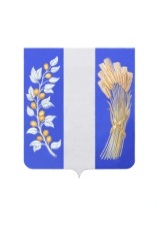 МУНИЦИПАЛЬНОЕ КАЗЁННОЕ УЧРЕЖДЕНИЕ АДМИНИСТРАЦИЯ МУНИЦИПАЛЬНОГО ОБРАЗОВАНИЯ «БИЧУРСКИЙ РАЙОН» РЕСПУБЛИКИ БУРЯТИЯНЮТАГАЙ ЗАСАГАЙ ҺАНГАЙ ЭМХИ ЗУРГААНБУРЯАД УЛАСАЙ «БЭШҮҮРЭЙ АЙМАГ» ГЭҺЭН НЮТАГАЙ ЗАСАГАЙ БАЙГУУЛАМЖЫН ЗАХИРГААНПОСТАНОВЛЕНИЕ« 12 » октября 2022                                                                            № 582с. БичураО внесении изменений в постановление Администрации Муниципального образования «Бичурский район» от 16.12.2021 года      № 666 «Об утверждении муниципальной программы муниципального образования «Бичурский район» «Развитие образования муниципального образования «Бичурский район» 	В соответствии с решением Совета депутатов муниципального образования «Бичурский район» от 30.09.2022 г. № 426 «О внесении изменений в решение Совета депутатов муниципального образования «Бичурский район от 28.12.2021 г. № 346 «О бюджете муниципального образования «Бичурский район» на 2022 год и плановый период 2023 и 2024 годов», постановлением Муниципального казенного учреждения Администрация муниципального образования «Бичурский район» Республики Бурятия от 10.04.2017 г. № 12 «Об утверждении Порядка разработки, реализации и оценки эффективности муниципальных программ муниципального образования «Бичурский район», в целях эффективного достижения результатов и решения задач социально - экономического развития муниципального образования «Бичурский район», МКУ Администрация МО «Бичурский район» РБ постановляет:Утвердить прилагаемые изменения, которые вносятся в постановление Администрации Муниципального образования «Бичурский район» от 16.12.2021 года № 666 «Об утверждении муниципальной программы муниципального образования «Бичурский район» «Развитие образования муниципального образования «Бичурский район» » (в ред. от 02.04.2022 № 144) Обнародовать настоящее постановление на информационном стенде МКУ Администрация МО «Бичурский район» РБ и разместить на официальном сайте муниципального образования «Бичурский район» в сети Интернет. 3.       Настоящее постановление вступает в силу со дня его  официального обнародования.4.   Контроль за исполнением настоящего постановления возложить на заместителя МКУ Администрация МО «Бичурский район» РБ по финансово -экономическим вопросам Савельеву М.П.И.о руководителя АдминистрацииМО «Бичурский район                                                           М.П.Савельева Проект представлен МУ Бичурское РУОисп. Андреева Т.А., тел. 42-2-11ПриложениеУТВЕРЖДЕНЫпостановлением МКУ Администрация МО «Бичурский район» РБ                                                                                               от «12 » октября 2022 г.  № 582ИЗМЕНЕНИЯ,которые вносятся в постановление Администрации Муниципального образования «Бичурский район» от 16.12.2021 года      № 666 «Об утверждении муниципальной программы муниципального образования «Бичурский район» «Развитие образования муниципального образования «Бичурский район» ( в ред. от 02.04.2022 № 144)Приложение к постановлению Администрации Муниципального образования «Бичурский район» от 16.12.2021 года № 666 «Об утверждении муниципальной программы Муниципального образования «Бичурский район» «Развитие образования Муниципального образования «Бичурский район» изложить в следующей редакции:«Приложение к постановлениюАдминистрации МО «Бичурский район» от 16.12.2021 года № 666МУНИЦИПАЛЬНАЯ ПРОГРАММА"РАЗВИТИЕ ОБРАЗОВАНИЯ МУНИЦИПАЛЬНОГО ОБРАЗОВАНИЯ "БИЧУРСКИЙ РАЙОН" ПАСПОРТМУНИЦИПАЛЬНОЙ ПРОГРАММЫ (ПОДПРОГРАММЫ)1 «Характеристика текущего состояния, основные проблемы анализ основных показателей Муниципальной программы»           В настоящее время сеть образовательных учреждений Бичурского района составляют 45 образовательных учреждений, в том числе 22 общеобразовательных учреждения из них: 15 средних, 2 основных, 5 начальных школ; 21 дошкольное образовательное учреждение; 2 учреждения дополнительного образования детей. 1162 детей в возрасте от 1,5-7 лет посещают дошкольные образовательные учреждения, в том числе 33 детей посещают группы кратковременного пребывания детей, 52 ребенка в логопедических группах.  Охват дошкольным образованием в районе на 01. 09 2021г. - от 3-7 – 70,7%, общая очерёдность детей в районе – 23 человек.Численность педагогических работников дошкольного образования детей составляет 78 человек, в том числе воспитателей - 67 человек. Во всех ДОУ ведется образование по федеральному государственному образовательному стандарту. Родительская плата за содержание детей в ДОУ составляет - 85рублей          Анализ востребованности мест в ДОУ по району показал, что район обеспечивает 100% потребность населения в дошкольном образовании детей. Есть проблема, которая заключается в оттоке детей из района, в связи с этим происходит недокомплект в дошкольных учреждениях в селе Поселье и улусе Шибертуй, селе Петропавловка. Неплатежеспособность населения приводит к низкой посещаемости детей в селе Топка, Малый- Куналей, Петропавловка.           Ежегодно районным управлением образованием проводится комплекс работ в дошкольных организациях по приведению в соответствие с требованиями ФГОС. Все 21 ДОУ имеют лицензию на ведение образовательной деятельности. На 21 дошкольное учреждение района приходится 9 музыкальных залов, 2 спортивных зала, 1 бассейн. 8- изоляторов.  Предметно-образовательная среда в ДОУ способствует познавательному развитию, обеспечивает эмоциональное благополучие, отвечает интересам и потребностям детей. В группах имеются игровые центры, центры здоровья, природы, интеллектуального, художественно-эстетического, познавательного развития с необходимым игровым, учебным материалом. Много наглядного материала изготовляется педагогами ДОУ.              В ДОУ района недостаточная техническая база, нет компьютеров для работы педагогов с детьми. Отсутствуют интерактивные доски, проекторы, экраны. В ДОУ нет интернета. Всего 5 ДОУ имеют доступ.               На 1 сентября 2021 г. в школах района обучается 2917 ученик, в том числе: в 1-4 классах 1229 учеников, в 5-9 классах 1477 учащихся, 10-11 классах 186 учащихся. Из них обучается в начальных школах – 93 учащихся, в основных школах – 75 учащихся, в средних школах –  2749 учеников..             В общеобразовательных учреждениях района работают 231 педагогических работника в том числе 225 учителя            4 общеобразовательных учреждений района находятся в аварийном состоянии (МБОУ «Потанинская СОШ», МБОУ «Буйская СОШ», МБОУ «Шибертуйская СОШ», МБОУ «Посельская СОШ»). Из низ 3 (МБОУ «Потанинская СОШ», МБОУ «Буйская СОШ», МБОУ «Шибертуйская СОШ») включены в государственную программу Республики Бурятия  «Развитие образования и науки» по строительству новых школ.          Действующая сеть образовательных учреждений района обеспечивает государственные гарантии доступности образования, равные стартовые возможности. Индивидуальное обучение на дому по состоянию здоровья было организовано для 42 человек.            Ежегодно районным управлением образованием проводится комплекс работ в общеобразовательных организациях по приведению в соответствие с требованиями ФГОС.    Все 22 ОУ аккредитованы и имеют лицензию на ведение образовательной деятельности.           Все школы Бичурского района подключены к сети Интернет.            Реализация проекта по совершенствованию организации питания обучающихся в общеобразовательных учреждениях, предусматривающего внедрение современного технологического оборудования для приготовления пищевых продуктов, позволила увеличить охват обучающихся горячим питанием.            В последние годы для решения приоритетной задачи модернизации – создание современных условий для организации учебного процесса в соответствии с требованиями Федеральных государственных образовательных стандартов, было обновлено и приобретено учебно-лабораторное, учебно-производственное, компьютерное, спортивное оборудование, а также оборудование для школьных столовых; пополнены фонды школьных библиотек; совершенствована школьная инфраструктура.           В целях оптимизации бюджетных средств и повышения доступности качественного образования организован подвоз школьников к местам обучения с учетом требований санитарно-эпидемиологических правил и норм.           В последние годы сделан важный шаг в обновлении содержания общего образования: внедряются федеральные государственные стандарты к структуре основной общеобразовательной программы дошкольного образования, ФГОС начального общего образования, утверждены и реализуются ФГОС основного общего образования.           Государственную итоговую аттестацию по образовательным программам среднего общего образования в 2021 году проходили 73 человека в форме ЕГЭ. Доля выпускников одиннадцатых классов, не сдавших обязательные предметы, составила 0 %. Аттестаты о среднем общем образовании получили 97 выпускников. Удельный вес лиц, сдавших ЕГЭ (по основным предметам - русский язык и математика) от общего количества выпускников в 2020 году составил 100 %. Увеличение данного показателя обусловлено за счет совершенствования форм и методов подготовки обучающихся к экзаменам, усиление работы со слабоуспевающими учениками.              Важным фактором, определяющим привлекательность педагогической профессии, является уровень заработной платы. По данным мониторинга за 9 месяцев 2021 года, среднемесячная заработная плата работников общеобразовательных учреждений составила 37791 рубля; заработная плата руководителей и заместителей  руководителя с учетом учебной нагрузки общеобразовательных учреждений  53796 рублей;  заработная плата учителей составляет 45271 рублей. Количество педагогов пенсионного и предпенсионного возраста составляет 48 % от общего числа педагогов образовательных учреждений района. Не хватает учителей  иностранного языка, математики, физики. Решением данной проблемы является создание условий для привлечения молодых и перспективных педагогов и управленцев, поддержка администрации района. Открытие программ муниципального уровня по обеспечению молодых специалистов жильем могло бы стать хорошим начинанием для решения данной проблемы.             В районе 2 учреждения дополнительного образования: Дом детского творчества (ДДТ), в котором 84 объединения, где занимается 1695 учащихся, в Детско-юношеской спортивной школе ( ДЮСШ) работает 8 объединений в них 52 секции, которые посещают 1533 детей. Всего в системе дополнительного образования занято 3475учащихся, что составляет   от общего числа детей в районе от 5-18 лет- 73,1 %.            Основным видом деятельности ДДТ является реализация образовательных программ по направленностям: социально-педагогическая, художественно-эстетическая, туристско-краеведческая, военно-патриотическая, социальная, спортивная, техническая. В ДЮСШ лицензировано 10 видов спорта по которым школа ведет обучение-это баскетбол, бокс, борьба, легкая атлетика, футбол, хоккей с мячом, аэробика, шашки-шахматы, волейбол, конькобежный спорт. В учреждениях дополнительного образования работает 42 работника. Из них 30 педагогических (ДДТ-15, ДЮСШ-15), 12 технических.         Актуальной проблемой для общеобразовательных учреждений остается  лицензирование на оказание услуг дополнительного образования и привлечение подготовленных кадров - педагогов дополнительного образования, тренеров-преподавателей в учреждения дополнительного образования, школы, детские сады.           В целях реализации основных полномочий в области образования кроме образовательных учреждений в системе "Образование" Бичурского района функционируют учреждения, относящиеся к разделу "Прочие учреждения", - это «централизованная бухгалтерия с экономическим отделом», "Хозяйственно-эксплуатационная группа", «Информационно- методический центр». В РУО требуется обновление программного обеспечения Централизованной бухгалтерии и РИМЦ, повышение должностных окладов работников и дополнительные выплаты в виде материальной помощи.               Раздел 2. «Основные цели и задачи Муниципальной программы»Цели: Создание необходимых условий и механизмов для обеспечения качественного и доступного дошкольного, общего и дополнительного образования с учетом потребностей граждан, общества, государства. Задачи:1. Достижение 100% доступности и качества дошкольного образования для детей от 3 до 7 лет через обеспечение государственных гарантий доступности и качества дошкольного образования и обеспечения современных требований к условиям организации образовательного процесса, безопасности жизнедеятельности к 2024 году.2. Создание системы общего образования, обеспечивающий выполнение стандартов и ФГОС общего образования, создание условий для устойчивого развития общего среднего образования на основе модернизации его содержания с учетом потребности развивающего общества района и республики.3. Создание оптимальных условий для социализации личности, ее нравственного, интеллектуального, творческого и физического развития через интеграцию общего и дополнительного образования детей, расширение роли школы в социально-культурной жизни обучающихся и семей.4. Обеспечение современных требований к условиям организации образовательного процесса, безопасности жизнедеятельности к 2024 году.      5. Организация отдыха и оздоровления детей.6. Совершенствование правового, организационного, экономического механизмов функционирования в сфере образованияРаздел 3. «Целевые индикаторы Муниципальной программы и их значения»  Раздел 4.  Ресурсное обеспечение Муниципальной программы Динамика расходов бюджета МО «Бичурский район» на весь период реализации Муниципальной программы сформирована с учетом положений действующих нормативных правовых актов, утвержденных МКУ Администрация МО «Бичурский район», Советом депутатов МО «Бичурский район».Финансовое обеспечение реализации Муниципальной программы в части расходных обязательств МО «Бичурский район» осуществляется за счет бюджетных ассигнований бюджета МО «Бичурский район». Распределение бюджетных ассигнований на реализацию муниципальной программы утверждается решением Совета депутатов МО «Бичурский район» о бюджете на очередной финансовый год и плановый период.Ресурсное обеспечение муниципальной программы за счет всех источников финансирования (тыс. рублей)Раздел 5.
 Описание мер правового регулирования Муниципальной программыРаздел 6.«Срок реализации Муниципальной программы»Сроки реализации: 2022-2024-1 этап ; 2025-2030-2 этапРаздел 7«Перечень подпрограмм и основных мероприятий муниципальной программы»Раздел 8.  Оценка эффективности Муниципальной программы1. Эффективность реализации муниципальной программы оценивается ежегодно на основе целевых показателей и индикаторов, указанных в таблице 3, исходя из соответствия фактических значений показателей (индикаторов) с их целевыми значениями.2. Оценка эффективности реализации муниципальной программы по целям (задачам) настоящей муниципальной программы определяется по формуле:         Tfi    Ei = --- x 100,%, где:         TNiEi - эффективность реализации i-го целевого индикатора (показателя результатов муниципальной программы (процентов);Tfi - фактический показатель (индикатор), отражающий реализацию i-й цели муниципальной программы;TNi - целевой показатель (индикатор), отражающий реализацию i-й цели, предусмотренный муниципальной программой.Оценка эффективности реализации муниципальной программы определяется по формуле:         n        SUM Ei        i=1    E = ------: 100, где:          nE - эффективность реализации муниципальной программы (коэффициентов);n - количество показателей (индикаторов) муниципальной программы.     При достижении значения i-го целевого индикатора ниже 100%, имеющего положительную качественную характеристику выполнения индикатора, коэффициент   эффективности реализации муниципальной программы (Еi) рассчитывается, как разница между базовым процентом (100) и полученным значением, увеличенным на стопроцентное исполнение (100).     При достижении значения i-го целевого индикатора выше 100%, имеющего отрицательную качественную характеристику выполнения индикатора, коэффициент   эффективности реализации муниципальной программы (Еi) рассчитывается, как разница между базовым процентом (100) и полученным   приростом базового значения.     По итогам проведения оценки эффективности реализации муниципальной программы дается качественная оценка эффективности реализации муниципальной программы:Таблица 7Качественная оценка эффективности реализации муниципальной программыПодпрограмма № 1 «Дошкольное образование»Паспорт подпрограммыХарактеристика текущего состояния, основные проблемы, анализ основных показателей	В настоящее время сеть образовательных учреждений в Бичурском районе, реализующих программы дошкольного образования, включает 20 муниципальных бюджетных дошкольных образовательных учреждений и 1 муниципальное автономное образовательное учреждение. Численность воспитанников в дошкольных учреждениях составляет 1162 детей в возрасте от 1,5 до 7 лет. В том числе 33 ребенка посещают группы кратковременного пребывания детей, 52 ребенка в логопедических группах, 1077 ребенок в полных группах пребывания 9-9,5 часов. Охват детей дошкольным образованием в  2021г. составляет от общего количества детей   от 3-7 лет 70,7%.  В период реализации Программы продолжится рост численности детей, что потребует создания дополнительных мест в образовательных учреждениях дошкольного образования.Численность педагогических работников дошкольного образования детей составляет 87 человек, в том числе воспитателей - 69 человек.Родительская плата за содержание детей в ДОУ составляет - 85 рублейАнализ востребованности мест в ДОУ по району показал, что район обеспечивает 100% потребность населения в дошкольном образовании детей. Есть проблема, которая заключается в оттоке детей из района, в связи с этим происходит недокомплект в дошкольных учреждениях в селе Поселье и улусе Шибертуй, селе Петропавловка. Неплатежеспособность населения приводит к низкой посещаемости детей в селе Топка, Малый Куналей, Петропавловка.        Ежегодно районным управлением образованием проводится комплекс работ в дошкольных организациях по приведению в соответствие с требованиями ФГОС. Все 21 ДОУ имеют лицензию на ведение образовательной деятельности. На 21 дошкольное учреждение района приходится 9 музыкальных залов, 2 спортивных зала, 1 бассейн. 8- изоляторов.  Предметно-образовательная среда в ДОУ способствует познавательному развитию, обеспечивает эмоциональное благополучие, отвечает интересам и потребностям детей. В группах имеются игровые центры, центры здоровья, природы, интеллектуального, художественно-эстетического, познавательного развития с необходимым игровым, учебным материалом. Много наглядного материала изготовляется педагогами ДОУ.       В ДОУ района недостаточная техническая база, нет компьютеров для работы педагогов с детьми. Отсутствуют интерактивные доски, проекторы, экраны. В ДОУ нет интернета. Всего 5 ДОУ имеют доступ. Основные цели и задачиЦель: Создание необходимых условий и механизмов для обеспечения  качественного и доступного дошкольного  образования. Задачи:      Достижение 100% охвата различными формами дошкольного   образования всех детей в возрасте от 3 до 7 лет через  обеспечение государственных гарантий доступности и качества дошкольного образования и обеспечение современных   требований к условиям организации образовательного  процесса, безопасности жизнедеятельности к 2020 году.            Обеспечение современных требований к условиям организации образовательного  процесса, безопасности жизнедеятельности к 2020 году.   Целевые индикаторыРесурсное обеспечениеПеречень основных мероприятийПодпрограмма № 2 «Общее образование»Паспорт подпрограммы1.Характеристика текущего состояния, основные проблемы, анализ основных показателей         В настоящее время в Бичурском районе функционируют: 15 средних, 2 основных, 5 начальных  школ. Общее образование получают 2917ученика, в том числе: в 1-4 классах 1229 учеников, в 5-9 классах 1477учащихся, 10-11 классах 186учащихся. Из них обучается в начальных школах – 93 учащихся, в основных школах – 776 учащихся, в средних школах –  2749 учеников.. В общеобразовательных учреждениях района работают 290 педагогических работника в том числе 243 учителя       4 общеобразовательных учреждений района находятся в аварийном состоянии (МБОУ «Потанинская СОШ», МБОУ «Буйская СОШ», МБОУ «Шибертуйская СОШ», МБОУ «Посельская СОШ»). Из низ 3 (МБОУ «Потанинская СОШ», МБОУ «Буйская СОШ», МБОУ «Шибертуйская СОШ») включены в государственную программу по строительству новых школ.Действующая сеть образовательных учреждений района обеспечивает государственные гарантии доступности образования, равные стартовые возможности.        Ежегодно районным управлением образованием проводится комплекс работ в общеобразовательных организациях по приведению в соответствие с требованиями ФГОС. Все 22 ОУ аккредитованы и имеют лицензию на ведение образовательной деятельности. Все школы Бичурского района подключены к сети Интернет.        Реализация проекта по совершенствованию организации питания обучающихся в общеобразовательных учреждениях, предусматривающего внедрение современного технологического оборудования для приготовления пищевых продуктов, позволила увеличить охват обучающихся горячим питанием.          В последние годы для решения приоритетной задачи модернизации – создание современных условий для организации учебного процесса в соответствии с требованиями Федеральных государственных образовательных стандартов, было обновлено и приобретено учебно-лабораторное, учебно-производственное, компьютерное, спортивное оборудование, а также оборудование для школьных столовых; пополнены фонды школьных библиотек; совершенствована школьная инфраструктура.        В целях оптимизации бюджетных средств и повышения доступности качественного образования организован подвоз школьников к местам обучения с учетом требований санитарно-эпидемиологических правил и норм.        В последние годы сделан важный шаг в обновлении содержания общего образования: внедряются федеральные государственные стандарты к структуре основной общеобразовательной программы дошкольного образования, ФГОС начального общего образования, утверждены и реализуются ФГОС основного общего образования.         Государственную итоговую аттестацию по образовательным программам среднего общего образования в 2020 году проходили 73 человек в форме ЕГЭ. Доля выпускников одиннадцатых классов, не сдавших обязательные предметы, составила 0 %. Аттестаты о среднем общем образовании получили 97 выпускников. Удельный вес лиц, сдавших ЕГЭ (по основным предметам - русский язык и математика) от общего количества выпускников в 2020 году составил 100 %. Увеличение данного показателя обусловлено за счет совершенствования форм и методов подготовки обучающихся к экзаменам, усиление работы со слабоуспевающими учениками        Важным фактором, определяющим привлекательность педагогической профессии, является уровень заработной платы. По данным мониторинга за 9 месяцев 2021 года, среднемесячная заработная плата работников общеобразовательных учреждений составила 37791 рубля; заработная плата руководителей и заместителей  руководителя с учетом учебной нагрузки общеобразовательных учреждений  53796рублей;  заработная плата учителей составляет 45271 рублей. Количество педагогов пенсионного и предпенсионного возраста составляет 48 % от общего числа педагогов образовательных учреждений района. Не хватает учителей  иностранного языка, математики, физики. Решением данной проблемы является создание условий для привлечения молодых и перспективных педагогов и управленцев, поддержка администрации района. Открытие программ муниципального уровня по обеспечению молодых специалистов жильем могло бы стать хорошим начинанием для решения данной проблемы.          Все школы Бичурского района подключены к сети Интернет. Реализация проекта по совершенствованию организации питания обучающихся в общеобразовательных учреждениях, предусматривающего внедрение современного технологического оборудования для приготовления пищевых продуктов, позволила увеличить охват обучающихся горячим питанием. 2.Основные цели и задачи          Цель:  Создание необходимых условий и механизмов для обеспечения  качественного и доступного общего  образования с учетом потребностей граждан, общества, государства.         Задачи:             Создание системы общего образования, обеспечивающей     выполнение стандартов и ФГОС общего образования, создание условий для устойчивого развития общего среднего           образования на основе модернизации его содержания с учетом потребностей развивающего общества района и республики.     Обеспечение современных требований к условиям организации образовательного процесса, безопасности жизнедеятельности к 2024 году.      3.Целевые индикаторыРесурсное обеспечениеПодпрограмма № 3«Дополнительное образование»Паспорт подпрограммыХарактеристика текущего состояния, основные проблемы, анализ основных показателей	На территории Бичурского района функционируют 2 учреждения дополнительного образования детей: Дом детского творчества (ДДТ), в котором 84 объединения, где занимается 1695 учащихся, в Детско-юношеской спортивной школе (ДЮСШ) работает 8 объединений в них 52 секции, которые посещают 1533 детей. Всего в системе дополнительного образования занято 3475учащихся, что составляет   от общего числа детей в районе от 5-18 лет- 74,2 %.           Основным видом деятельности ДДТ является: реализация образовательных программ по направленностям: социально-педагогическая, художественно-эстетическая, туристско-краеведческая, военно-патриотическая, социальная, спортивная, техническая. В ДЮСШ. лицензировано 10 видов спорта по которым школа ведет обучение-это баскетбол, бокс, борьба, легкая атлетика, футбол, хоккей с мячом, аэробика, шашки-шахматы, волейбол, конькобежный спорт. В учреждениях дополнительного образования работает 42 работника. Из них 30 педагогических (ДДТ-15, ДЮСШ-15), 12 технических.Актуальной проблемой для общеобразовательных учреждений остается  лицензирование на оказание услуг дополнительного образования и привлечение подготовленных кадров - педагогов дополнительного образования, тренеров-преподавателей в учреждения дополнительного образования, школы, детские сады. Основные цели и задачиЦель: Создание необходимых условий и механизмов для обеспечения  качественного и доступного дополнительного  образования. Задачи:           Создание оптимальных условий для социализации личности, ее нравственного, интеллектуального, творческого и  физического развития через интеграцию общего и      дополнительного образования детей, расширение роли школы в социально-культурной жизни обучающихся и семей.                     Обеспечение современных требований к условиям организации образовательного процесса, безопасности жизнедеятельности к 2024 году.      Целевые индикаторыРесурсное обеспечениеПеречень основных мероприятийПодпрограмма № 4«Развитие системы детского отдыха»Паспорт подпрограммыХарактеристика текущего состояния, основные проблемы, анализ основных показателей	Подпрограмма «Развитие системы детского отдыха 2015-2017 годы и на период до 2024 года» (далее- программа) направлена на развитие системы детского отдыха, оздоровления и занятости детей и подростков, создание условий для развития личности, формирования гражданских качеств, укрепления нравственного и физического здоровья.   Подпрограмма 4   развивает основные принципы проведения, повышения эффективности межведомственного взаимодействия по организации качественного отдыха, оздоровительной кампании в Бичурском районе. Система детского отдыха и оздоровления в муниципальном образовании «Бичурский район» представлена следующими видами:  - лагеря  дневного пребывания, организованных на базе образовательных учреждений;- стационарные лагеря Республики Бурятия;- стационарные лагеря Российской Федерации. Проведение детской оздоровительной кампании, нацеленной на укрепление здоровья несовершеннолетних, организацию их досуга, обеспечение временной занятости подростков, как и ранее, является важным направлением социальной политики муниципального образования «Бичурский  район». Объем финансовых средств на детскую оздоровительную кампанию в 2021году, в общем, составит 5 056,5 тыс. рублей, в том числе средства местного бюджета 672 тыс.руб., средства для детей в ТЖС  2871,2 тыс. руб. и кроме ТЖС 1555,6 тыс. руб. Фактически за 9 месяцев профинансировано 2021г.  3 006,8 тыс. руб.    Основной проблемой в организации и проведении летнего отдыхав районе отсутствует лагерь с круглосуточным пребыванием детей требуется строительство нового здания.Основные цели и задачиЦель: Создание необходимых условий и механизмов для  организации детского отдыха с учетом потребностей граждан, общества, государства.         Задача: Организация отдыха и оздоровления детей.                Целевые индикаторыРесурсное обеспечениеПеречень основных мероприятийПодпрограмма № 5«Другие вопросы в области образования»Паспорт подпрограммыХарактеристика текущего состояния, основные проблемы, анализ основных показателей	    В целях реализации основных полномочий в области образования кроме образовательных учреждений в системе "Образование" Бичурского района функционируют учреждения, относящиеся к разделу "Прочие учреждения", - это «централизованная бухгалтерия с экономическим отделом», "Хозяйственно-эксплуатационная группа", «Информационно- методический центр». В РУО требуется обновление программного обеспечения Централизованной бухгалтерии и РИМЦ, повышение должностных окладов работников и дополнительные выплаты в виде материальной помощи.             В течение последних лет проведена значительная работа по формированию и совершенствованию нормативной правовой базы системы образования муниципального образования «Бичурский район».            Основная часть принятых  нормативных правовых документов направлена на реализацию основных принципов образовательной политики: нормативное и правовое обеспечение доступности качественного образования, исполнение переданных государственных полномочий в области образования, а также обеспечение структурных изменений системы образования, расширение сферы общественного участия в развитии образования, улучшение демографической ситуации в Бичурском районе. На укрепление  материально- технической базы образовательных учреждений выделяются средства республиканского бюджета на выполнение мероприятий в рамках модернизации региональной системы общего образования, на развитие общественной инфраструктуры. Централизованной бухгалтерией, хозяйственно-эксплуатационной группой проведена существенная работа по внедрению данных финансово- хозяйственных механизмов в отрасли и эффективному расходованию бюджетных средств. Внедрение инновационных технологий, реализация федерального государственного стандарта начальной и основной школы, осуществление независимой экспертизы качества образования, формирование муниципальной системы оценки качества в муниципальном образовании «Бичурский район» осуществляется районным информационно- методическим центром. Основные цели и задачиЦель: Повышение эффективности управления в сфере образования.Задача: Совершенствование правового, организационного,  экономического механизмов функционирования сферы образования.                                                Целевые индикаторыРесурсное обеспечениеПеречень основных мероприятий»Наименование муниципальной программы   «Развитие образования муниципального образования "Бичурский район» (далее - Муниципальная программа)                           «Развитие образования муниципального образования "Бичурский район» (далее - Муниципальная программа)                           «Развитие образования муниципального образования "Бичурский район» (далее - Муниципальная программа)                           «Развитие образования муниципального образования "Бичурский район» (далее - Муниципальная программа)                           «Развитие образования муниципального образования "Бичурский район» (далее - Муниципальная программа)                           «Развитие образования муниципального образования "Бичурский район» (далее - Муниципальная программа)                          Ответственныйисполнитель  муниципальной программы  Муниципальное учреждение Районное управление образованием МКУ Администрация МО «Бичурский  район»Муниципальное учреждение Районное управление образованием МКУ Администрация МО «Бичурский  район»Муниципальное учреждение Районное управление образованием МКУ Администрация МО «Бичурский  район»Муниципальное учреждение Районное управление образованием МКУ Администрация МО «Бичурский  район»Муниципальное учреждение Районное управление образованием МКУ Администрация МО «Бичурский  район»Муниципальное учреждение Районное управление образованием МКУ Администрация МО «Бичурский  район»Соисполнители муниципальной программы Муниципальные бюджетные и автономные дошкольные образовательные учреждения, учреждения общего и дополнительного образования Бичурского района. МКУ Администрация МО «Бичурский район» Муниципальные бюджетные и автономные дошкольные образовательные учреждения, учреждения общего и дополнительного образования Бичурского района. МКУ Администрация МО «Бичурский район» Муниципальные бюджетные и автономные дошкольные образовательные учреждения, учреждения общего и дополнительного образования Бичурского района. МКУ Администрация МО «Бичурский район» Муниципальные бюджетные и автономные дошкольные образовательные учреждения, учреждения общего и дополнительного образования Бичурского района. МКУ Администрация МО «Бичурский район» Муниципальные бюджетные и автономные дошкольные образовательные учреждения, учреждения общего и дополнительного образования Бичурского района. МКУ Администрация МО «Бичурский район» Муниципальные бюджетные и автономные дошкольные образовательные учреждения, учреждения общего и дополнительного образования Бичурского района. МКУ Администрация МО «Бичурский район»Подпрограммы муниципальной программы  1. «Дошкольное образование»;           2. «Общее образование»;                          3. «Дополнительное образование»;               4. «Развитие системы детского отдыха»; 5. «Другие вопросы в области образования»;1. «Дошкольное образование»;           2. «Общее образование»;                          3. «Дополнительное образование»;               4. «Развитие системы детского отдыха»; 5. «Другие вопросы в области образования»;1. «Дошкольное образование»;           2. «Общее образование»;                          3. «Дополнительное образование»;               4. «Развитие системы детского отдыха»; 5. «Другие вопросы в области образования»;1. «Дошкольное образование»;           2. «Общее образование»;                          3. «Дополнительное образование»;               4. «Развитие системы детского отдыха»; 5. «Другие вопросы в области образования»;1. «Дошкольное образование»;           2. «Общее образование»;                          3. «Дополнительное образование»;               4. «Развитие системы детского отдыха»; 5. «Другие вопросы в области образования»;1. «Дошкольное образование»;           2. «Общее образование»;                          3. «Дополнительное образование»;               4. «Развитие системы детского отдыха»; 5. «Другие вопросы в области образования»;Цель и  задачи   муниципальной программы      Цель: Создание необходимых условий и механизмов для обеспечения  качественного и доступного дошкольного, общего,            дополнительного образования и организации детского отдыха сучетом потребностей граждан, общества, государства. Задачи:  1.Достижение 100% охвата различными формами дошкольного   образования всех детей в возрасте от 3 до 7 лет через      обеспечение государственных гарантий доступности и качествадошкольного образования и обеспечение современных          требований к условиям организации образовательного         процесса, безопасности жизнедеятельности.      2. Создание системы общего образования, обеспечивающей     выполнение стандартов и ФГОС общего образования, создание  условий для устойчивого развития общего среднего           образования на основе модернизации его содержания с учетом потребностей развивающего общества района и республики.    3. Создание оптимальных условий для социализации личности, ее нравственного, интеллектуального, творческого и         физического развития через интеграцию общего и             дополнительного образования детей, расширение роли школы в социально-культурной жизни обучающихся и семей. 4.Обеспечение современных требований к условиям организации образовательного  процесса, безопасности жизнедеятельности.      5. Организация отдыха и оздоровления детей.                6. Совершенствование правового, организационного,          экономического механизмов функционирования сферы           образования.                    Цель: Создание необходимых условий и механизмов для обеспечения  качественного и доступного дошкольного, общего,            дополнительного образования и организации детского отдыха сучетом потребностей граждан, общества, государства. Задачи:  1.Достижение 100% охвата различными формами дошкольного   образования всех детей в возрасте от 3 до 7 лет через      обеспечение государственных гарантий доступности и качествадошкольного образования и обеспечение современных          требований к условиям организации образовательного         процесса, безопасности жизнедеятельности.      2. Создание системы общего образования, обеспечивающей     выполнение стандартов и ФГОС общего образования, создание  условий для устойчивого развития общего среднего           образования на основе модернизации его содержания с учетом потребностей развивающего общества района и республики.    3. Создание оптимальных условий для социализации личности, ее нравственного, интеллектуального, творческого и         физического развития через интеграцию общего и             дополнительного образования детей, расширение роли школы в социально-культурной жизни обучающихся и семей. 4.Обеспечение современных требований к условиям организации образовательного  процесса, безопасности жизнедеятельности.      5. Организация отдыха и оздоровления детей.                6. Совершенствование правового, организационного,          экономического механизмов функционирования сферы           образования.                    Цель: Создание необходимых условий и механизмов для обеспечения  качественного и доступного дошкольного, общего,            дополнительного образования и организации детского отдыха сучетом потребностей граждан, общества, государства. Задачи:  1.Достижение 100% охвата различными формами дошкольного   образования всех детей в возрасте от 3 до 7 лет через      обеспечение государственных гарантий доступности и качествадошкольного образования и обеспечение современных          требований к условиям организации образовательного         процесса, безопасности жизнедеятельности.      2. Создание системы общего образования, обеспечивающей     выполнение стандартов и ФГОС общего образования, создание  условий для устойчивого развития общего среднего           образования на основе модернизации его содержания с учетом потребностей развивающего общества района и республики.    3. Создание оптимальных условий для социализации личности, ее нравственного, интеллектуального, творческого и         физического развития через интеграцию общего и             дополнительного образования детей, расширение роли школы в социально-культурной жизни обучающихся и семей. 4.Обеспечение современных требований к условиям организации образовательного  процесса, безопасности жизнедеятельности.      5. Организация отдыха и оздоровления детей.                6. Совершенствование правового, организационного,          экономического механизмов функционирования сферы           образования.                    Цель: Создание необходимых условий и механизмов для обеспечения  качественного и доступного дошкольного, общего,            дополнительного образования и организации детского отдыха сучетом потребностей граждан, общества, государства. Задачи:  1.Достижение 100% охвата различными формами дошкольного   образования всех детей в возрасте от 3 до 7 лет через      обеспечение государственных гарантий доступности и качествадошкольного образования и обеспечение современных          требований к условиям организации образовательного         процесса, безопасности жизнедеятельности.      2. Создание системы общего образования, обеспечивающей     выполнение стандартов и ФГОС общего образования, создание  условий для устойчивого развития общего среднего           образования на основе модернизации его содержания с учетом потребностей развивающего общества района и республики.    3. Создание оптимальных условий для социализации личности, ее нравственного, интеллектуального, творческого и         физического развития через интеграцию общего и             дополнительного образования детей, расширение роли школы в социально-культурной жизни обучающихся и семей. 4.Обеспечение современных требований к условиям организации образовательного  процесса, безопасности жизнедеятельности.      5. Организация отдыха и оздоровления детей.                6. Совершенствование правового, организационного,          экономического механизмов функционирования сферы           образования.                    Цель: Создание необходимых условий и механизмов для обеспечения  качественного и доступного дошкольного, общего,            дополнительного образования и организации детского отдыха сучетом потребностей граждан, общества, государства. Задачи:  1.Достижение 100% охвата различными формами дошкольного   образования всех детей в возрасте от 3 до 7 лет через      обеспечение государственных гарантий доступности и качествадошкольного образования и обеспечение современных          требований к условиям организации образовательного         процесса, безопасности жизнедеятельности.      2. Создание системы общего образования, обеспечивающей     выполнение стандартов и ФГОС общего образования, создание  условий для устойчивого развития общего среднего           образования на основе модернизации его содержания с учетом потребностей развивающего общества района и республики.    3. Создание оптимальных условий для социализации личности, ее нравственного, интеллектуального, творческого и         физического развития через интеграцию общего и             дополнительного образования детей, расширение роли школы в социально-культурной жизни обучающихся и семей. 4.Обеспечение современных требований к условиям организации образовательного  процесса, безопасности жизнедеятельности.      5. Организация отдыха и оздоровления детей.                6. Совершенствование правового, организационного,          экономического механизмов функционирования сферы           образования.                    Цель: Создание необходимых условий и механизмов для обеспечения  качественного и доступного дошкольного, общего,            дополнительного образования и организации детского отдыха сучетом потребностей граждан, общества, государства. Задачи:  1.Достижение 100% охвата различными формами дошкольного   образования всех детей в возрасте от 3 до 7 лет через      обеспечение государственных гарантий доступности и качествадошкольного образования и обеспечение современных          требований к условиям организации образовательного         процесса, безопасности жизнедеятельности.      2. Создание системы общего образования, обеспечивающей     выполнение стандартов и ФГОС общего образования, создание  условий для устойчивого развития общего среднего           образования на основе модернизации его содержания с учетом потребностей развивающего общества района и республики.    3. Создание оптимальных условий для социализации личности, ее нравственного, интеллектуального, творческого и         физического развития через интеграцию общего и             дополнительного образования детей, расширение роли школы в социально-культурной жизни обучающихся и семей. 4.Обеспечение современных требований к условиям организации образовательного  процесса, безопасности жизнедеятельности.      5. Организация отдыха и оздоровления детей.                6. Совершенствование правового, организационного,          экономического механизмов функционирования сферы           образования.                    Целевые      индикаторы   муниципальной программы 1.Охват детей разными формами предоставления услуг дошкольного образования от 3 до 7 лет,%.2.Удельный вес лиц, сдавших ЕГЭ (по основным предметам - русский язык и математика), от числа выпускников, участвовавших в ЕГЭ,%.3.Доля муниципальных общеобразовательных учреждений, здания которых находятся в аварийном состоянии или требуют капитального ремонта, в общем количестве, %.4. Среднемесячная номинальная начисленная заработная плата учителей муниципальных общеобразовательных учреждений, руб.5.Доля детей от 5 до 18 лет обучающихся по  дополнительным образовательным программам от общей численности  детей этого возраста, %.6 Доля населения возрастной категории от 7 до 15 лет включительно,  получивших услугу по отдыху и оздоровлению на базе стационарных учреждений (санаторные лагеря, загородные лагеря), %. 7. Удельный вес детей в возрасте от 7 до 15 лет, охваченных всеми формами отдыха и оздоровления. К общему числу детей от 7 до 15 лет включительно, %.1.Охват детей разными формами предоставления услуг дошкольного образования от 3 до 7 лет,%.2.Удельный вес лиц, сдавших ЕГЭ (по основным предметам - русский язык и математика), от числа выпускников, участвовавших в ЕГЭ,%.3.Доля муниципальных общеобразовательных учреждений, здания которых находятся в аварийном состоянии или требуют капитального ремонта, в общем количестве, %.4. Среднемесячная номинальная начисленная заработная плата учителей муниципальных общеобразовательных учреждений, руб.5.Доля детей от 5 до 18 лет обучающихся по  дополнительным образовательным программам от общей численности  детей этого возраста, %.6 Доля населения возрастной категории от 7 до 15 лет включительно,  получивших услугу по отдыху и оздоровлению на базе стационарных учреждений (санаторные лагеря, загородные лагеря), %. 7. Удельный вес детей в возрасте от 7 до 15 лет, охваченных всеми формами отдыха и оздоровления. К общему числу детей от 7 до 15 лет включительно, %.1.Охват детей разными формами предоставления услуг дошкольного образования от 3 до 7 лет,%.2.Удельный вес лиц, сдавших ЕГЭ (по основным предметам - русский язык и математика), от числа выпускников, участвовавших в ЕГЭ,%.3.Доля муниципальных общеобразовательных учреждений, здания которых находятся в аварийном состоянии или требуют капитального ремонта, в общем количестве, %.4. Среднемесячная номинальная начисленная заработная плата учителей муниципальных общеобразовательных учреждений, руб.5.Доля детей от 5 до 18 лет обучающихся по  дополнительным образовательным программам от общей численности  детей этого возраста, %.6 Доля населения возрастной категории от 7 до 15 лет включительно,  получивших услугу по отдыху и оздоровлению на базе стационарных учреждений (санаторные лагеря, загородные лагеря), %. 7. Удельный вес детей в возрасте от 7 до 15 лет, охваченных всеми формами отдыха и оздоровления. К общему числу детей от 7 до 15 лет включительно, %.1.Охват детей разными формами предоставления услуг дошкольного образования от 3 до 7 лет,%.2.Удельный вес лиц, сдавших ЕГЭ (по основным предметам - русский язык и математика), от числа выпускников, участвовавших в ЕГЭ,%.3.Доля муниципальных общеобразовательных учреждений, здания которых находятся в аварийном состоянии или требуют капитального ремонта, в общем количестве, %.4. Среднемесячная номинальная начисленная заработная плата учителей муниципальных общеобразовательных учреждений, руб.5.Доля детей от 5 до 18 лет обучающихся по  дополнительным образовательным программам от общей численности  детей этого возраста, %.6 Доля населения возрастной категории от 7 до 15 лет включительно,  получивших услугу по отдыху и оздоровлению на базе стационарных учреждений (санаторные лагеря, загородные лагеря), %. 7. Удельный вес детей в возрасте от 7 до 15 лет, охваченных всеми формами отдыха и оздоровления. К общему числу детей от 7 до 15 лет включительно, %.1.Охват детей разными формами предоставления услуг дошкольного образования от 3 до 7 лет,%.2.Удельный вес лиц, сдавших ЕГЭ (по основным предметам - русский язык и математика), от числа выпускников, участвовавших в ЕГЭ,%.3.Доля муниципальных общеобразовательных учреждений, здания которых находятся в аварийном состоянии или требуют капитального ремонта, в общем количестве, %.4. Среднемесячная номинальная начисленная заработная плата учителей муниципальных общеобразовательных учреждений, руб.5.Доля детей от 5 до 18 лет обучающихся по  дополнительным образовательным программам от общей численности  детей этого возраста, %.6 Доля населения возрастной категории от 7 до 15 лет включительно,  получивших услугу по отдыху и оздоровлению на базе стационарных учреждений (санаторные лагеря, загородные лагеря), %. 7. Удельный вес детей в возрасте от 7 до 15 лет, охваченных всеми формами отдыха и оздоровления. К общему числу детей от 7 до 15 лет включительно, %.1.Охват детей разными формами предоставления услуг дошкольного образования от 3 до 7 лет,%.2.Удельный вес лиц, сдавших ЕГЭ (по основным предметам - русский язык и математика), от числа выпускников, участвовавших в ЕГЭ,%.3.Доля муниципальных общеобразовательных учреждений, здания которых находятся в аварийном состоянии или требуют капитального ремонта, в общем количестве, %.4. Среднемесячная номинальная начисленная заработная плата учителей муниципальных общеобразовательных учреждений, руб.5.Доля детей от 5 до 18 лет обучающихся по  дополнительным образовательным программам от общей численности  детей этого возраста, %.6 Доля населения возрастной категории от 7 до 15 лет включительно,  получивших услугу по отдыху и оздоровлению на базе стационарных учреждений (санаторные лагеря, загородные лагеря), %. 7. Удельный вес детей в возрасте от 7 до 15 лет, охваченных всеми формами отдыха и оздоровления. К общему числу детей от 7 до 15 лет включительно, %.Срокиреализации муниципальной программы    2022-2024-1 этап2025-2030-2 этап2022-2024-1 этап2025-2030-2 этап2022-2024-1 этап2025-2030-2 этап2022-2024-1 этап2025-2030-2 этап2022-2024-1 этап2025-2030-2 этап2022-2024-1 этап2025-2030-2 этапОбъемы финансовых средств муниципальной программы(подпрограммы <*>                                                  тыс. руб.                                                  тыс. руб.                                                  тыс. руб.                                                  тыс. руб.                                                  тыс. руб.                                                  тыс. руб.Объемы финансовых средств муниципальной программы(подпрограммы <*>  Годы      Всего      ФБ <**> РБ <**>  МБ <**> ВИОбъемы финансовых средств муниципальной программы(подпрограммы <*> 2022719 055,6 <*>150 281,5 <*>468 451,8 <*>100 307<*>0<*>Объемы финансовых средств муниципальной программы(подпрограммы <*>2023     516 751,6 <*>36 582,1 <*>417 119,5 <*>63 050,0 <*>0<*>Объемы финансовых средств муниципальной программы(подпрограммы <*>2024   521 001,2 <*>40 773,9 <*>417 177,3 <*>63 050,0 <*>0<*>Объемы финансовых средств муниципальной программы(подпрограммы <*>2025  0<*>0<*>0<*>0<*>0<*>Объемы финансовых средств муниципальной программы(подпрограммы <*>2026     0<*>0<*>0<*>0<*>0<*>Объемы финансовых средств муниципальной программы(подпрограммы <*>2027    0<*>0<*>0<*>0<*>0<*>Объемы финансовых средств муниципальной программы(подпрограммы <*>2028    0<*>0<*>0<*>0<*>0<*>Объемы финансовых средств муниципальной программы(подпрограммы <*>20290<*>0<*>0<*>0<*>0<*>Объемы финансовых средств муниципальной программы(подпрограммы <*>20300<*>0<*>0<*>0<*>0<*>  <*> Объемы бюджетного финансирования мероприятий       Программы являются прогнозными и подлежат уточнению в      соответствии с решениями  Совета  депутатов муниципального образования "Бичурский район" "О бюджете муниципального образования "Бичурский район  на    соответствующий финансовый год и плановый период".           <*> Объемы бюджетного финансирования мероприятий       Программы являются прогнозными и подлежат уточнению в      соответствии с решениями  Совета  депутатов муниципального образования "Бичурский район" "О бюджете муниципального образования "Бичурский район  на    соответствующий финансовый год и плановый период".           <*> Объемы бюджетного финансирования мероприятий       Программы являются прогнозными и подлежат уточнению в      соответствии с решениями  Совета  депутатов муниципального образования "Бичурский район" "О бюджете муниципального образования "Бичурский район  на    соответствующий финансовый год и плановый период".           <*> Объемы бюджетного финансирования мероприятий       Программы являются прогнозными и подлежат уточнению в      соответствии с решениями  Совета  депутатов муниципального образования "Бичурский район" "О бюджете муниципального образования "Бичурский район  на    соответствующий финансовый год и плановый период".           <*> Объемы бюджетного финансирования мероприятий       Программы являются прогнозными и подлежат уточнению в      соответствии с решениями  Совета  депутатов муниципального образования "Бичурский район" "О бюджете муниципального образования "Бичурский район  на    соответствующий финансовый год и плановый период".           <*> Объемы бюджетного финансирования мероприятий       Программы являются прогнозными и подлежат уточнению в      соответствии с решениями  Совета  депутатов муниципального образования "Бичурский район" "О бюджете муниципального образования "Бичурский район  на    соответствующий финансовый год и плановый период".         Ожидаемые    результаты   реализации муниципальной программы    1. Повышение доступности качественного образования,        соответствующего требованиям инновационной экономики,      современным потребностям местного сообщества и каждого     жителя района.                                             2. Увеличение охвата различными формами дошкольного        образования всех детей в возрасте от 3 до 7 лет до 100%  к  2030году.                                                 3. Повышение доступности и качества дошкольного, общего и  дополнительного образования в соответствии с требованиями  федерального государственного образовательного стандарта,  Закона РФ "Об образовании".                                4. Укрепление материально-технической базы учреждений дошкольного, общего и дополнительного образования.                               5. Обеспечение охвата детей и подростков всеми видами      отдыха и оздоровления.                                     6. Повышение эффективности управления сферой образования,  улучшение качества и оперативности представления           муниципальных услуг в сфере образования в целом.            1. Повышение доступности качественного образования,        соответствующего требованиям инновационной экономики,      современным потребностям местного сообщества и каждого     жителя района.                                             2. Увеличение охвата различными формами дошкольного        образования всех детей в возрасте от 3 до 7 лет до 100%  к  2030году.                                                 3. Повышение доступности и качества дошкольного, общего и  дополнительного образования в соответствии с требованиями  федерального государственного образовательного стандарта,  Закона РФ "Об образовании".                                4. Укрепление материально-технической базы учреждений дошкольного, общего и дополнительного образования.                               5. Обеспечение охвата детей и подростков всеми видами      отдыха и оздоровления.                                     6. Повышение эффективности управления сферой образования,  улучшение качества и оперативности представления           муниципальных услуг в сфере образования в целом.            1. Повышение доступности качественного образования,        соответствующего требованиям инновационной экономики,      современным потребностям местного сообщества и каждого     жителя района.                                             2. Увеличение охвата различными формами дошкольного        образования всех детей в возрасте от 3 до 7 лет до 100%  к  2030году.                                                 3. Повышение доступности и качества дошкольного, общего и  дополнительного образования в соответствии с требованиями  федерального государственного образовательного стандарта,  Закона РФ "Об образовании".                                4. Укрепление материально-технической базы учреждений дошкольного, общего и дополнительного образования.                               5. Обеспечение охвата детей и подростков всеми видами      отдыха и оздоровления.                                     6. Повышение эффективности управления сферой образования,  улучшение качества и оперативности представления           муниципальных услуг в сфере образования в целом.            1. Повышение доступности качественного образования,        соответствующего требованиям инновационной экономики,      современным потребностям местного сообщества и каждого     жителя района.                                             2. Увеличение охвата различными формами дошкольного        образования всех детей в возрасте от 3 до 7 лет до 100%  к  2030году.                                                 3. Повышение доступности и качества дошкольного, общего и  дополнительного образования в соответствии с требованиями  федерального государственного образовательного стандарта,  Закона РФ "Об образовании".                                4. Укрепление материально-технической базы учреждений дошкольного, общего и дополнительного образования.                               5. Обеспечение охвата детей и подростков всеми видами      отдыха и оздоровления.                                     6. Повышение эффективности управления сферой образования,  улучшение качества и оперативности представления           муниципальных услуг в сфере образования в целом.            1. Повышение доступности качественного образования,        соответствующего требованиям инновационной экономики,      современным потребностям местного сообщества и каждого     жителя района.                                             2. Увеличение охвата различными формами дошкольного        образования всех детей в возрасте от 3 до 7 лет до 100%  к  2030году.                                                 3. Повышение доступности и качества дошкольного, общего и  дополнительного образования в соответствии с требованиями  федерального государственного образовательного стандарта,  Закона РФ "Об образовании".                                4. Укрепление материально-технической базы учреждений дошкольного, общего и дополнительного образования.                               5. Обеспечение охвата детей и подростков всеми видами      отдыха и оздоровления.                                     6. Повышение эффективности управления сферой образования,  улучшение качества и оперативности представления           муниципальных услуг в сфере образования в целом.            1. Повышение доступности качественного образования,        соответствующего требованиям инновационной экономики,      современным потребностям местного сообщества и каждого     жителя района.                                             2. Увеличение охвата различными формами дошкольного        образования всех детей в возрасте от 3 до 7 лет до 100%  к  2030году.                                                 3. Повышение доступности и качества дошкольного, общего и  дополнительного образования в соответствии с требованиями  федерального государственного образовательного стандарта,  Закона РФ "Об образовании".                                4. Укрепление материально-технической базы учреждений дошкольного, общего и дополнительного образования.                               5. Обеспечение охвата детей и подростков всеми видами      отдыха и оздоровления.                                     6. Повышение эффективности управления сферой образования,  улучшение качества и оперативности представления           муниципальных услуг в сфере образования в целом.            №Наименование цели (задачи)Наименование цели (задачи)Показатель(индикатор, наименование)Показатель(индикатор, наименование)Показатель(индикатор, наименование)Ед. измЕд. измЕд. измЕд. измПрогнозный периодПрогнозный периодПрогнозный периодПрогнозный периодПрогнозный периодПрогнозный периодПрогнозный периодПрогнозный периодПрогнозный периодПрогнозный периодПрогнозный периодПрогнозный периодПрогнозный периодПрогнозный периодПрогнозный периодПрогнозный периодПрогнозный периодПрогнозный периодПрогнозный периодПрогнозный периодПрогнозный периодПрогнозный периодПрогнозный периодПрогнозный периодПрогнозный периодПрогнозный периодПрогнозный периодПрогнозный период№Наименование цели (задачи)Наименование цели (задачи)Показатель(индикатор, наименование)Показатель(индикатор, наименование)Показатель(индикатор, наименование)Ед. измЕд. измЕд. измЕд. изм20222023202320232023202320242024202420252025202620262027202720272028202820292029203020302030Источник определения индикатора (порядок расчета)Источник определения индикатора (порядок расчета)Источник определения индикатора (порядок расчета)Источник определения индикатора (порядок расчета)Источник определения индикатора (порядок расчета)Муниципальная  программа «Развитие образования муниципального образования «Бичурский район» Муниципальная  программа «Развитие образования муниципального образования «Бичурский район» Муниципальная  программа «Развитие образования муниципального образования «Бичурский район» Муниципальная  программа «Развитие образования муниципального образования «Бичурский район» Муниципальная  программа «Развитие образования муниципального образования «Бичурский район» Муниципальная  программа «Развитие образования муниципального образования «Бичурский район» Муниципальная  программа «Развитие образования муниципального образования «Бичурский район» Муниципальная  программа «Развитие образования муниципального образования «Бичурский район» Муниципальная  программа «Развитие образования муниципального образования «Бичурский район» Муниципальная  программа «Развитие образования муниципального образования «Бичурский район» Муниципальная  программа «Развитие образования муниципального образования «Бичурский район» Муниципальная  программа «Развитие образования муниципального образования «Бичурский район» Муниципальная  программа «Развитие образования муниципального образования «Бичурский район» Муниципальная  программа «Развитие образования муниципального образования «Бичурский район» Муниципальная  программа «Развитие образования муниципального образования «Бичурский район» Муниципальная  программа «Развитие образования муниципального образования «Бичурский район» Муниципальная  программа «Развитие образования муниципального образования «Бичурский район» Муниципальная  программа «Развитие образования муниципального образования «Бичурский район» Муниципальная  программа «Развитие образования муниципального образования «Бичурский район» Муниципальная  программа «Развитие образования муниципального образования «Бичурский район» Муниципальная  программа «Развитие образования муниципального образования «Бичурский район» Муниципальная  программа «Развитие образования муниципального образования «Бичурский район» Муниципальная  программа «Развитие образования муниципального образования «Бичурский район» Муниципальная  программа «Развитие образования муниципального образования «Бичурский район» Муниципальная  программа «Развитие образования муниципального образования «Бичурский район» Муниципальная  программа «Развитие образования муниципального образования «Бичурский район» Муниципальная  программа «Развитие образования муниципального образования «Бичурский район» Муниципальная  программа «Развитие образования муниципального образования «Бичурский район» Муниципальная  программа «Развитие образования муниципального образования «Бичурский район» Муниципальная  программа «Развитие образования муниципального образования «Бичурский район» Муниципальная  программа «Развитие образования муниципального образования «Бичурский район» Муниципальная  программа «Развитие образования муниципального образования «Бичурский район» Муниципальная  программа «Развитие образования муниципального образования «Бичурский район» 1Цель: Создание необходимых условий и механизмов для обеспечения  качественного и доступного дошкольного, общего,            дополнительного образования и организации детского отдыха сучетом потребностей граждан, общества, государстваЗадачи:.  1.Достижение 100% доступности и качества дошкольного образования для детей от 3 до 7 лет через обеспечение государственных гарантий доступности и качества дошкольного образования и обеспечения современных требований к условиям организации образовательного процесса, безопасности жизнедеятельности к 2020 году.2. Создание системы общего образования, обеспечивающий выполнение стандартов и ФГОС общего образования, создание условий для устойчивого развития общего среднего образования на основе модернизации его содержания с учетом потребности развивающего общества района и республики.3. Создание оптимальных условий для социализации личности, ее нравственного, интеллектуального, творческого и физического развития через интеграцию общего и дополнительного образования детей, расширение роли школы в социально-культурной жизни обучающихся и семей.4. Обеспечение современных требований к условиям организации образовательного  процесса, безопасности жизнедеятельности к 2024 году.      5. Организация отдыха и оздоровления детей.6. Совершенствование правового, организационного, экономического механизмов функционирования в сфере образования.Цель: Создание необходимых условий и механизмов для обеспечения  качественного и доступного дошкольного, общего,            дополнительного образования и организации детского отдыха сучетом потребностей граждан, общества, государстваЗадачи:.  1.Достижение 100% доступности и качества дошкольного образования для детей от 3 до 7 лет через обеспечение государственных гарантий доступности и качества дошкольного образования и обеспечения современных требований к условиям организации образовательного процесса, безопасности жизнедеятельности к 2020 году.2. Создание системы общего образования, обеспечивающий выполнение стандартов и ФГОС общего образования, создание условий для устойчивого развития общего среднего образования на основе модернизации его содержания с учетом потребности развивающего общества района и республики.3. Создание оптимальных условий для социализации личности, ее нравственного, интеллектуального, творческого и физического развития через интеграцию общего и дополнительного образования детей, расширение роли школы в социально-культурной жизни обучающихся и семей.4. Обеспечение современных требований к условиям организации образовательного  процесса, безопасности жизнедеятельности к 2024 году.      5. Организация отдыха и оздоровления детей.6. Совершенствование правового, организационного, экономического механизмов функционирования в сфере образования.Целевой индикатор 1Охват детей разными формами предоставления услуг дошкольного образования от 3 до 7 летЦелевой индикатор 1Охват детей разными формами предоставления услуг дошкольного образования от 3 до 7 летЦелевой индикатор 1Охват детей разными формами предоставления услуг дошкольного образования от 3 до 7 лет%%%73,773,7747474757575767676777778787879798080818181Стат.отчет  85-К/ статистический бюллетень(чис-ть населения по полу и возрасту на 01.01.20__г*100Стат.отчет  85-К/ статистический бюллетень(чис-ть населения по полу и возрасту на 01.01.20__г*100Стат.отчет  85-К/ статистический бюллетень(чис-ть населения по полу и возрасту на 01.01.20__г*100Стат.отчет  85-К/ статистический бюллетень(чис-ть населения по полу и возрасту на 01.01.20__г*100Стат.отчет  85-К/ статистический бюллетень(чис-ть населения по полу и возрасту на 01.01.20__г*1001Цель: Создание необходимых условий и механизмов для обеспечения  качественного и доступного дошкольного, общего,            дополнительного образования и организации детского отдыха сучетом потребностей граждан, общества, государстваЗадачи:.  1.Достижение 100% доступности и качества дошкольного образования для детей от 3 до 7 лет через обеспечение государственных гарантий доступности и качества дошкольного образования и обеспечения современных требований к условиям организации образовательного процесса, безопасности жизнедеятельности к 2020 году.2. Создание системы общего образования, обеспечивающий выполнение стандартов и ФГОС общего образования, создание условий для устойчивого развития общего среднего образования на основе модернизации его содержания с учетом потребности развивающего общества района и республики.3. Создание оптимальных условий для социализации личности, ее нравственного, интеллектуального, творческого и физического развития через интеграцию общего и дополнительного образования детей, расширение роли школы в социально-культурной жизни обучающихся и семей.4. Обеспечение современных требований к условиям организации образовательного  процесса, безопасности жизнедеятельности к 2024 году.      5. Организация отдыха и оздоровления детей.6. Совершенствование правового, организационного, экономического механизмов функционирования в сфере образования.Цель: Создание необходимых условий и механизмов для обеспечения  качественного и доступного дошкольного, общего,            дополнительного образования и организации детского отдыха сучетом потребностей граждан, общества, государстваЗадачи:.  1.Достижение 100% доступности и качества дошкольного образования для детей от 3 до 7 лет через обеспечение государственных гарантий доступности и качества дошкольного образования и обеспечения современных требований к условиям организации образовательного процесса, безопасности жизнедеятельности к 2020 году.2. Создание системы общего образования, обеспечивающий выполнение стандартов и ФГОС общего образования, создание условий для устойчивого развития общего среднего образования на основе модернизации его содержания с учетом потребности развивающего общества района и республики.3. Создание оптимальных условий для социализации личности, ее нравственного, интеллектуального, творческого и физического развития через интеграцию общего и дополнительного образования детей, расширение роли школы в социально-культурной жизни обучающихся и семей.4. Обеспечение современных требований к условиям организации образовательного  процесса, безопасности жизнедеятельности к 2024 году.      5. Организация отдыха и оздоровления детей.6. Совершенствование правового, организационного, экономического механизмов функционирования в сфере образования.Целевой индикатор 2Удельный вес лиц, сдавших ЕГЭ (по основным предметам - русский язык и математика), от числа выпускников, участвовавших в ЕГЭ.Целевой индикатор 2Удельный вес лиц, сдавших ЕГЭ (по основным предметам - русский язык и математика), от числа выпускников, участвовавших в ЕГЭ.Целевой индикатор 2Удельный вес лиц, сдавших ЕГЭ (по основным предметам - русский язык и математика), от числа выпускников, участвовавших в ЕГЭ.%%%97,697,697,697,697,697,697,697,697,697,697,697,697,697,697,697,697,697,697,697,697,697,697,6Удельный вес лиц, сдавших ЕГЭ (по основным предметам - русский язык и математика), от числа выпускников, участвовавших в ЕГЭ.Удельный вес лиц, сдавших ЕГЭ (по основным предметам - русский язык и математика), от числа выпускников, участвовавших в ЕГЭ.Удельный вес лиц, сдавших ЕГЭ (по основным предметам - русский язык и математика), от числа выпускников, участвовавших в ЕГЭ.Удельный вес лиц, сдавших ЕГЭ (по основным предметам - русский язык и математика), от числа выпускников, участвовавших в ЕГЭ.Удельный вес лиц, сдавших ЕГЭ (по основным предметам - русский язык и математика), от числа выпускников, участвовавших в ЕГЭ.1Цель: Создание необходимых условий и механизмов для обеспечения  качественного и доступного дошкольного, общего,            дополнительного образования и организации детского отдыха сучетом потребностей граждан, общества, государстваЗадачи:.  1.Достижение 100% доступности и качества дошкольного образования для детей от 3 до 7 лет через обеспечение государственных гарантий доступности и качества дошкольного образования и обеспечения современных требований к условиям организации образовательного процесса, безопасности жизнедеятельности к 2020 году.2. Создание системы общего образования, обеспечивающий выполнение стандартов и ФГОС общего образования, создание условий для устойчивого развития общего среднего образования на основе модернизации его содержания с учетом потребности развивающего общества района и республики.3. Создание оптимальных условий для социализации личности, ее нравственного, интеллектуального, творческого и физического развития через интеграцию общего и дополнительного образования детей, расширение роли школы в социально-культурной жизни обучающихся и семей.4. Обеспечение современных требований к условиям организации образовательного  процесса, безопасности жизнедеятельности к 2024 году.      5. Организация отдыха и оздоровления детей.6. Совершенствование правового, организационного, экономического механизмов функционирования в сфере образования.Цель: Создание необходимых условий и механизмов для обеспечения  качественного и доступного дошкольного, общего,            дополнительного образования и организации детского отдыха сучетом потребностей граждан, общества, государстваЗадачи:.  1.Достижение 100% доступности и качества дошкольного образования для детей от 3 до 7 лет через обеспечение государственных гарантий доступности и качества дошкольного образования и обеспечения современных требований к условиям организации образовательного процесса, безопасности жизнедеятельности к 2020 году.2. Создание системы общего образования, обеспечивающий выполнение стандартов и ФГОС общего образования, создание условий для устойчивого развития общего среднего образования на основе модернизации его содержания с учетом потребности развивающего общества района и республики.3. Создание оптимальных условий для социализации личности, ее нравственного, интеллектуального, творческого и физического развития через интеграцию общего и дополнительного образования детей, расширение роли школы в социально-культурной жизни обучающихся и семей.4. Обеспечение современных требований к условиям организации образовательного  процесса, безопасности жизнедеятельности к 2024 году.      5. Организация отдыха и оздоровления детей.6. Совершенствование правового, организационного, экономического механизмов функционирования в сфере образования.Целевой индикатор 2Удельный вес лиц, сдавших ЕГЭ (по основным предметам - русский язык и математика), от числа выпускников, участвовавших в ЕГЭ.Целевой индикатор 2Удельный вес лиц, сдавших ЕГЭ (по основным предметам - русский язык и математика), от числа выпускников, участвовавших в ЕГЭ.Целевой индикатор 2Удельный вес лиц, сдавших ЕГЭ (по основным предметам - русский язык и математика), от числа выпускников, участвовавших в ЕГЭ.97,697,697,697,697,697,697,697,697,697,697,697,697,697,697,697,697,697,697,697,697,697,697,6Удельный вес лиц, сдавших ЕГЭ (по основным предметам - русский язык и математика), от числа выпускников, участвовавших в ЕГЭ.Удельный вес лиц, сдавших ЕГЭ (по основным предметам - русский язык и математика), от числа выпускников, участвовавших в ЕГЭ.Удельный вес лиц, сдавших ЕГЭ (по основным предметам - русский язык и математика), от числа выпускников, участвовавших в ЕГЭ.Удельный вес лиц, сдавших ЕГЭ (по основным предметам - русский язык и математика), от числа выпускников, участвовавших в ЕГЭ.Удельный вес лиц, сдавших ЕГЭ (по основным предметам - русский язык и математика), от числа выпускников, участвовавших в ЕГЭ.1Цель: Создание необходимых условий и механизмов для обеспечения  качественного и доступного дошкольного, общего,            дополнительного образования и организации детского отдыха сучетом потребностей граждан, общества, государстваЗадачи:.  1.Достижение 100% доступности и качества дошкольного образования для детей от 3 до 7 лет через обеспечение государственных гарантий доступности и качества дошкольного образования и обеспечения современных требований к условиям организации образовательного процесса, безопасности жизнедеятельности к 2020 году.2. Создание системы общего образования, обеспечивающий выполнение стандартов и ФГОС общего образования, создание условий для устойчивого развития общего среднего образования на основе модернизации его содержания с учетом потребности развивающего общества района и республики.3. Создание оптимальных условий для социализации личности, ее нравственного, интеллектуального, творческого и физического развития через интеграцию общего и дополнительного образования детей, расширение роли школы в социально-культурной жизни обучающихся и семей.4. Обеспечение современных требований к условиям организации образовательного  процесса, безопасности жизнедеятельности к 2024 году.      5. Организация отдыха и оздоровления детей.6. Совершенствование правового, организационного, экономического механизмов функционирования в сфере образования.Цель: Создание необходимых условий и механизмов для обеспечения  качественного и доступного дошкольного, общего,            дополнительного образования и организации детского отдыха сучетом потребностей граждан, общества, государстваЗадачи:.  1.Достижение 100% доступности и качества дошкольного образования для детей от 3 до 7 лет через обеспечение государственных гарантий доступности и качества дошкольного образования и обеспечения современных требований к условиям организации образовательного процесса, безопасности жизнедеятельности к 2020 году.2. Создание системы общего образования, обеспечивающий выполнение стандартов и ФГОС общего образования, создание условий для устойчивого развития общего среднего образования на основе модернизации его содержания с учетом потребности развивающего общества района и республики.3. Создание оптимальных условий для социализации личности, ее нравственного, интеллектуального, творческого и физического развития через интеграцию общего и дополнительного образования детей, расширение роли школы в социально-культурной жизни обучающихся и семей.4. Обеспечение современных требований к условиям организации образовательного  процесса, безопасности жизнедеятельности к 2024 году.      5. Организация отдыха и оздоровления детей.6. Совершенствование правового, организационного, экономического механизмов функционирования в сфере образования.Целевой индикатор  3Доля муниципальных общеобразовательных учреждений, здания которых находятся в аварийном состоянии или требуют капитального ремонта, в общем количестве.Целевой индикатор  3Доля муниципальных общеобразовательных учреждений, здания которых находятся в аварийном состоянии или требуют капитального ремонта, в общем количестве.Целевой индикатор  3Доля муниципальных общеобразовательных учреждений, здания которых находятся в аварийном состоянии или требуют капитального ремонта, в общем количестве.%%%81,881,881,881,881,863,363,363,354,554,554,5505040,940,940,927,327,322,722,713,613,613,6Стат  отчет ОО-2Стат  отчет ОО-2Стат  отчет ОО-2Стат  отчет ОО-2Стат  отчет ОО-21Цель: Создание необходимых условий и механизмов для обеспечения  качественного и доступного дошкольного, общего,            дополнительного образования и организации детского отдыха сучетом потребностей граждан, общества, государстваЗадачи:.  1.Достижение 100% доступности и качества дошкольного образования для детей от 3 до 7 лет через обеспечение государственных гарантий доступности и качества дошкольного образования и обеспечения современных требований к условиям организации образовательного процесса, безопасности жизнедеятельности к 2020 году.2. Создание системы общего образования, обеспечивающий выполнение стандартов и ФГОС общего образования, создание условий для устойчивого развития общего среднего образования на основе модернизации его содержания с учетом потребности развивающего общества района и республики.3. Создание оптимальных условий для социализации личности, ее нравственного, интеллектуального, творческого и физического развития через интеграцию общего и дополнительного образования детей, расширение роли школы в социально-культурной жизни обучающихся и семей.4. Обеспечение современных требований к условиям организации образовательного  процесса, безопасности жизнедеятельности к 2024 году.      5. Организация отдыха и оздоровления детей.6. Совершенствование правового, организационного, экономического механизмов функционирования в сфере образования.Цель: Создание необходимых условий и механизмов для обеспечения  качественного и доступного дошкольного, общего,            дополнительного образования и организации детского отдыха сучетом потребностей граждан, общества, государстваЗадачи:.  1.Достижение 100% доступности и качества дошкольного образования для детей от 3 до 7 лет через обеспечение государственных гарантий доступности и качества дошкольного образования и обеспечения современных требований к условиям организации образовательного процесса, безопасности жизнедеятельности к 2020 году.2. Создание системы общего образования, обеспечивающий выполнение стандартов и ФГОС общего образования, создание условий для устойчивого развития общего среднего образования на основе модернизации его содержания с учетом потребности развивающего общества района и республики.3. Создание оптимальных условий для социализации личности, ее нравственного, интеллектуального, творческого и физического развития через интеграцию общего и дополнительного образования детей, расширение роли школы в социально-культурной жизни обучающихся и семей.4. Обеспечение современных требований к условиям организации образовательного  процесса, безопасности жизнедеятельности к 2024 году.      5. Организация отдыха и оздоровления детей.6. Совершенствование правового, организационного, экономического механизмов функционирования в сфере образования.Целевой индикатор  4Среднемесячная номинальная начисленная заработная плата учителей муниципальных общеобразовательных учреждений.Целевой индикатор  4Среднемесячная номинальная начисленная заработная плата учителей муниципальных общеобразовательных учреждений.Целевой индикатор  4Среднемесячная номинальная начисленная заработная плата учителей муниципальных общеобразовательных учреждений.руб.руб.руб.45520455204754047540475404992049920499205241052410524105503055030578705787057870606606066063690636906687066870Стат. Отчет ЗП-образованиеСтат. Отчет ЗП-образованиеСтат. Отчет ЗП-образованиеСтат. Отчет ЗП-образованиеСтат. Отчет ЗП-образованиеСтат. Отчет ЗП-образование1Цель: Создание необходимых условий и механизмов для обеспечения  качественного и доступного дошкольного, общего,            дополнительного образования и организации детского отдыха сучетом потребностей граждан, общества, государстваЗадачи:.  1.Достижение 100% доступности и качества дошкольного образования для детей от 3 до 7 лет через обеспечение государственных гарантий доступности и качества дошкольного образования и обеспечения современных требований к условиям организации образовательного процесса, безопасности жизнедеятельности к 2020 году.2. Создание системы общего образования, обеспечивающий выполнение стандартов и ФГОС общего образования, создание условий для устойчивого развития общего среднего образования на основе модернизации его содержания с учетом потребности развивающего общества района и республики.3. Создание оптимальных условий для социализации личности, ее нравственного, интеллектуального, творческого и физического развития через интеграцию общего и дополнительного образования детей, расширение роли школы в социально-культурной жизни обучающихся и семей.4. Обеспечение современных требований к условиям организации образовательного  процесса, безопасности жизнедеятельности к 2024 году.      5. Организация отдыха и оздоровления детей.6. Совершенствование правового, организационного, экономического механизмов функционирования в сфере образования.Цель: Создание необходимых условий и механизмов для обеспечения  качественного и доступного дошкольного, общего,            дополнительного образования и организации детского отдыха сучетом потребностей граждан, общества, государстваЗадачи:.  1.Достижение 100% доступности и качества дошкольного образования для детей от 3 до 7 лет через обеспечение государственных гарантий доступности и качества дошкольного образования и обеспечения современных требований к условиям организации образовательного процесса, безопасности жизнедеятельности к 2020 году.2. Создание системы общего образования, обеспечивающий выполнение стандартов и ФГОС общего образования, создание условий для устойчивого развития общего среднего образования на основе модернизации его содержания с учетом потребности развивающего общества района и республики.3. Создание оптимальных условий для социализации личности, ее нравственного, интеллектуального, творческого и физического развития через интеграцию общего и дополнительного образования детей, расширение роли школы в социально-культурной жизни обучающихся и семей.4. Обеспечение современных требований к условиям организации образовательного  процесса, безопасности жизнедеятельности к 2024 году.      5. Организация отдыха и оздоровления детей.6. Совершенствование правового, организационного, экономического механизмов функционирования в сфере образования.Целевой индикатор  5Доля детей от 5 до 18 лет обучающихся по  дополнительным образовательным программам от общей численности  детей этого возраста.Целевой индикатор  5Доля детей от 5 до 18 лет обучающихся по  дополнительным образовательным программам от общей численности  детей этого возраста.Целевой индикатор  5Доля детей от 5 до 18 лет обучающихся по  дополнительным образовательным программам от общей численности  детей этого возраста.%%%818181,181,181,181,281,281,281,381,381,381,581,5828282838384848585Стат.отчет  1-ДО и отчет 1ДОП/ статистический бюллетень(чис-ть населения по полу и возрасту на 01.01.20__г*100Стат.отчет  1-ДО и отчет 1ДОП/ статистический бюллетень(чис-ть населения по полу и возрасту на 01.01.20__г*100Стат.отчет  1-ДО и отчет 1ДОП/ статистический бюллетень(чис-ть населения по полу и возрасту на 01.01.20__г*100Стат.отчет  1-ДО и отчет 1ДОП/ статистический бюллетень(чис-ть населения по полу и возрасту на 01.01.20__г*100Стат.отчет  1-ДО и отчет 1ДОП/ статистический бюллетень(чис-ть населения по полу и возрасту на 01.01.20__г*100Стат.отчет  1-ДО и отчет 1ДОП/ статистический бюллетень(чис-ть населения по полу и возрасту на 01.01.20__г*1001Цель: Создание необходимых условий и механизмов для обеспечения  качественного и доступного дошкольного, общего,            дополнительного образования и организации детского отдыха сучетом потребностей граждан, общества, государстваЗадачи:.  1.Достижение 100% доступности и качества дошкольного образования для детей от 3 до 7 лет через обеспечение государственных гарантий доступности и качества дошкольного образования и обеспечения современных требований к условиям организации образовательного процесса, безопасности жизнедеятельности к 2020 году.2. Создание системы общего образования, обеспечивающий выполнение стандартов и ФГОС общего образования, создание условий для устойчивого развития общего среднего образования на основе модернизации его содержания с учетом потребности развивающего общества района и республики.3. Создание оптимальных условий для социализации личности, ее нравственного, интеллектуального, творческого и физического развития через интеграцию общего и дополнительного образования детей, расширение роли школы в социально-культурной жизни обучающихся и семей.4. Обеспечение современных требований к условиям организации образовательного  процесса, безопасности жизнедеятельности к 2024 году.      5. Организация отдыха и оздоровления детей.6. Совершенствование правового, организационного, экономического механизмов функционирования в сфере образования.Цель: Создание необходимых условий и механизмов для обеспечения  качественного и доступного дошкольного, общего,            дополнительного образования и организации детского отдыха сучетом потребностей граждан, общества, государстваЗадачи:.  1.Достижение 100% доступности и качества дошкольного образования для детей от 3 до 7 лет через обеспечение государственных гарантий доступности и качества дошкольного образования и обеспечения современных требований к условиям организации образовательного процесса, безопасности жизнедеятельности к 2020 году.2. Создание системы общего образования, обеспечивающий выполнение стандартов и ФГОС общего образования, создание условий для устойчивого развития общего среднего образования на основе модернизации его содержания с учетом потребности развивающего общества района и республики.3. Создание оптимальных условий для социализации личности, ее нравственного, интеллектуального, творческого и физического развития через интеграцию общего и дополнительного образования детей, расширение роли школы в социально-культурной жизни обучающихся и семей.4. Обеспечение современных требований к условиям организации образовательного  процесса, безопасности жизнедеятельности к 2024 году.      5. Организация отдыха и оздоровления детей.6. Совершенствование правового, организационного, экономического механизмов функционирования в сфере образования.Целевой индикатор 6Доля населения возрастной категории от 7 до 15 лет включительно,  получивших услугу по отдыху и оздоровлению на базе стационарных учреждений (санаторные лагеря, загородные лагеря)Целевой индикатор 6Доля населения возрастной категории от 7 до 15 лет включительно,  получивших услугу по отдыху и оздоровлению на базе стационарных учреждений (санаторные лагеря, загородные лагеря)Целевой индикатор 6Доля населения возрастной категории от 7 до 15 лет включительно,  получивших услугу по отдыху и оздоровлению на базе стационарных учреждений (санаторные лагеря, загородные лагеря)Целевой индикатор 6Доля населения возрастной категории от 7 до 15 лет включительно,  получивших услугу по отдыху и оздоровлению на базе стационарных учреждений (санаторные лагеря, загородные лагеря)%%5555555555555555555555Отчт в  министерство/ статистический бюллетень(чис-ть населения по полу и возрасту на 01.01.20__г* 100Отчт в  министерство/ статистический бюллетень(чис-ть населения по полу и возрасту на 01.01.20__г* 100Отчт в  министерство/ статистический бюллетень(чис-ть населения по полу и возрасту на 01.01.20__г* 100Отчт в  министерство/ статистический бюллетень(чис-ть населения по полу и возрасту на 01.01.20__г* 100Отчт в  министерство/ статистический бюллетень(чис-ть населения по полу и возрасту на 01.01.20__г* 100Отчт в  министерство/ статистический бюллетень(чис-ть населения по полу и возрасту на 01.01.20__г* 1001Цель: Создание необходимых условий и механизмов для обеспечения  качественного и доступного дошкольного, общего,            дополнительного образования и организации детского отдыха сучетом потребностей граждан, общества, государстваЗадачи:.  1.Достижение 100% доступности и качества дошкольного образования для детей от 3 до 7 лет через обеспечение государственных гарантий доступности и качества дошкольного образования и обеспечения современных требований к условиям организации образовательного процесса, безопасности жизнедеятельности к 2020 году.2. Создание системы общего образования, обеспечивающий выполнение стандартов и ФГОС общего образования, создание условий для устойчивого развития общего среднего образования на основе модернизации его содержания с учетом потребности развивающего общества района и республики.3. Создание оптимальных условий для социализации личности, ее нравственного, интеллектуального, творческого и физического развития через интеграцию общего и дополнительного образования детей, расширение роли школы в социально-культурной жизни обучающихся и семей.4. Обеспечение современных требований к условиям организации образовательного  процесса, безопасности жизнедеятельности к 2024 году.      5. Организация отдыха и оздоровления детей.6. Совершенствование правового, организационного, экономического механизмов функционирования в сфере образования.Цель: Создание необходимых условий и механизмов для обеспечения  качественного и доступного дошкольного, общего,            дополнительного образования и организации детского отдыха сучетом потребностей граждан, общества, государстваЗадачи:.  1.Достижение 100% доступности и качества дошкольного образования для детей от 3 до 7 лет через обеспечение государственных гарантий доступности и качества дошкольного образования и обеспечения современных требований к условиям организации образовательного процесса, безопасности жизнедеятельности к 2020 году.2. Создание системы общего образования, обеспечивающий выполнение стандартов и ФГОС общего образования, создание условий для устойчивого развития общего среднего образования на основе модернизации его содержания с учетом потребности развивающего общества района и республики.3. Создание оптимальных условий для социализации личности, ее нравственного, интеллектуального, творческого и физического развития через интеграцию общего и дополнительного образования детей, расширение роли школы в социально-культурной жизни обучающихся и семей.4. Обеспечение современных требований к условиям организации образовательного  процесса, безопасности жизнедеятельности к 2024 году.      5. Организация отдыха и оздоровления детей.6. Совершенствование правового, организационного, экономического механизмов функционирования в сфере образования.Целевой индикатор 7 Удельный вес детей в возрасте от 7 до 15 лет, охваченных всеми формами отдыха и оздоровления. К общему числу детей от 7 до 15 лет включительно.Целевой индикатор 7 Удельный вес детей в возрасте от 7 до 15 лет, охваченных всеми формами отдыха и оздоровления. К общему числу детей от 7 до 15 лет включительно.Целевой индикатор 7 Удельный вес детей в возрасте от 7 до 15 лет, охваченных всеми формами отдыха и оздоровления. К общему числу детей от 7 до 15 лет включительно.Целевой индикатор 7 Удельный вес детей в возрасте от 7 до 15 лет, охваченных всеми формами отдыха и оздоровления. К общему числу детей от 7 до 15 лет включительно.%%23,823,835,035,035,035,035,035,035,035,035,035,035,035,035,035,035,035,035,035,035,035,0Отчт в  министерство/ статистический бюллетень(чис-ть населения по полу и возрасту на 01.01.20__г* 100Отчт в  министерство/ статистический бюллетень(чис-ть населения по полу и возрасту на 01.01.20__г* 100Отчт в  министерство/ статистический бюллетень(чис-ть населения по полу и возрасту на 01.01.20__г* 100Отчт в  министерство/ статистический бюллетень(чис-ть населения по полу и возрасту на 01.01.20__г* 100Отчт в  министерство/ статистический бюллетень(чис-ть населения по полу и возрасту на 01.01.20__г* 100Отчт в  министерство/ статистический бюллетень(чис-ть населения по полу и возрасту на 01.01.20__г* 100Подпрограмма 1 «Дошкольное образование».                                            Подпрограмма 1 «Дошкольное образование».                                            Подпрограмма 1 «Дошкольное образование».                                            Подпрограмма 1 «Дошкольное образование».                                            Подпрограмма 1 «Дошкольное образование».                                            Подпрограмма 1 «Дошкольное образование».                                            Подпрограмма 1 «Дошкольное образование».                                            Подпрограмма 1 «Дошкольное образование».                                            Подпрограмма 1 «Дошкольное образование».                                            Подпрограмма 1 «Дошкольное образование».                                            Подпрограмма 1 «Дошкольное образование».                                            Подпрограмма 1 «Дошкольное образование».                                            Подпрограмма 1 «Дошкольное образование».                                            Подпрограмма 1 «Дошкольное образование».                                            Подпрограмма 1 «Дошкольное образование».                                            Подпрограмма 1 «Дошкольное образование».                                            Подпрограмма 1 «Дошкольное образование».                                            Подпрограмма 1 «Дошкольное образование».                                            Подпрограмма 1 «Дошкольное образование».                                            Подпрограмма 1 «Дошкольное образование».                                            Подпрограмма 1 «Дошкольное образование».                                            Подпрограмма 1 «Дошкольное образование».                                            Подпрограмма 1 «Дошкольное образование».                                            Подпрограмма 1 «Дошкольное образование».                                            Подпрограмма 1 «Дошкольное образование».                                            Подпрограмма 1 «Дошкольное образование».                                            Подпрограмма 1 «Дошкольное образование».                                            Подпрограмма 1 «Дошкольное образование».                                            Подпрограмма 1 «Дошкольное образование».                                            Подпрограмма 1 «Дошкольное образование».                                            Подпрограмма 1 «Дошкольное образование».                                            Подпрограмма 1 «Дошкольное образование».                                            Подпрограмма 1 «Дошкольное образование».                                            Подпрограмма 1 «Дошкольное образование».                                            Подпрограмма 1 «Дошкольное образование».                                            Подпрограмма 1 «Дошкольное образование».                                            Подпрограмма 1 «Дошкольное образование».                                            Подпрограмма 1 «Дошкольное образование».                                            22   Цель: Создание необходимых условий и механизмов для обеспечения  качественного и доступного дошкольного,  образования сучетом потребностей граждан, общества, государства.Задачи:  1. . Достижение 100% охвата различными формами дошкольного   образования всех детей в возрасте от 3 до 7 лет черезобеспечение государственных гарантий доступности и качествадошкольного образования и обеспечение современныхтребований к условиям организации образовательногопроцесса, безопасности жизнедеятельности к 2024 году.         Цель: Создание необходимых условий и механизмов для обеспечения  качественного и доступного дошкольного,  образования сучетом потребностей граждан, общества, государства.Задачи:  1. . Достижение 100% охвата различными формами дошкольного   образования всех детей в возрасте от 3 до 7 лет черезобеспечение государственных гарантий доступности и качествадошкольного образования и обеспечение современныхтребований к условиям организации образовательногопроцесса, безопасности жизнедеятельности к 2024 году.         Цель: Создание необходимых условий и механизмов для обеспечения  качественного и доступного дошкольного,  образования сучетом потребностей граждан, общества, государства.Задачи:  1. . Достижение 100% охвата различными формами дошкольного   образования всех детей в возрасте от 3 до 7 лет черезобеспечение государственных гарантий доступности и качествадошкольного образования и обеспечение современныхтребований к условиям организации образовательногопроцесса, безопасности жизнедеятельности к 2024 году.      Целевой индикатор 1Охват детей разными формами предоставления услуг дошкольного образования от 3 до 7 летЦелевой индикатор 1Охват детей разными формами предоставления услуг дошкольного образования от 3 до 7 летЦелевой индикатор 1Охват детей разными формами предоставления услуг дошкольного образования от 3 до 7 лет%73,773,77474747575757676767777787878797980808181Стат.отчет  85-К/ статистический бюллетень(чис-ть населения по полу и возрасту на 01.01.20__г*100Стат.отчет  85-К/ статистический бюллетень(чис-ть населения по полу и возрасту на 01.01.20__г*100Стат.отчет  85-К/ статистический бюллетень(чис-ть населения по полу и возрасту на 01.01.20__г*100Стат.отчет  85-К/ статистический бюллетень(чис-ть населения по полу и возрасту на 01.01.20__г*100Стат.отчет  85-К/ статистический бюллетень(чис-ть населения по полу и возрасту на 01.01.20__г*100Стат.отчет  85-К/ статистический бюллетень(чис-ть населения по полу и возрасту на 01.01.20__г*100Подпрограмма 2 «Общее образование».                                             Подпрограмма 2 «Общее образование».                                             Подпрограмма 2 «Общее образование».                                             Подпрограмма 2 «Общее образование».                                             Подпрограмма 2 «Общее образование».                                             Подпрограмма 2 «Общее образование».                                             Подпрограмма 2 «Общее образование».                                             Подпрограмма 2 «Общее образование».                                             Подпрограмма 2 «Общее образование».                                             Подпрограмма 2 «Общее образование».                                             Подпрограмма 2 «Общее образование».                                             Подпрограмма 2 «Общее образование».                                             Подпрограмма 2 «Общее образование».                                             Подпрограмма 2 «Общее образование».                                             Подпрограмма 2 «Общее образование».                                             Подпрограмма 2 «Общее образование».                                             Подпрограмма 2 «Общее образование».                                             Подпрограмма 2 «Общее образование».                                             Подпрограмма 2 «Общее образование».                                             Подпрограмма 2 «Общее образование».                                             Подпрограмма 2 «Общее образование».                                             Подпрограмма 2 «Общее образование».                                             Подпрограмма 2 «Общее образование».                                             Подпрограмма 2 «Общее образование».                                             Подпрограмма 2 «Общее образование».                                             Подпрограмма 2 «Общее образование».                                             Подпрограмма 2 «Общее образование».                                             Подпрограмма 2 «Общее образование».                                             Подпрограмма 2 «Общее образование».                                             Подпрограмма 2 «Общее образование».                                             Подпрограмма 2 «Общее образование».                                             Подпрограмма 2 «Общее образование».                                             Подпрограмма 2 «Общее образование».                                             Подпрограмма 2 «Общее образование».                                             Подпрограмма 2 «Общее образование».                                             Подпрограмма 2 «Общее образование».                                             Подпрограмма 2 «Общее образование».                                             Подпрограмма 2 «Общее образование».                                             22  Цель: Создание необходимых условий и механизмов для обеспечения  качественного и доступного  общего образования и сучетом потребностей граждан, общества, государстваЗадачи:.  1. Создание системы общего образования, обеспечивающий выполнение стандартов и ФГОС общего образования, создание условий для устойчивого развития общего среднего образования на основе модернизации его содержания с учетом потребности развивающего общества района и республики.2. Создание оптимальных условий для социализации личности, ее нравственного, интеллектуального, творческого и физического развития через интеграцию общего и дополнительного образования детей, расширение роли школы в социально-культурной жизни обучающихся и семей.3. Обеспечение современных требований к условиям организации образовательного  процесса, безопасности жизнедеятельности к 2024 году.        Цель: Создание необходимых условий и механизмов для обеспечения  качественного и доступного  общего образования и сучетом потребностей граждан, общества, государстваЗадачи:.  1. Создание системы общего образования, обеспечивающий выполнение стандартов и ФГОС общего образования, создание условий для устойчивого развития общего среднего образования на основе модернизации его содержания с учетом потребности развивающего общества района и республики.2. Создание оптимальных условий для социализации личности, ее нравственного, интеллектуального, творческого и физического развития через интеграцию общего и дополнительного образования детей, расширение роли школы в социально-культурной жизни обучающихся и семей.3. Обеспечение современных требований к условиям организации образовательного  процесса, безопасности жизнедеятельности к 2024 году.        Цель: Создание необходимых условий и механизмов для обеспечения  качественного и доступного  общего образования и сучетом потребностей граждан, общества, государстваЗадачи:.  1. Создание системы общего образования, обеспечивающий выполнение стандартов и ФГОС общего образования, создание условий для устойчивого развития общего среднего образования на основе модернизации его содержания с учетом потребности развивающего общества района и республики.2. Создание оптимальных условий для социализации личности, ее нравственного, интеллектуального, творческого и физического развития через интеграцию общего и дополнительного образования детей, расширение роли школы в социально-культурной жизни обучающихся и семей.3. Обеспечение современных требований к условиям организации образовательного  процесса, безопасности жизнедеятельности к 2024 году.      Целевой индикатор 1Удельный вес лиц, сдавших ЕГЭ (по основным предметам - русский язык и математика), от числа выпускников, участвовавших в ЕГЭ.Целевой индикатор 1Удельный вес лиц, сдавших ЕГЭ (по основным предметам - русский язык и математика), от числа выпускников, участвовавших в ЕГЭ.Целевой индикатор 1Удельный вес лиц, сдавших ЕГЭ (по основным предметам - русский язык и математика), от числа выпускников, участвовавших в ЕГЭ.%97,697,697,697,697,697,697,697,697,697,697,697,697,697,697,697,697,697,697,697,697,697,697,697,697,697,697,6Удельный вес лиц, сдавших ЕГЭ (по основным предметам - русский язык и математика), от числа выпускников, участвовавших в ЕГЭУдельный вес лиц, сдавших ЕГЭ (по основным предметам - русский язык и математика), от числа выпускников, участвовавших в ЕГЭУдельный вес лиц, сдавших ЕГЭ (по основным предметам - русский язык и математика), от числа выпускников, участвовавших в ЕГЭ22  Цель: Создание необходимых условий и механизмов для обеспечения  качественного и доступного  общего образования и сучетом потребностей граждан, общества, государстваЗадачи:.  1. Создание системы общего образования, обеспечивающий выполнение стандартов и ФГОС общего образования, создание условий для устойчивого развития общего среднего образования на основе модернизации его содержания с учетом потребности развивающего общества района и республики.2. Создание оптимальных условий для социализации личности, ее нравственного, интеллектуального, творческого и физического развития через интеграцию общего и дополнительного образования детей, расширение роли школы в социально-культурной жизни обучающихся и семей.3. Обеспечение современных требований к условиям организации образовательного  процесса, безопасности жизнедеятельности к 2024 году.        Цель: Создание необходимых условий и механизмов для обеспечения  качественного и доступного  общего образования и сучетом потребностей граждан, общества, государстваЗадачи:.  1. Создание системы общего образования, обеспечивающий выполнение стандартов и ФГОС общего образования, создание условий для устойчивого развития общего среднего образования на основе модернизации его содержания с учетом потребности развивающего общества района и республики.2. Создание оптимальных условий для социализации личности, ее нравственного, интеллектуального, творческого и физического развития через интеграцию общего и дополнительного образования детей, расширение роли школы в социально-культурной жизни обучающихся и семей.3. Обеспечение современных требований к условиям организации образовательного  процесса, безопасности жизнедеятельности к 2024 году.        Цель: Создание необходимых условий и механизмов для обеспечения  качественного и доступного  общего образования и сучетом потребностей граждан, общества, государстваЗадачи:.  1. Создание системы общего образования, обеспечивающий выполнение стандартов и ФГОС общего образования, создание условий для устойчивого развития общего среднего образования на основе модернизации его содержания с учетом потребности развивающего общества района и республики.2. Создание оптимальных условий для социализации личности, ее нравственного, интеллектуального, творческого и физического развития через интеграцию общего и дополнительного образования детей, расширение роли школы в социально-культурной жизни обучающихся и семей.3. Обеспечение современных требований к условиям организации образовательного  процесса, безопасности жизнедеятельности к 2024 году.      22  Цель: Создание необходимых условий и механизмов для обеспечения  качественного и доступного  общего образования и сучетом потребностей граждан, общества, государстваЗадачи:.  1. Создание системы общего образования, обеспечивающий выполнение стандартов и ФГОС общего образования, создание условий для устойчивого развития общего среднего образования на основе модернизации его содержания с учетом потребности развивающего общества района и республики.2. Создание оптимальных условий для социализации личности, ее нравственного, интеллектуального, творческого и физического развития через интеграцию общего и дополнительного образования детей, расширение роли школы в социально-культурной жизни обучающихся и семей.3. Обеспечение современных требований к условиям организации образовательного  процесса, безопасности жизнедеятельности к 2024 году.        Цель: Создание необходимых условий и механизмов для обеспечения  качественного и доступного  общего образования и сучетом потребностей граждан, общества, государстваЗадачи:.  1. Создание системы общего образования, обеспечивающий выполнение стандартов и ФГОС общего образования, создание условий для устойчивого развития общего среднего образования на основе модернизации его содержания с учетом потребности развивающего общества района и республики.2. Создание оптимальных условий для социализации личности, ее нравственного, интеллектуального, творческого и физического развития через интеграцию общего и дополнительного образования детей, расширение роли школы в социально-культурной жизни обучающихся и семей.3. Обеспечение современных требований к условиям организации образовательного  процесса, безопасности жизнедеятельности к 2024 году.        Цель: Создание необходимых условий и механизмов для обеспечения  качественного и доступного  общего образования и сучетом потребностей граждан, общества, государстваЗадачи:.  1. Создание системы общего образования, обеспечивающий выполнение стандартов и ФГОС общего образования, создание условий для устойчивого развития общего среднего образования на основе модернизации его содержания с учетом потребности развивающего общества района и республики.2. Создание оптимальных условий для социализации личности, ее нравственного, интеллектуального, творческого и физического развития через интеграцию общего и дополнительного образования детей, расширение роли школы в социально-культурной жизни обучающихся и семей.3. Обеспечение современных требований к условиям организации образовательного  процесса, безопасности жизнедеятельности к 2024 году.      Целевой индикатор  2Доля муниципальных общеобразовательных учреждений, здания которых находятся в аварийном состоянии или требуют капитального ремонта, в общем количестве.Целевой индикатор  2Доля муниципальных общеобразовательных учреждений, здания которых находятся в аварийном состоянии или требуют капитального ремонта, в общем количестве.Целевой индикатор  2Доля муниципальных общеобразовательных учреждений, здания которых находятся в аварийном состоянии или требуют капитального ремонта, в общем количестве.%81,881,881,881,881,881,863,363,354,554,554,5505040,940,940,927,327,322,722,713,613,613,613,613,613,6Стат  отчет ОО-2Стат  отчет ОО-2Стат  отчет ОО-2Стат  отчет ОО-222  Цель: Создание необходимых условий и механизмов для обеспечения  качественного и доступного  общего образования и сучетом потребностей граждан, общества, государстваЗадачи:.  1. Создание системы общего образования, обеспечивающий выполнение стандартов и ФГОС общего образования, создание условий для устойчивого развития общего среднего образования на основе модернизации его содержания с учетом потребности развивающего общества района и республики.2. Создание оптимальных условий для социализации личности, ее нравственного, интеллектуального, творческого и физического развития через интеграцию общего и дополнительного образования детей, расширение роли школы в социально-культурной жизни обучающихся и семей.3. Обеспечение современных требований к условиям организации образовательного  процесса, безопасности жизнедеятельности к 2024 году.        Цель: Создание необходимых условий и механизмов для обеспечения  качественного и доступного  общего образования и сучетом потребностей граждан, общества, государстваЗадачи:.  1. Создание системы общего образования, обеспечивающий выполнение стандартов и ФГОС общего образования, создание условий для устойчивого развития общего среднего образования на основе модернизации его содержания с учетом потребности развивающего общества района и республики.2. Создание оптимальных условий для социализации личности, ее нравственного, интеллектуального, творческого и физического развития через интеграцию общего и дополнительного образования детей, расширение роли школы в социально-культурной жизни обучающихся и семей.3. Обеспечение современных требований к условиям организации образовательного  процесса, безопасности жизнедеятельности к 2024 году.        Цель: Создание необходимых условий и механизмов для обеспечения  качественного и доступного  общего образования и сучетом потребностей граждан, общества, государстваЗадачи:.  1. Создание системы общего образования, обеспечивающий выполнение стандартов и ФГОС общего образования, создание условий для устойчивого развития общего среднего образования на основе модернизации его содержания с учетом потребности развивающего общества района и республики.2. Создание оптимальных условий для социализации личности, ее нравственного, интеллектуального, творческого и физического развития через интеграцию общего и дополнительного образования детей, расширение роли школы в социально-культурной жизни обучающихся и семей.3. Обеспечение современных требований к условиям организации образовательного  процесса, безопасности жизнедеятельности к 2024 году.      Целевой индикатор  3Среднемесячная номинальная начисленная заработная плата учителей муниципальных общеобразовательных учреждений.Целевой индикатор  3Среднемесячная номинальная начисленная заработная плата учителей муниципальных общеобразовательных учреждений.Целевой индикатор  3Среднемесячная номинальная начисленная заработная плата учителей муниципальных общеобразовательных учреждений.руб.45280452804754047540475404754049920499205241052410524105503055030577805778057780606606066063690636906687066870668706687066870Стат. Отчет ЗП-образованиеСтат. Отчет ЗП-образованиеСтат. Отчет ЗП-образованиеСтат. Отчет ЗП-образованиеСтат. Отчет ЗП-образованиеПодпрограмма3 «Дополнительное образование»      Подпрограмма3 «Дополнительное образование»      Подпрограмма3 «Дополнительное образование»      Подпрограмма3 «Дополнительное образование»      Подпрограмма3 «Дополнительное образование»      Подпрограмма3 «Дополнительное образование»      Подпрограмма3 «Дополнительное образование»      Подпрограмма3 «Дополнительное образование»      Подпрограмма3 «Дополнительное образование»      Подпрограмма3 «Дополнительное образование»      Подпрограмма3 «Дополнительное образование»      Подпрограмма3 «Дополнительное образование»      Подпрограмма3 «Дополнительное образование»      Подпрограмма3 «Дополнительное образование»      Подпрограмма3 «Дополнительное образование»      Подпрограмма3 «Дополнительное образование»      Подпрограмма3 «Дополнительное образование»      Подпрограмма3 «Дополнительное образование»      Подпрограмма3 «Дополнительное образование»      Подпрограмма3 «Дополнительное образование»      Подпрограмма3 «Дополнительное образование»      Подпрограмма3 «Дополнительное образование»      Подпрограмма3 «Дополнительное образование»      Подпрограмма3 «Дополнительное образование»      Подпрограмма3 «Дополнительное образование»      Подпрограмма3 «Дополнительное образование»      Подпрограмма3 «Дополнительное образование»      Подпрограмма3 «Дополнительное образование»      Подпрограмма3 «Дополнительное образование»      Подпрограмма3 «Дополнительное образование»      Подпрограмма3 «Дополнительное образование»      Подпрограмма3 «Дополнительное образование»      Подпрограмма3 «Дополнительное образование»      33Цель: Создание необходимых условий и механизмов для обеспечения  качественного и доступного            дополнительного образования сучетом потребностей граждан, общества, государстваЗадачи;Создание оптимальных условий для социализации личности, ее нравственного, интеллектуального, творческого и физического развития через интеграцию общего и дополнительного образования детей, расширение роли школы в социально-культурной жизни обучающихся и семей.Цель: Создание необходимых условий и механизмов для обеспечения  качественного и доступного            дополнительного образования сучетом потребностей граждан, общества, государстваЗадачи;Создание оптимальных условий для социализации личности, ее нравственного, интеллектуального, творческого и физического развития через интеграцию общего и дополнительного образования детей, расширение роли школы в социально-культурной жизни обучающихся и семей.Цель: Создание необходимых условий и механизмов для обеспечения  качественного и доступного            дополнительного образования сучетом потребностей граждан, общества, государстваЗадачи;Создание оптимальных условий для социализации личности, ее нравственного, интеллектуального, творческого и физического развития через интеграцию общего и дополнительного образования детей, расширение роли школы в социально-культурной жизни обучающихся и семей.Целевой индикатор  1Доля детей от 5 до 18 лет обучающихся по  дополнительным образовательным программам от общей численности  детей этого возраста.Целевой индикатор  1Доля детей от 5 до 18 лет обучающихся по  дополнительным образовательным программам от общей численности  детей этого возраста.Целевой индикатор  1Доля детей от 5 до 18 лет обучающихся по  дополнительным образовательным программам от общей численности  детей этого возраста.%81818181,181,281,281,281,281,281,381,381,581,5828283838384848585858585Стат.отчет  1-ДО и отчет 1ДОП/ статистический бюллетень(чис-ть населения по полу и возрасту на 01.01.20__г*100Стат.отчет  1-ДО и отчет 1ДОП/ статистический бюллетень(чис-ть населения по полу и возрасту на 01.01.20__г*100Стат.отчет  1-ДО и отчет 1ДОП/ статистический бюллетень(чис-ть населения по полу и возрасту на 01.01.20__г*100Стат.отчет  1-ДО и отчет 1ДОП/ статистический бюллетень(чис-ть населения по полу и возрасту на 01.01.20__г*100Стат.отчет  1-ДО и отчет 1ДОП/ статистический бюллетень(чис-ть населения по полу и возрасту на 01.01.20__г*100Подпрограмма 4 «Развитие системы детского отдыха»Подпрограмма 4 «Развитие системы детского отдыха»Подпрограмма 4 «Развитие системы детского отдыха»Подпрограмма 4 «Развитие системы детского отдыха»Подпрограмма 4 «Развитие системы детского отдыха»Подпрограмма 4 «Развитие системы детского отдыха»Подпрограмма 4 «Развитие системы детского отдыха»Подпрограмма 4 «Развитие системы детского отдыха»Подпрограмма 4 «Развитие системы детского отдыха»Подпрограмма 4 «Развитие системы детского отдыха»Подпрограмма 4 «Развитие системы детского отдыха»Подпрограмма 4 «Развитие системы детского отдыха»Подпрограмма 4 «Развитие системы детского отдыха»Подпрограмма 4 «Развитие системы детского отдыха»Подпрограмма 4 «Развитие системы детского отдыха»Подпрограмма 4 «Развитие системы детского отдыха»Подпрограмма 4 «Развитие системы детского отдыха»Подпрограмма 4 «Развитие системы детского отдыха»Подпрограмма 4 «Развитие системы детского отдыха»Подпрограмма 4 «Развитие системы детского отдыха»Подпрограмма 4 «Развитие системы детского отдыха»Подпрограмма 4 «Развитие системы детского отдыха»Подпрограмма 4 «Развитие системы детского отдыха»Подпрограмма 4 «Развитие системы детского отдыха»Подпрограмма 4 «Развитие системы детского отдыха»Подпрограмма 4 «Развитие системы детского отдыха»Подпрограмма 4 «Развитие системы детского отдыха»Подпрограмма 4 «Развитие системы детского отдыха»Подпрограмма 4 «Развитие системы детского отдыха»Подпрограмма 4 «Развитие системы детского отдыха»Подпрограмма 4 «Развитие системы детского отдыха»Подпрограмма 4 «Развитие системы детского отдыха»Подпрограмма 4 «Развитие системы детского отдыха»Подпрограмма 4 «Развитие системы детского отдыха»Подпрограмма 4 «Развитие системы детского отдыха»Подпрограмма 4 «Развитие системы детского отдыха»Подпрограмма 4 «Развитие системы детского отдыха»Подпрограмма 4 «Развитие системы детского отдыха»4.4.Цель: Создание необходимых условий и механизмов для организации детского отдыха.Задачи:Организация отдыха и оздоровления детей.Цель: Создание необходимых условий и механизмов для организации детского отдыха.Задачи:Организация отдыха и оздоровления детей.Целевой индикатор 1Доля населения возрастной категории от 7 до 15 лет включительно,  получивших услугу по отдыху и оздоровлению на базе стационарных учреждений (санаторные лагеря, загородные лагеря)Целевой индикатор 1Доля населения возрастной категории от 7 до 15 лет включительно,  получивших услугу по отдыху и оздоровлению на базе стационарных учреждений (санаторные лагеря, загородные лагеря)Целевой индикатор 1Доля населения возрастной категории от 7 до 15 лет включительно,  получивших услугу по отдыху и оздоровлению на базе стационарных учреждений (санаторные лагеря, загородные лагеря)Целевой индикатор 1Доля населения возрастной категории от 7 до 15 лет включительно,  получивших услугу по отдыху и оздоровлению на базе стационарных учреждений (санаторные лагеря, загородные лагеря)%55555555555555555555555555Отчт в  министерство/ статистический бюллетень(чис-ть населения по полу и возрасту на 01.01.20__г* 100Отчт в  министерство/ статистический бюллетень(чис-ть населения по полу и возрасту на 01.01.20__г* 100Отчт в  министерство/ статистический бюллетень(чис-ть населения по полу и возрасту на 01.01.20__г* 100Отчт в  министерство/ статистический бюллетень(чис-ть населения по полу и возрасту на 01.01.20__г* 1004.4.Цель: Создание необходимых условий и механизмов для организации детского отдыха.Задачи:Организация отдыха и оздоровления детей.Цель: Создание необходимых условий и механизмов для организации детского отдыха.Задачи:Организация отдыха и оздоровления детей.Целевой индикатор 2Удельный вес детей в возрасте от 7 до 15 лет, охваченных всеми формами отдыха и оздоровления. К общему числу детей от 7 до 15 лет включительно.Целевой индикатор 2Удельный вес детей в возрасте от 7 до 15 лет, охваченных всеми формами отдыха и оздоровления. К общему числу детей от 7 до 15 лет включительно.Целевой индикатор 2Удельный вес детей в возрасте от 7 до 15 лет, охваченных всеми формами отдыха и оздоровления. К общему числу детей от 7 до 15 лет включительно.Целевой индикатор 2Удельный вес детей в возрасте от 7 до 15 лет, охваченных всеми формами отдыха и оздоровления. К общему числу детей от 7 до 15 лет включительно.%23,823,823,835,035,035,035,035,035,035,035,035,035,035,035,035,035,035,035,035,035,035,035,035,035,035,0Отчт в  министерство/статистический бюллетень(чис-ть населения по полу и возрасту на 01.01.20__г* 100Отчт в  министерство/статистический бюллетень(чис-ть населения по полу и возрасту на 01.01.20__г* 100Отчт в  министерство/статистический бюллетень(чис-ть населения по полу и возрасту на 01.01.20__г* 100Отчт в  министерство/статистический бюллетень(чис-ть населения по полу и возрасту на 01.01.20__г* 100СтатусНаименованиеИсточникОценка расходов (тыс. руб.), годыОценка расходов (тыс. руб.), годыОценка расходов (тыс. руб.), годыОценка расходов (тыс. руб.), годыОценка расходов (тыс. руб.), годыОценка расходов (тыс. руб.), годыОценка расходов (тыс. руб.), годыОценка расходов (тыс. руб.), годыОценка расходов (тыс. руб.), годыСтатусНаименованиеИсточник2022г.2023г.2024г. 20252026г.2027г.2028г.2029г.2030г..ПрограммаМуниципальная программа      Муниципального образования «Бичурский район» «Развитие образования Муниципального образования «Бичурский район» Всего719 055,6 516 751,6521 001,2ПрограммаМуниципальная программа      Муниципального образования «Бичурский район» «Развитие образования Муниципального образования «Бичурский район» Федеральный бюджет150 281,536 582,140 773,9ПрограммаМуниципальная программа      Муниципального образования «Бичурский район» «Развитие образования Муниципального образования «Бичурский район» Республиканский бюджет468 451,8417 119,5417 177,3ПрограммаМуниципальная программа      Муниципального образования «Бичурский район» «Развитие образования Муниципального образования «Бичурский район» Местный бюджет100 306,963 050,063 050ПрограммаМуниципальная программа      Муниципального образования «Бичурский район» «Развитие образования Муниципального образования «Бичурский район» Внебюджетные источникиПодпрограмма 1«Дошкольное образование»Всего142 698,4121 632,9121 632,9Подпрограмма 1«Дошкольное образование»Федеральный бюджетПодпрограмма 1«Дошкольное образование»Республиканский бюджет125 454,1112 955,9112 955,9Подпрограмма 1«Дошкольное образование»Местный бюджет17 244,48 677,08 677,0Подпрограмма 1«Дошкольное образование»Внебюджетные источникиМероприятие 1.1Оказание услуг по реализации общеобразовательных программ дошкольного образования (детские сады) в том числе на содержание имущества/Всего140 261,3121 632,9121 632,9Мероприятие 1.1Оказание услуг по реализации общеобразовательных программ дошкольного образования (детские сады) в том числе на содержание имущества/Федеральный бюджетМероприятие 1.1Оказание услуг по реализации общеобразовательных программ дошкольного образования (детские сады) в том числе на содержание имущества/Республиканский бюджет123 216,9112 955,9112 955,9Мероприятие 1.1Оказание услуг по реализации общеобразовательных программ дошкольного образования (детские сады) в том числе на содержание имущества/Местный бюджет17 044,48 677,08 677,0Мероприятие 1.1Оказание услуг по реализации общеобразовательных программ дошкольного образования (детские сады) в том числе на содержание имущества/Внебюджетные источникиМероприятие 1.2.Возмещение расходов по содержанию воспитанников дошкольных образовательных учреждений, родители (законные представители) которых имеют льготы по родительской плате за содержание ребенка в муниципальных дошкольных образовательных учрежденияхВсего200Мероприятие 1.2.Возмещение расходов по содержанию воспитанников дошкольных образовательных учреждений, родители (законные представители) которых имеют льготы по родительской плате за содержание ребенка в муниципальных дошкольных образовательных учрежденияхФедеральный бюджетМероприятие 1.2.Возмещение расходов по содержанию воспитанников дошкольных образовательных учреждений, родители (законные представители) которых имеют льготы по родительской плате за содержание ребенка в муниципальных дошкольных образовательных учрежденияхРеспубликанский бюджетМероприятие 1.2.Возмещение расходов по содержанию воспитанников дошкольных образовательных учреждений, родители (законные представители) которых имеют льготы по родительской плате за содержание ребенка в муниципальных дошкольных образовательных учрежденияхМестный бюджет200Мероприятие 1.2.Возмещение расходов по содержанию воспитанников дошкольных образовательных учреждений, родители (законные представители) которых имеют льготы по родительской плате за содержание ребенка в муниципальных дошкольных образовательных учрежденияхВнебюджетные источникиМероприятие 1.3.Обеспечение безопасных условий пребывания воспитанников в учреждениях дошкольного образования (капитальный и текущий ремонт, приобретение оборудования, реконструкция и строительство),  субсидии на модернизацию региональных систем дошкольного образованияВсего2 237,2Мероприятие 1.3.Обеспечение безопасных условий пребывания воспитанников в учреждениях дошкольного образования (капитальный и текущий ремонт, приобретение оборудования, реконструкция и строительство),  субсидии на модернизацию региональных систем дошкольного образованияФедеральный бюджетМероприятие 1.3.Обеспечение безопасных условий пребывания воспитанников в учреждениях дошкольного образования (капитальный и текущий ремонт, приобретение оборудования, реконструкция и строительство),  субсидии на модернизацию региональных систем дошкольного образованияРеспубликанский бюджет2 237,2Мероприятие 1.3.Обеспечение безопасных условий пребывания воспитанников в учреждениях дошкольного образования (капитальный и текущий ремонт, приобретение оборудования, реконструкция и строительство),  субсидии на модернизацию региональных систем дошкольного образованияМестный бюджетМероприятие 1.3.Обеспечение безопасных условий пребывания воспитанников в учреждениях дошкольного образования (капитальный и текущий ремонт, приобретение оборудования, реконструкция и строительство),  субсидии на модернизацию региональных систем дошкольного образованияВнебюджетные источники1.3.1Капитальный ремонт здания детского сада "Ая-ганга" с дополнительным количеством местВсего300,01.3.1Капитальный ремонт здания детского сада "Ая-ганга" с дополнительным количеством местФедеральный бюджет1.3.1Капитальный ремонт здания детского сада "Ая-ганга" с дополнительным количеством местРеспубликанский бюджет300,01.3.1Капитальный ремонт здания детского сада "Ая-ганга" с дополнительным количеством местМестный бюджет1.3.1Капитальный ремонт здания детского сада "Ая-ганга" с дополнительным количеством местВнебюджетные источники1.3.2Капитальный ремонт-устройство эвакуационных выходов детского сада "Березка"Всего231,71.3.2Капитальный ремонт-устройство эвакуационных выходов детского сада "Березка"Федеральный бюджет1.3.2Капитальный ремонт-устройство эвакуационных выходов детского сада "Березка"Республиканский бюджет231,71.3.2Капитальный ремонт-устройство эвакуационных выходов детского сада "Березка"Местный бюджет1.3.2Капитальный ремонт-устройство эвакуационных выходов детского сада "Березка"Внебюджетные источники1.3.3Капитальный ремонт-устройство эвакуационных выходов детского сада "Елочка"Всего450,01.3.3Капитальный ремонт-устройство эвакуационных выходов детского сада "Елочка"Федеральный бюджет1.3.3Капитальный ремонт-устройство эвакуационных выходов детского сада "Елочка"Республиканский бюджет450,01.3.3Капитальный ремонт-устройство эвакуационных выходов детского сада "Елочка"Местный бюджет1.3.3Капитальный ремонт-устройство эвакуационных выходов детского сада "Елочка"Внебюджетные источники1.3.4Капитальный ремонт-устройство эвакуационных выходов детского сада "Колокольчик"Всего535,31.3.4Капитальный ремонт-устройство эвакуационных выходов детского сада "Колокольчик"Федеральный бюджет1.3.4Капитальный ремонт-устройство эвакуационных выходов детского сада "Колокольчик"Республиканский бюджет535,31.3.4Капитальный ремонт-устройство эвакуационных выходов детского сада "Колокольчик"Местный бюджет1.3.4Капитальный ремонт-устройство эвакуационных выходов детского сада "Колокольчик"Внебюджетные источники13.5Капитальный ремонт-устройство эвакуационных выходов детского сада "Полянка"Всего99,913.5Капитальный ремонт-устройство эвакуационных выходов детского сада "Полянка"Федеральный бюджет13.5Капитальный ремонт-устройство эвакуационных выходов детского сада "Полянка"Республиканский бюджет99,913.5Капитальный ремонт-устройство эвакуационных выходов детского сада "Полянка"Местный бюджет13.5Капитальный ремонт-устройство эвакуационных выходов детского сада "Полянка"Внебюджетные источники1.3.6Капитальный ремонт-устройство эвакуационных выходов детского сада "Радуга"Всего159,11.3.6Капитальный ремонт-устройство эвакуационных выходов детского сада "Радуга"Федеральный бюджет1.3.6Капитальный ремонт-устройство эвакуационных выходов детского сада "Радуга"Республиканский бюджет159,11.3.6Капитальный ремонт-устройство эвакуационных выходов детского сада "Радуга"Местный бюджет1.3.6Капитальный ремонт-устройство эвакуационных выходов детского сада "Радуга"Внебюджетные источники1.3.7Капитальный ремонт-устройство эвакуационных выходов детского сада "Туяна"Всего461,21.3.7Капитальный ремонт-устройство эвакуационных выходов детского сада "Туяна"Федеральный бюджет1.3.7Капитальный ремонт-устройство эвакуационных выходов детского сада "Туяна"Республиканский бюджет461,21.3.7Капитальный ремонт-устройство эвакуационных выходов детского сада "Туяна"Местный бюджет1.3.7Капитальный ремонт-устройство эвакуационных выходов детского сада "Туяна"Внебюджетные источникиМероприятие 1.4.Мероприятия, направленные на открытие и содержание частных детских садовВсегоМероприятие 1.4.Мероприятия, направленные на открытие и содержание частных детских садовФедеральный бюджетМероприятие 1.4.Мероприятия, направленные на открытие и содержание частных детских садовРеспубликанский бюджетМероприятие 1.4.Мероприятия, направленные на открытие и содержание частных детских садовМестный бюджетМероприятие 1.4.Мероприятия, направленные на открытие и содержание частных детских садовВнебюджетные источникиМероприятие 1.5.Мероприятия, направленные наприобретение и установку      программного обеспечения, вт.ч. для автоматизации        составления меню питания детейв учреждениях дошкольногообразования, подключение к сети интернет                  ВсегоМероприятие 1.5.Мероприятия, направленные наприобретение и установку      программного обеспечения, вт.ч. для автоматизации        составления меню питания детейв учреждениях дошкольногообразования, подключение к сети интернет                  Федеральный бюджетМероприятие 1.5.Мероприятия, направленные наприобретение и установку      программного обеспечения, вт.ч. для автоматизации        составления меню питания детейв учреждениях дошкольногообразования, подключение к сети интернет                  Республиканский бюджетМероприятие 1.5.Мероприятия, направленные наприобретение и установку      программного обеспечения, вт.ч. для автоматизации        составления меню питания детейв учреждениях дошкольногообразования, подключение к сети интернет                  Местный бюджетМероприятие 1.5.Мероприятия, направленные наприобретение и установку      программного обеспечения, вт.ч. для автоматизации        составления меню питания детейв учреждениях дошкольногообразования, подключение к сети интернет                  Внебюджетные источникиМероприятие 1.6.  Оснащение, оборудование и прохождение лицензирования медицинских кабинетовВсегоМероприятие 1.6.  Оснащение, оборудование и прохождение лицензирования медицинских кабинетовФедеральный бюджетМероприятие 1.6.  Оснащение, оборудование и прохождение лицензирования медицинских кабинетовРеспубликанский бюджетМероприятие 1.6.  Оснащение, оборудование и прохождение лицензирования медицинских кабинетовМестный бюджетМероприятие 1.6.  Оснащение, оборудование и прохождение лицензирования медицинских кабинетовВнебюджетные источникиМероприятие 1.7.   Оснащение техническими средствами, спортивным оборудованием, кухонным оборудованием, мебелью, обновление учебно-методического обеспечения образовательного процесса в соответствии с требованиями ФГОСВсегоМероприятие 1.7.   Оснащение техническими средствами, спортивным оборудованием, кухонным оборудованием, мебелью, обновление учебно-методического обеспечения образовательного процесса в соответствии с требованиями ФГОСФедеральный бюджетМероприятие 1.7.   Оснащение техническими средствами, спортивным оборудованием, кухонным оборудованием, мебелью, обновление учебно-методического обеспечения образовательного процесса в соответствии с требованиями ФГОСРеспубликанский бюджетМероприятие 1.7.   Оснащение техническими средствами, спортивным оборудованием, кухонным оборудованием, мебелью, обновление учебно-методического обеспечения образовательного процесса в соответствии с требованиями ФГОСМестный бюджетМероприятие 1.7.   Оснащение техническими средствами, спортивным оборудованием, кухонным оборудованием, мебелью, обновление учебно-методического обеспечения образовательного процесса в соответствии с требованиями ФГОСВнебюджетные источникиМероприятие 1.8.Выполнение пожарно-охранных мероприятий   ВсегоМероприятие 1.8.Выполнение пожарно-охранных мероприятий   Федеральный бюджетМероприятие 1.8.Выполнение пожарно-охранных мероприятий   Республиканский бюджетМероприятие 1.8.Выполнение пожарно-охранных мероприятий   Местный бюджетМероприятие 1.8.Выполнение пожарно-охранных мероприятий   Внебюджетные источникиМероприятие 1.9.Мероприятия, направленные на реализацию программы «Доступная средаВсегоМероприятие 1.9.Мероприятия, направленные на реализацию программы «Доступная средаФедеральный бюджетМероприятие 1.9.Мероприятия, направленные на реализацию программы «Доступная средаРеспубликанский бюджетМероприятие 1.9.Мероприятия, направленные на реализацию программы «Доступная средаМестный бюджетМероприятие 1.9.Мероприятия, направленные на реализацию программы «Доступная средаВнебюджетные источникиМероприятие 1.9.Мероприятия, направленные на реализацию программы «Доступная средаПодпрограмма 2«Общее образование»Всего493 187,9317 215,2321 463,9Подпрограмма 2«Общее образование»Федеральный бюджет150 281,536 58240 773,9Подпрограмма 2«Общее образование»Республиканский бюджет307 915,1268 856,1268 913,0Подпрограмма 2«Общее образование»Местный бюджет34 991,311 777,011 777,0Подпрограмма 2«Общее образование»Внебюджетные источникиМероприятие 2.1.Оказание услуг по предоставлению общедоступного и бесплатного начального, общего, основного общего, среднего общего образования.Всего306 139,9293 888,9297 728,4Мероприятие 2.1.Оказание услуг по предоставлению общедоступного и бесплатного начального, общего, основного общего, среднего общего образования.Федеральный бюджет21 469,521 997,025 779,6Мероприятие 2.1.Оказание услуг по предоставлению общедоступного и бесплатного начального, общего, основного общего, среднего общего образования.Республиканский бюджет260 199,7260 234,9260 291,8Мероприятие 2.1.Оказание услуг по предоставлению общедоступного и бесплатного начального, общего, основного общего, среднего общего образования.Местный бюджет24 470,711 657,011 657,0Мероприятие 2.1.Оказание услуг по предоставлению общедоступного и бесплатного начального, общего, основного общего, среднего общего образования.Внебюджетные источникиМероприятие 2.2Мероприятия по организации перевозок учащихся, проживающих в отдаленных населённых пунктах района, к месту учебы и обратно по общеобразовательным учреждениямВсего3 418,8120120Мероприятие 2.2Мероприятия по организации перевозок учащихся, проживающих в отдаленных населённых пунктах района, к месту учебы и обратно по общеобразовательным учреждениямФедеральный бюджетМероприятие 2.2Мероприятия по организации перевозок учащихся, проживающих в отдаленных населённых пунктах района, к месту учебы и обратно по общеобразовательным учреждениямРеспубликанский бюджетМероприятие 2.2Мероприятия по организации перевозок учащихся, проживающих в отдаленных населённых пунктах района, к месту учебы и обратно по общеобразовательным учреждениямМестный бюджет3 418,8120120Мероприятие 2.2Мероприятия по организации перевозок учащихся, проживающих в отдаленных населённых пунктах района, к месту учебы и обратно по общеобразовательным учреждениямВнебюджетные источникиМероприятие 2.3Организация горячего питания детей, в общеобразовательных учрежденияхВсего29 133,823 206,323 615,5Мероприятие 2.3Организация горячего питания детей, в общеобразовательных учрежденияхФедеральный бюджет14 266,714 585,114 994,3Мероприятие 2.3Организация горячего питания детей, в общеобразовательных учрежденияхРеспубликанский бюджет9 531,88 621,28 621,2Мероприятие 2.3Организация горячего питания детей, в общеобразовательных учрежденияхМестный бюджет5 335,3Мероприятие 2.3Организация горячего питания детей, в общеобразовательных учрежденияхВнебюджетные источникиМероприятие 2.4Обеспечение безопасных условий пребывания учащихся в общеобразовательных учреждениях (капитальный  ремонт, реконструкция и строительство, приобретение оборудования, разработка ПСД).Всего154 495,4Мероприятие 2.4Обеспечение безопасных условий пребывания учащихся в общеобразовательных учреждениях (капитальный  ремонт, реконструкция и строительство, приобретение оборудования, разработка ПСД).Федеральный бюджет114 545,3Мероприятие 2.4Обеспечение безопасных условий пребывания учащихся в общеобразовательных учреждениях (капитальный  ремонт, реконструкция и строительство, приобретение оборудования, разработка ПСД).Республиканский бюджет38 183,6Мероприятие 2.4Обеспечение безопасных условий пребывания учащихся в общеобразовательных учреждениях (капитальный  ремонт, реконструкция и строительство, приобретение оборудования, разработка ПСД).Местный бюджет1 766,5Мероприятие 2.4Обеспечение безопасных условий пребывания учащихся в общеобразовательных учреждениях (капитальный  ремонт, реконструкция и строительство, приобретение оборудования, разработка ПСД).Внебюджетные источники2.4.1Капитальный ремонт здания МБОУ «Билютайская ООШ»Всего474,12.4.1Капитальный ремонт здания МБОУ «Билютайская ООШ»Федеральный бюджет2.4.1Капитальный ремонт здания МБОУ «Билютайская ООШ»Республиканский бюджет474,12.4.1Капитальный ремонт здания МБОУ «Билютайская ООШ»Местный бюджет2.4.1Капитальный ремонт здания МБОУ «Билютайская ООШ»Внебюджетные источники2.4.2Капитальный ремонт здания МБОУ «Бичурская СОШ №1»Всего9 608,82.4.2Капитальный ремонт здания МБОУ «Бичурская СОШ №1»Федеральный бюджет2.4.2Капитальный ремонт здания МБОУ «Бичурская СОШ №1»Республиканский бюджет9428,42.4.2Капитальный ремонт здания МБОУ «Бичурская СОШ №1»Местный бюджет180,42.4.2Капитальный ремонт здания МБОУ «Бичурская СОШ №1»Внебюджетные источники2.4.3Капитальный ремонт здания МБОУ «Бичурская СОШ № 4» имени СоломенниковаВсего2 030,62.4.3Капитальный ремонт здания МБОУ «Бичурская СОШ № 4» имени СоломенниковаФедеральный бюджет2.4.3Капитальный ремонт здания МБОУ «Бичурская СОШ № 4» имени СоломенниковаРеспубликанский бюджет2 030,62.4.3Капитальный ремонт здания МБОУ «Бичурская СОШ № 4» имени СоломенниковаМестный бюджет2.4.3Капитальный ремонт здания МБОУ «Бичурская СОШ № 4» имени СоломенниковаВнебюджетные источники2.4.4Капитальный ремонт здания МБОУ «Бичурская СОШ 5 »Всего2.4.4Капитальный ремонт здания МБОУ «Бичурская СОШ 5 »Федеральный бюджет2.4.4Капитальный ремонт здания МБОУ «Бичурская СОШ 5 »Республиканский бюджет2.4.4Капитальный ремонт здания МБОУ «Бичурская СОШ 5 »Местный бюджет2.4.4Капитальный ремонт здания МБОУ «Бичурская СОШ 5 »Внебюджетные источники2.4.5Капитальный ремонт здания МБОУ «Буйская СОШ »Всего2.4.5Капитальный ремонт здания МБОУ «Буйская СОШ »Федеральный бюджет2.4.5Капитальный ремонт здания МБОУ «Буйская СОШ »Республиканский бюджет2.4.5Капитальный ремонт здания МБОУ «Буйская СОШ »Местный бюджет2.4.5Капитальный ремонт здания МБОУ «Буйская СОШ »Внебюджетные источники2.4.6Капитальный ремонт здания МБОУ «Гочитская СОШ »Всего15 494,22.4.6Капитальный ремонт здания МБОУ «Гочитская СОШ »Федеральный бюджет13 425,22.4.6Капитальный ремонт здания МБОУ «Гочитская СОШ »Республиканский бюджет1 903,42.4.6Капитальный ремонт здания МБОУ «Гочитская СОШ »Местный бюджет165,62.4.6Капитальный ремонт здания МБОУ «Гочитская СОШ »Внебюджетные источники2.4.7Капитальный ремонт здания МБОУ Еланская СОШВсего29 796,12.4.7Капитальный ремонт здания МБОУ Еланская СОШФедеральный бюджет21 864,32.4.7Капитальный ремонт здания МБОУ Еланская СОШРеспубликанский бюджет7 570,92.4.7Капитальный ремонт здания МБОУ Еланская СОШМестный бюджет361,02.4.7Капитальный ремонт здания МБОУ Еланская СОШВнебюджетные источники2.4.8Капитальный ремонт здания МБОУ «Киретская        СОШ »Всего53 411,12.4.8Капитальный ремонт здания МБОУ «Киретская        СОШ »Федеральный бюджет43 872,62.4.8Капитальный ремонт здания МБОУ «Киретская        СОШ »Республиканский бюджет8941,62.4.8Капитальный ремонт здания МБОУ «Киретская        СОШ »Местный бюджет596,82.4.8Капитальный ремонт здания МБОУ «Киретская        СОШ »Внебюджетные источники2.4.9Капитальный ремонт здания МБОУ «Посельская  СОШ »Всего28 046,42.4.9Капитальный ремонт здания МБОУ «Посельская  СОШ »Федеральный бюджет22 728,52.4.9Капитальный ремонт здания МБОУ «Посельская  СОШ »Республиканский бюджет5 001,32.4.9Капитальный ремонт здания МБОУ «Посельская  СОШ »Местный бюджет316,72.4.9Капитальный ремонт здания МБОУ «Посельская  СОШ »Внебюджетные источники2.4.10Капитальный ремонт здания МБОУ  «Харлунская НОШ»Всего1 534,82.4.10Капитальный ремонт здания МБОУ  «Харлунская НОШ»Федеральный бюджет2.4.10Капитальный ремонт здания МБОУ  «Харлунская НОШ»Республиканский бюджет1 534,82.4.10Капитальный ремонт здания МБОУ  «Харлунская НОШ»Местный бюджет2.4.10Капитальный ремонт здания МБОУ  «Харлунская НОШ»Внебюджетные источники2.4.11Капитальный ремонт здания МБОУ «Узко-Лугская НОШ»Всего14 099,32.4.11Капитальный ремонт здания МБОУ «Узко-Лугская НОШ»Федеральный бюджет12 654,72.4.11Капитальный ремонт здания МБОУ «Узко-Лугская НОШ»Республиканский бюджет1 298,62.4.11Капитальный ремонт здания МБОУ «Узко-Лугская НОШ»Местный бюджет146,02.4.11Капитальный ремонт здания МБОУ «Узко-Лугская НОШ»Внебюджетные источникиМероприятие 2.5.Содействие создания в субъектах Российской Федерации новых мест в общеобразовательных учрежденияхВсегоМероприятие 2.5.Содействие создания в субъектах Российской Федерации новых мест в общеобразовательных учрежденияхФедеральный бюджетМероприятие 2.5.Содействие создания в субъектах Российской Федерации новых мест в общеобразовательных учрежденияхРеспубликанский бюджетМероприятие 2.5.Содействие создания в субъектах Российской Федерации новых мест в общеобразовательных учрежденияхМестный бюджетМероприятие 2.5.Содействие создания в субъектах Российской Федерации новых мест в общеобразовательных учрежденияхВнебюджетные источникиМероприятие 2.6.Реализация мероприятий по созданию условий для занятий физической культурой и спортомВсего Мероприятие 2.6.Реализация мероприятий по созданию условий для занятий физической культурой и спортомФедеральный бюджетМероприятие 2.6.Реализация мероприятий по созданию условий для занятий физической культурой и спортомРеспубликанский бюджетМероприятие 2.6.Реализация мероприятий по созданию условий для занятий физической культурой и спортомМестный бюджетМероприятие 2.6.Реализация мероприятий по созданию условий для занятий физической культурой и спортомВнебюджетные источникиМероприятие 2.6.Реализация мероприятий по созданию условий для занятий физической культурой и спортомВнебюджетные источники Мероприятие 2.7.Приобретение и установка программного обеспечения, в т.ч. для автоматизации составления меню питания детей в учреждениях общего образованияВсего Мероприятие 2.7.Приобретение и установка программного обеспечения, в т.ч. для автоматизации составления меню питания детей в учреждениях общего образованияФедеральный бюджет Мероприятие 2.7.Приобретение и установка программного обеспечения, в т.ч. для автоматизации составления меню питания детей в учреждениях общего образованияРеспубликанский бюджет Мероприятие 2.7.Приобретение и установка программного обеспечения, в т.ч. для автоматизации составления меню питания детей в учреждениях общего образованияМестный бюджет Мероприятие 2.7.Приобретение и установка программного обеспечения, в т.ч. для автоматизации составления меню питания детей в учреждениях общего образованияВнебюджетные источникиМероприятие 2.8.Мероприятия, направленные на реализацию программы «Доступная средаВсегоМероприятие 2.8.Мероприятия, направленные на реализацию программы «Доступная средаФедеральный бюджетМероприятие 2.8.Мероприятия, направленные на реализацию программы «Доступная средаРеспубликанский бюджетМероприятие 2.8.Мероприятия, направленные на реализацию программы «Доступная средаМестный бюджетМероприятие 2.8.Мероприятия, направленные на реализацию программы «Доступная средаВнебюджетные источникиМероприятие 2.9.Оснащение, оборудование и прохождение лицензирования медицинских кабинетовВсегоМероприятие 2.9.Оснащение, оборудование и прохождение лицензирования медицинских кабинетовФедеральный бюджетМероприятие 2.9.Оснащение, оборудование и прохождение лицензирования медицинских кабинетовРеспубликанский бюджетМероприятие 2.9.Оснащение, оборудование и прохождение лицензирования медицинских кабинетовМестный бюджетМероприятие 2.9.Оснащение, оборудование и прохождение лицензирования медицинских кабинетовВнебюджетные источникиМероприятие 2.10Оснащение техническими средствами, спортивным оборудованием, кухонным оборудованием, мебелью, приобретение новых автобусов, обновление учебно-методического обеспечения образовательного процесса, фондов школьных библиотек в соответствии с требованиями ФГОСВсегоМероприятие 2.10Оснащение техническими средствами, спортивным оборудованием, кухонным оборудованием, мебелью, приобретение новых автобусов, обновление учебно-методического обеспечения образовательного процесса, фондов школьных библиотек в соответствии с требованиями ФГОСФедеральный бюджетМероприятие 2.10Оснащение техническими средствами, спортивным оборудованием, кухонным оборудованием, мебелью, приобретение новых автобусов, обновление учебно-методического обеспечения образовательного процесса, фондов школьных библиотек в соответствии с требованиями ФГОСРеспубликанский бюджетМероприятие 2.10Оснащение техническими средствами, спортивным оборудованием, кухонным оборудованием, мебелью, приобретение новых автобусов, обновление учебно-методического обеспечения образовательного процесса, фондов школьных библиотек в соответствии с требованиями ФГОСМестный бюджетМероприятие 2.10Оснащение техническими средствами, спортивным оборудованием, кухонным оборудованием, мебелью, приобретение новых автобусов, обновление учебно-методического обеспечения образовательного процесса, фондов школьных библиотек в соответствии с требованиями ФГОСВнебюджетные источникиМероприятие 2.11Выполнение пожарно-охранных мероприятийВсегоМероприятие 2.11Выполнение пожарно-охранных мероприятийФедеральный бюджетМероприятие 2.11Выполнение пожарно-охранных мероприятийРеспубликанский бюджетМероприятие 2.11Выполнение пожарно-охранных мероприятийМестный бюджетМероприятие 2.11Выполнение пожарно-охранных мероприятийВнебюджетные источникиПодпрограмма   3«Дополнительное образование»Всего57 420,358 680,958 680,9Подпрограмма   3«Дополнительное образование»Федеральный бюджетПодпрограмма   3«Дополнительное образование»Республиканский бюджет30 144,030 684,930 684,9Подпрограмма   3«Дополнительное образование»Местный бюджет27 276,427 996,027 996,0Подпрограмма   3«Дополнительное образование»Внебюджетные источникиМероприятие 3.1.Оказание услуг по реализации образовательных программ дополнительного образования, в том числе на содержание имущества в соответствии с муниципальным заданием и на иные целиВсего55 473,958 680,958 680,9Мероприятие 3.1.Оказание услуг по реализации образовательных программ дополнительного образования, в том числе на содержание имущества в соответствии с муниципальным заданием и на иные целиФедеральный бюджетМероприятие 3.1.Оказание услуг по реализации образовательных программ дополнительного образования, в том числе на содержание имущества в соответствии с муниципальным заданием и на иные целиРеспубликанский бюджет29 697,530 684,930 684,9Мероприятие 3.1.Оказание услуг по реализации образовательных программ дополнительного образования, в том числе на содержание имущества в соответствии с муниципальным заданием и на иные целиМестный бюджет25 776,427 996,027 996,0Мероприятие 3.1.Оказание услуг по реализации образовательных программ дополнительного образования, в том числе на содержание имущества в соответствии с муниципальным заданием и на иные целиВнебюджетные источникиМероприятие 3.2.Обеспечение безопасных условий пребывания воспитанников  в образовательных  учреждениях  дополнительного образования (капитальный   ремонт, реконструкция и строительство, приобретение оборудования)Всего446,5Мероприятие 3.2.Обеспечение безопасных условий пребывания воспитанников  в образовательных  учреждениях  дополнительного образования (капитальный   ремонт, реконструкция и строительство, приобретение оборудования)Федеральный бюджетМероприятие 3.2.Обеспечение безопасных условий пребывания воспитанников  в образовательных  учреждениях  дополнительного образования (капитальный   ремонт, реконструкция и строительство, приобретение оборудования)Республиканский бюджет446,5Мероприятие 3.2.Обеспечение безопасных условий пребывания воспитанников  в образовательных  учреждениях  дополнительного образования (капитальный   ремонт, реконструкция и строительство, приобретение оборудования)Местный бюджетМероприятие 3.2.Обеспечение безопасных условий пребывания воспитанников  в образовательных  учреждениях  дополнительного образования (капитальный   ремонт, реконструкция и строительство, приобретение оборудования)Внебюджетные источникиКапитальный ремонт здания МБОУ ДО «Бичурская ДЮСШ»Всего431,1Капитальный ремонт здания МБОУ ДО «Бичурская ДЮСШ»Федеральный бюджетКапитальный ремонт здания МБОУ ДО «Бичурская ДЮСШ»Республиканский бюджет431,1Капитальный ремонт здания МБОУ ДО «Бичурская ДЮСШ»Местный бюджетКапитальный ремонт здания МБОУ ДО «Бичурская ДЮСШ»Внебюджетные источникиКапитальный ремонт здания МБОУ ДО ДДТВсего15,3Капитальный ремонт здания МБОУ ДО ДДТФедеральный бюджетКапитальный ремонт здания МБОУ ДО ДДТРеспубликанский бюджет15,3Капитальный ремонт здания МБОУ ДО ДДТМестный бюджетКапитальный ремонт здания МБОУ ДО ДДТВнебюджетные источникиМероприятие 3.3.Мероприятия, направленные на реализацию программы «Доступная среда»ВсегоМероприятие 3.3.Мероприятия, направленные на реализацию программы «Доступная среда»Федеральный бюджетМероприятие 3.3.Мероприятия, направленные на реализацию программы «Доступная среда»Республиканский бюджетМероприятие 3.3.Мероприятия, направленные на реализацию программы «Доступная среда»Местный бюджетМероприятие 3.3.Мероприятия, направленные на реализацию программы «Доступная среда»Внебюджетные источникиМероприятие 3.4.Организация  проведения и обеспечения участия воспитанников в мероприятиях районного и республиканского значения, в том числе приобретение транспортных средствВсего1 500,0Мероприятие 3.4.Организация  проведения и обеспечения участия воспитанников в мероприятиях районного и республиканского значения, в том числе приобретение транспортных средствФедеральный бюджетМероприятие 3.4.Организация  проведения и обеспечения участия воспитанников в мероприятиях районного и республиканского значения, в том числе приобретение транспортных средствРеспубликанский бюджетМероприятие 3.4.Организация  проведения и обеспечения участия воспитанников в мероприятиях районного и республиканского значения, в том числе приобретение транспортных средствМестный бюджет1 500,0Мероприятие 3.4.Организация  проведения и обеспечения участия воспитанников в мероприятиях районного и республиканского значения, в том числе приобретение транспортных средствВнебюджетные источникиМероприятие 3.4.1Приобретение автобуса  МАОУ ДО "ДЕТСКИЙ ФСК "ПЛАНЕТА СПОРТА"Всего1 500,0Мероприятие 3.4.1Приобретение автобуса  МАОУ ДО "ДЕТСКИЙ ФСК "ПЛАНЕТА СПОРТА"Федеральный бюджетМероприятие 3.4.1Приобретение автобуса  МАОУ ДО "ДЕТСКИЙ ФСК "ПЛАНЕТА СПОРТА"Республиканский бюджетМероприятие 3.4.1Приобретение автобуса  МАОУ ДО "ДЕТСКИЙ ФСК "ПЛАНЕТА СПОРТА"Местный бюджет1500,0Мероприятие 3.4.1Приобретение автобуса  МАОУ ДО "ДЕТСКИЙ ФСК "ПЛАНЕТА СПОРТА"Внебюджетные источникиПодпрограмма 4«Развитие системы детского отдыха»Всего4 937,74157,44157,4Подпрограмма 4«Развитие системы детского отдыха»Федеральный бюджетПодпрограмма 4«Развитие системы детского отдыха»Республиканский бюджет4 487,74157,44157,4Подпрограмма 4«Развитие системы детского отдыха»Местный бюджет450,0Подпрограмма 4«Развитие системы детского отдыха»Внебюджетные источникиМероприятие 4.1.Оказание услуг по организации летнего отдыхаВсего4 837,74157,44157,4Мероприятие 4.1.Оказание услуг по организации летнего отдыхаФедеральный бюджетМероприятие 4.1.Оказание услуг по организации летнего отдыхаРеспубликанский бюджет4 487,74157,44157,4Мероприятие 4.1.Оказание услуг по организации летнего отдыхаМестный бюджет350,Мероприятие 4.1.Оказание услуг по организации летнего отдыхаВнебюджетные источникиМероприятие 4.2.Проведение военно-полевых сборовВсего100,0Мероприятие 4.2.Проведение военно-полевых сборовФедеральный бюджетМероприятие 4.2.Проведение военно-полевых сборовРеспубликанский бюджетМероприятие 4.2.Проведение военно-полевых сборовМестный бюджет100,0Мероприятие 4.2.Проведение военно-полевых сборовВнебюджетные источникиМероприятие 4.3Строительство стационарного оздоровительного лагеряВсегоМероприятие 4.3Строительство стационарного оздоровительного лагеряФедеральный бюджетМероприятие 4.3Строительство стационарного оздоровительного лагеряРеспубликанский бюджетМероприятие 4.3Строительство стационарного оздоровительного лагеряМестный бюджетМероприятие 4.3Строительство стационарного оздоровительного лагеряВнебюджетные источникиПодпрограмма 5«Другие вопросы в области образования»Всего20 811,215065,215066,1Подпрограмма 5«Другие вопросы в области образования»Федеральный бюджетПодпрограмма 5«Другие вопросы в области образования»Республиканский бюджет466,3465,2466,1Подпрограмма 5«Другие вопросы в области образования»Местный бюджет20 344,91460014600Подпрограмма 5«Другие вопросы в области образования»Внебюджетные источникиМероприятие 5.1.Обеспечение деятельности функционирования образовательных учреждений (Аппарат управления)Всего3 742,130003000Мероприятие 5.1.Обеспечение деятельности функционирования образовательных учреждений (Аппарат управления)Федеральный бюджетМероприятие 5.1.Обеспечение деятельности функционирования образовательных учреждений (Аппарат управления)Республиканский бюджетМероприятие 5.1.Обеспечение деятельности функционирования образовательных учреждений (Аппарат управления)Местный бюджет3 742,130003000Мероприятие 5.1.Обеспечение деятельности функционирования образовательных учреждений (Аппарат управления)Внебюджетные источникиМероприятие 5.2.Проведение внешней экспертизы образовательного процесса (Центр информатизации      и мониторинга, проведение ЕГЭ)Всего391,0Мероприятие 5.2.Проведение внешней экспертизы образовательного процесса (Центр информатизации      и мониторинга, проведение ЕГЭ)Федеральный бюджетМероприятие 5.2.Проведение внешней экспертизы образовательного процесса (Центр информатизации      и мониторинга, проведение ЕГЭ)Республиканский бюджетМероприятие 5.2.Проведение внешней экспертизы образовательного процесса (Центр информатизации      и мониторинга, проведение ЕГЭ)Местный бюджет391,0Мероприятие 5.2.Проведение внешней экспертизы образовательного процесса (Центр информатизации      и мониторинга, проведение ЕГЭ)Внебюджетные источникиМероприятие 5.3.Организационно-методическая деятельность по обеспечению выполнения целевых федеральных, региональных и муниципальных программ образования и воспитания (методический кабинет, районный информационно-методический центр)Всего3 000,023502350Мероприятие 5.3.Организационно-методическая деятельность по обеспечению выполнения целевых федеральных, региональных и муниципальных программ образования и воспитания (методический кабинет, районный информационно-методический центр)Федеральный бюджетМероприятие 5.3.Организационно-методическая деятельность по обеспечению выполнения целевых федеральных, региональных и муниципальных программ образования и воспитания (методический кабинет, районный информационно-методический центр)Республиканский бюджетМероприятие 5.3.Организационно-методическая деятельность по обеспечению выполнения целевых федеральных, региональных и муниципальных программ образования и воспитания (методический кабинет, районный информационно-методический центр)Местный бюджет3 000,023502350Мероприятие 5.3.Организационно-методическая деятельность по обеспечению выполнения целевых федеральных, региональных и муниципальных программ образования и воспитания (методический кабинет, районный информационно-методический центр)Внебюджетные источникиМероприятие 5.4.Обеспечение хозяйственной деятельности функционирования образовательных учреждений (хозяйственная группа)Всего1 698,51000,01000,0Мероприятие 5.4.Обеспечение хозяйственной деятельности функционирования образовательных учреждений (хозяйственная группа)Федеральный бюджетМероприятие 5.4.Обеспечение хозяйственной деятельности функционирования образовательных учреждений (хозяйственная группа)Республиканский бюджетМероприятие 5.4.Обеспечение хозяйственной деятельности функционирования образовательных учреждений (хозяйственная группа)Местный бюджет1 698,51 000,01 000,0Мероприятие 5.4.Обеспечение хозяйственной деятельности функционирования образовательных учреждений (хозяйственная группа)Внебюджетные источникиМероприятие 5.5.Обеспечение  прочей деятельности образовательных учреждений (централизованная бухгалтерия и плановый отдел)Всего11 012,58 2508 250Мероприятие 5.5.Обеспечение  прочей деятельности образовательных учреждений (централизованная бухгалтерия и плановый отдел)Федеральный бюджетМероприятие 5.5.Обеспечение  прочей деятельности образовательных учреждений (централизованная бухгалтерия и плановый отдел)Республиканский бюджетМероприятие 5.5.Обеспечение  прочей деятельности образовательных учреждений (централизованная бухгалтерия и плановый отдел)Местный бюджет11 012,58 2508 250Мероприятие 5.5.Обеспечение  прочей деятельности образовательных учреждений (централизованная бухгалтерия и плановый отдел)Внебюджетные источникиМероприятие 5.6.Администрирование отдельных государственных полномочий в области образованияВсего80,379,280,1Мероприятие 5.6.Администрирование отдельных государственных полномочий в области образованияФедеральный бюджетМероприятие 5.6.Администрирование отдельных государственных полномочий в области образованияРеспубликанский бюджет80,379,280,1Мероприятие 5.6.Администрирование отдельных государственных полномочий в области образованияМестный бюджетМероприятие 5.6.Администрирование отдельных государственных полномочий в области образованияВнебюджетные источникиМероприятие 5.7.Организация проведения мероприятий «Одаренные дети»Всего153,5Мероприятие 5.7.Организация проведения мероприятий «Одаренные дети»Федеральный бюджетМероприятие 5.7.Организация проведения мероприятий «Одаренные дети»Республиканский бюджетМероприятие 5.7.Организация проведения мероприятий «Одаренные дети»Местный бюджет153,5Мероприятие 5.7.Организация проведения мероприятий «Одаренные дети»Внебюджетные источникиМероприятие 5.8Организация проведения мероприятий кадровой политики в сфере образованияВсего733,4386386Мероприятие 5.8Организация проведения мероприятий кадровой политики в сфере образованияФедеральный бюджетМероприятие 5.8Организация проведения мероприятий кадровой политики в сфере образованияРеспубликанский бюджет386,0386,0386,0Мероприятие 5.8Организация проведения мероприятий кадровой политики в сфере образованияМестный бюджет347,4Мероприятие 5.8Организация проведения мероприятий кадровой политики в сфере образованияВнебюджетные источникиВид нормативно-правового актаОсновные положения нормативно-правового актаОтветственный исполнитель и соисполнительОжидаемые сроки принятия1. Федеральный закон РФ от 06.10.2003 N 131-ФЗ «Об общих принципах организации местного самоуправления в Российской Федерации»п 11 ч.1ст.15.  к вопросам  местного значения муниципального района относится организация отдыха детей в каникулярное времяМКУ Администрация МО «Бичурский район», МУ  РУО2015-2024 гг.2. Федеральный закон от 29 декабря 2012 года N 273-ФЗ «Об образовании в Российской Федерации» ч. 4 ст. 10, в Российской Федерации устанавливаются следующие уровни образования: 1) дошкольное образование;»ч. 3, ст.11,  Федеральные государственные образовательные стандарты включают в себя требования к: 1) структуре основных образовательных программ (ООП) и их объему; 2) условиям реализации ООП, в том числе к кадровым, финансовым, материально-техническим и иным условиям; 3) результатам освоения основных образовательных программ»Законодательное оформление получили такие важные аспекты, как правовой статус участников образовательных отношений, правовые гарантии обеспечения доступности и качества современного образования, получения образования в соответствии со склонностями и потребностями. Новые стандарты образования, оценка качества образовательной услуги, повышение эффективности управления;- обеспечение преемственности ступеней образования;- индивидуализация образования в массовой школе;- электронная образовательная среда как инструмент развития сети образовательных организаций;- внедрение эффективных финансово-экономических механизмовМинистерство образования и науки Республики Бурятия, МУ  РУО Администрации МО «Бичурский район»3. Указ Президента Российской Федерации от 07.05.2012 N 599 «О мерах по реализации государственной политики в области образования и науки»п. в)  Ч.1 обеспечить достижение следующих показателей в области образования: достижение к 2016 году 100% доступности дошкольного образования для детей в возрасте от 3 до 7 лет.- Провести анализ состояния математического образования на уровне начального общего, основного общего, среднего общего образованияМинистерство образования и науки Республики Бурятия, МУ  РУО Администрации МО «Бичурский район»4. Закон Республики Бурятия от 04.03.2008 N 137-IV «Об организации и осуществлении деятельности по опеке и попечительству, обеспечению прав детей, находящихся в трудной жизненной ситуации, на отдых и оздоровление в Республике Бурятия и наделении органов местного самоуправления муниципальных образований в Республике Бурятия отдельными государственными полномочиями»п.51 ч.1. ст. 4. Государственные полномочия, которыми наделяются органы местного самоуправления муниципальных образований: обеспечение прав детей, находящихся в трудной жизненной ситуации, на отдых и оздоровление:  а) осуществление мероприятий по организации отдыха и оздоровления детей;  б) осуществление мер по защите прав детей, находящихся в трудной жизненной ситуации, на отдых и оздоровление; в) контроль за соблюдением качества санаторно-курортных и оздоровительных услуг, предоставляемых организациями отдыха детей и их оздоровления.МКУ Администрация МО «Бичурский район», МУ  РУО2015-2024 гг.5. Закон Республики Бурятия от 13 декабря 2013 №240-V «Об образовании в Республике Бурятия»Настоящий Закон устанавливает правовые, организационные и экономические особенности функционирования системы образования в Республике Бурятия, определяет полномочия органов государственной власти Республики Бурятия в сфере образования, меры социальной поддержки обучающихся и педагогических работников образовательных организаций в Республике Бурятия.Статья 2. Правовое регулирование отношений в сфере образования в Республике БурятияПравовое регулирование отношений в сфере образования в Республике Бурятия осуществляется в соответствии с Конституцией Российской Федерации, Федеральным законом «Об образовании в Российской Федерации» (далее – Федеральный закон), федеральными законами и иными нормативными правовыми актами Российской Федерации, содержащими нормы, регулирующие отношения в сфере образования, а также Конституцией Республики Бурятия, настоящим Законом, иными нормативными правовыми актами Республики Бурятия, содержащими нормы, регулирующие отношения в сфере образования, муниципальными правовыми актами.Правительство Республики Бурятия6. Постановление Правительства Республики Бурятия от 12.05.2010 N 175 «Об организации и обеспечении отдыха и оздоровления детей в Республике Бурятия» Часть 1. Определить Министерство спорта и молодёжной политики Республике Бурятия уполномоченным исполнительным органом государственной власти РБ по организации и обеспечению отдыха и оздоровления детей в Республике Бурятия (за исключением организации отдыха детей в каникулярное время и обеспечение прав детей, находящихся в трудной жизненной ситуации, на отдых и оздоровление. П.4.1. ч.4.  Рекомендовать органам местного самоуправления муниципальных районов  в Республике Бурятия: 4.1. Определить уполномоченный орган, ответственный за организацию отдыха и оздоровления детей в муниципальном районе (городском округе)Министерство образования и науки Республики Бурятия2015-2024 гг.7. Постановление Правительства Республики Бурятия  от 20 декабря 2013 года № 682 «О мерах государственной поддержки развития системы дошкольного образования в Республике Бурятия»Пункт 1.1. Правила предоставления субсидий из республиканского бюджета на развитие системы дошкольного образования в Республике Бурятия согласно приложению N 1.Пункт 1.2. Методику распределения субсидий из республиканского бюджета на развитие системы дошкольного образования согласно приложению N 2.Правительство Республики Бурятия1Подпрограмма 1.  «Дошкольное образование»»Подпрограмма 1.  «Дошкольное образование»»Подпрограмма 1.  «Дошкольное образование»»МероприятиеСрокиОжидаемые результаты1Оказание услуг по реализации общеобразовательных программ дошкольного образования (детские сады). ПостоянноПовышение доступности и качества дошкольного образования в соответствии с требованиями  федерального государственного образовательного стандарта,  Закона РФ «Об образовании».1.1Оказание услуг по реализации общеобразовательных программ дошкольного образования (детские сады) в том числе на содержание имущества. ПостоянноПовышение доступности и качества дошкольного образования в соответствии с требованиями  федерального государственного образовательного стандарта,  Закона РФ «Об образовании».1.2.Возмещение расходов по содержанию воспитанников дошкольных образовательных учреждений, родители (законные представители) которых имеют льготы по родительской плате за содержание ребенка в муниципальных дошкольных образовательных учрежденияхежемесячноУвеличение охвата различными формами дошкольного        образования всех детей в возрасте от 3 до 7 лет до 100%  к  2024 году.1.3. Обеспечение безопасных условий пребывания воспитанников в учреждениях дошкольного образования (капитальный и текущий ремонт, приобретение оборудования, реконструкция и строительство),  субсидии на модернизацию региональных систем дошкольного образования.ПостоянноПовышение доступности качественного образования,        соответствующего требованиям инновационной экономики,      современным потребностям местного сообщества и каждого     жителя района.                                             1.3.1Капитальный ремонт Детского сада «Ая-Ганга» 2022Укрепление материально-технической базы учреждений дошкольного  образования 1.3.2Капитальный ремонт здания детского сада «Березка».2022Укрепление материально-технической базы учреждений дошкольного  образования. 1.3.3Капитальный ремонт здания детского сада «Елочка» 2022Укрепление материально-технической базы учреждений дошкольного  образования. 1.3.4Капитальный ремонт здания детского сада «Колокольчик» 2022Укрепление материально-технической базы учреждений дошкольного  образования1.3.5Капитальный ремонт здания детского сада «Полянка» 2022Укрепление материально-технической базы учреждений дошкольного  образования  1.3.6Капитальный ремонт здания детского сада «Радуга»2022Укрепление материально-технической базы учреждений дошкольного  образования 1.3.7Капитальный ремонт здания детского сада «Туяна» 2022Укрепление материально-технической базы учреждений дошкольного  образования 1.3.8Капитальный ремонт Детского сада «Баяр» 2023Укрепление материально-технической базы учреждений дошкольного  образования. 1.3.9Капитальный ремонт здания детского сада «Багульник» 2023Укрепление материально-технической базы учреждений дошкольного  образования. 1.3.10Капитальный ремонт здания детского сада «Золотая рыбка» 2025Укрепление материально-технической базы учреждений дошкольного  образования1.3.11Капитальный ремонт здания детского сада «Малышок» 2023Укрепление материально-технической базы учреждений дошкольного  образования  1.3.12Капитальный ремонт здания детского сада «Огонек» 2022Укрепление материально-технической базы учреждений дошкольного  образования                                                        1.3.13Капитальный ремонт здания детского сада «Подснежник»  2022Укрепление материально-технической базы учреждений дошкольного  образования 1.3.14Капитальный ремонт здания детского сада «Ромашка» 2024Укрепление материально-технической базы учреждений дошкольного  образования 1.3.15Капитальный ремонт здания детского сада «Ручеек» 2023Укрепление материально-технической базы учреждений дошкольного  образования. 1.3.16Капитальный ремонт здания детского сада «Светлячок»2023Укрепление материально-технической базы учреждений дошкольного  образования. 1.3.17Капитальный ремонт здания детского сада «Солнышко» 2022Укрепление материально-технической базы учреждений дошкольного  образования.1.3.18Капитальный ремонт здания детского сада «Тополек» 2024Укрепление материально-технической базы учреждений дошкольного  образования 1.3.19Капитальный ремонт здания детского сада «Ягодка»2024Укрепление материально-технической базы учреждений дошкольного  образования1.3.20Капитальный ремонт здания детского сада «Теремок»2029Укрепление материально-технической базы учреждений дошкольного  образования1.3.21Капитальный ремонт здания детского сада «Рябинка»2027Укрепление материально-технической базы учреждений дошкольного  образования1.3.22Строительство детского сада «Тополек» п. Сахарный завод2026Создание новых мест в соответствии с современными требованиями.1.3.23Строительство детского сада «Ручеек» с. Окино-Ключи2027Создание новых мест в соответствии с современными требованиями.1.4Мероприятия, направленные на открытие и содержание частных детских садов2024Создание дополнительных мест1.5Мероприятия, направленные наприобретение и установку      программного обеспечения, вт.ч. для автоматизации        составления меню питания детейв учреждениях дошкольногообразования, подключение к сети интернет                  постоянноУкрепление материально-технической базы учреждений дошкольного  образования ( установка    программного обеспечения)1.6Оснащение, оборудование и прохождение лицензирования медицинских кабинетов 2022-2030Укрепление материально-технической базы учреждений дошкольного  образования1.7Оснащение техническими средствами, спортивным оборудованием, кухонным оборудованием, мебелью, обновление учебно-методического обеспечения образовательного процесса в соответствии с требованиями ФГОСпостоянноУкрепление материально-технической базы учреждений дошкольного  образования1.8Выполнение пожарно-охранных мероприятий.ПостоянноУкрепление материально-технической базы учреждений дошкольного  образования1.9Мероприятия, направленные на реализацию программы «Доступная среда»2012 г.2030 г.2012 г.2030 г.2012 г.2030 г.Создание условий для обучения детей с ограниченными возможностями здоровьяПодпрограмма 2. «Общее образование»»Подпрограмма 2. «Общее образование»»Подпрограмма 2. «Общее образование»»Подпрограмма 2. «Общее образование»»Подпрограмма 2. «Общее образование»»МероприятиеМероприятиеСрокиОжидаемые результатыОжидаемые результаты2.1Оказание услуг по предоставлению общедоступного и бесплатного начального, общего, основного общего, среднего общего образования.Оказание услуг по предоставлению общедоступного и бесплатного начального, общего, основного общего, среднего общего образования.Постоянно1.Повышение доступности качественного образования,        соответствующего требованиям инновационной экономики,      современным потребностям местного сообщества и каждого     жителя района.                                             2.Повышение доступности и качества общего   образования в соответствии с требованиями  федерального государственного образовательного стандарта, Закона РФ «Об образовании».                                3.Укрепление материально-технической базы учреждений  общего  образования.                               1.Повышение доступности качественного образования,        соответствующего требованиям инновационной экономики,      современным потребностям местного сообщества и каждого     жителя района.                                             2.Повышение доступности и качества общего   образования в соответствии с требованиями  федерального государственного образовательного стандарта, Закона РФ «Об образовании».                                3.Укрепление материально-технической базы учреждений  общего  образования.                               2.2Мероприятия по организации перевозок учащихся, проживающих в отдаленных населённых пунктах района, к месту учебы и обратно по общеобразовательным учреждениямМероприятия по организации перевозок учащихся, проживающих в отдаленных населённых пунктах района, к месту учебы и обратно по общеобразовательным учреждениямпостоянно1.Повышение доступности качественного образования,        соответствующего требованиям инновационной экономики,      современным потребностям местного сообщества и каждого     жителя района.                                             2.Повышение доступности и качества общего   образования в соответствии с требованиями  федерального государственного образовательного стандарта, Закона РФ «Об образовании».                                3.Укрепление материально-технической базы учреждений  общего  образования.                               1.Повышение доступности качественного образования,        соответствующего требованиям инновационной экономики,      современным потребностям местного сообщества и каждого     жителя района.                                             2.Повышение доступности и качества общего   образования в соответствии с требованиями  федерального государственного образовательного стандарта, Закона РФ «Об образовании».                                3.Укрепление материально-технической базы учреждений  общего  образования.                               2.3Организация горячего питания детей, в общеобразовательных учрежденияхОрганизация горячего питания детей, в общеобразовательных учрежденияхПостоянно1.Повышение доступности качественного образования,        соответствующего требованиям инновационной экономики,      современным потребностям местного сообщества и каждого     жителя района.                                             2.Повышение доступности и качества общего   образования в соответствии с требованиями  федерального государственного образовательного стандарта, Закона РФ «Об образовании».                                3.Укрепление материально-технической базы учреждений  общего  образования.                               1.Повышение доступности качественного образования,        соответствующего требованиям инновационной экономики,      современным потребностям местного сообщества и каждого     жителя района.                                             2.Повышение доступности и качества общего   образования в соответствии с требованиями  федерального государственного образовательного стандарта, Закона РФ «Об образовании».                                3.Укрепление материально-технической базы учреждений  общего  образования.                               2.4Обеспечение безопасных условий пребывания учащихся в общеобразовательных учреждениях (капитальный  ремонт, реконструкция и строительство, приобретение оборудования, разработка ПСД).Обеспечение безопасных условий пребывания учащихся в общеобразовательных учреждениях (капитальный  ремонт, реконструкция и строительство, приобретение оборудования, разработка ПСД).Постоянно1.Повышение доступности качественного образования,        соответствующего требованиям инновационной экономики,      современным потребностям местного сообщества и каждого     жителя района.                                             2.Повышение доступности и качества общего   образования в соответствии с требованиями  федерального государственного образовательного стандарта, Закона РФ «Об образовании».                                3.Укрепление материально-технической базы учреждений  общего  образования.                               1.Повышение доступности качественного образования,        соответствующего требованиям инновационной экономики,      современным потребностям местного сообщества и каждого     жителя района.                                             2.Повышение доступности и качества общего   образования в соответствии с требованиями  федерального государственного образовательного стандарта, Закона РФ «Об образовании».                                3.Укрепление материально-технической базы учреждений  общего  образования.                               2.4.1Капитальный ремонт здания МБОУ «Билютайская НОШ» Капитальный ремонт здания МБОУ «Билютайская НОШ» 2022,2024Укрепление материально-технической базы учреждений  общего  образования.                               Укрепление материально-технической базы учреждений  общего  образования.                               2.4.2Капитальный ремонт здания МБОУ «Бичурская СОШ № 1»Капитальный ремонт здания МБОУ «Бичурская СОШ № 1»2022,2024Укрепление материально-технической базы учреждений  общего  образования.                       Укрепление материально-технической базы учреждений  общего  образования.                       2.4.3Капитальный ремонт здания МБОУ «Бичурская СОШ №4 »Капитальный ремонт здания МБОУ «Бичурская СОШ №4 »2022,2024Укрепление материально-технической базы учреждений  общего  образования.                               Укрепление материально-технической базы учреждений  общего  образования.                               2.4.4Капитальный ремонт здания МБОУ «Бичурская СОШ № 5»Капитальный ремонт здания МБОУ «Бичурская СОШ № 5»2022,2024Укрепление материально-технической базы учреждений  общего  образования.                               Укрепление материально-технической базы учреждений  общего  образования.                               2.4.5Капитальный ремонт здания МБОУ «Буйская СОШКапитальный ремонт здания МБОУ «Буйская СОШ2022Укрепление материально-технической базы учреждений  общего  образованияУкрепление материально-технической базы учреждений  общего  образования2.4.6Капитальный ремонт здания МБОУ «Гочитская СОШ »Капитальный ремонт здания МБОУ «Гочитская СОШ »20222.4.7Капитальный ремонт здания МБОУ «Еланская СОШ  »Капитальный ремонт здания МБОУ «Еланская СОШ  »2022Укрепление материально-технической базы учреждений  общего  образования.                               Укрепление материально-технической базы учреждений  общего  образования.                               2.4.8Капитальный ремонт здания МБОУ «Киретская СОШ » Капитальный ремонт здания МБОУ «Киретская СОШ » 2022Укрепление материально-технической базы учреждений  общего  образования.                 Укрепление материально-технической базы учреждений  общего  образования.                 2.4.9Капитальный ремонт здания МБОУ «Посельская СОШ»Капитальный ремонт здания МБОУ «Посельская СОШ»2022Укрепление материально-технической базы учреждений  общего  образования.                               Укрепление материально-технической базы учреждений  общего  образования.                               2.4.10Капитальный ремонт здания МБОУ  «Харлунская НОШКапитальный ремонт здания МБОУ  «Харлунская НОШ20222024Укрепление материально-технической базы учреждений  общего  образования.                               Укрепление материально-технической базы учреждений  общего  образования.                               2.4.11Капитальный ремонт здания МБОУ «Узко-Лугская НОШКапитальный ремонт здания МБОУ «Узко-Лугская НОШ20222025Укрепление материально-технической базы учреждений  общего  образования.                               Укрепление материально-технической базы учреждений  общего  образования.                               2.4.12Капитальный ремонт здания МБОУ Бичурская СОШ № 2Капитальный ремонт здания МБОУ Бичурская СОШ № 22025Укрепление материально-технической базы учреждений  общего  образования.                               Укрепление материально-технической базы учреждений  общего  образования.                               2.4.13Капитальный ремонт здания МБОУ «Бичурская СОШ № 3»Капитальный ремонт здания МБОУ «Бичурская СОШ № 3»2027Укрепление материально-технической базы учреждений  общего  образования.                               Укрепление материально-технической базы учреждений  общего  образования.                               2.4.14Капитальный ремонт здания МБОУ «Верхне-Мангиртуйская ООШ »Капитальный ремонт здания МБОУ «Верхне-Мангиртуйская ООШ »2026Укрепление материально-технической базы учреждений  общего  образования.                               Укрепление материально-технической базы учреждений  общего  образования.                               2.4.15Капитальный ремонт здания МБОУ «Потанино СОШ »Капитальный ремонт здания МБОУ «Потанино СОШ »2025Укрепление материально-технической базы учреждений  общего  образования.                               Укрепление материально-технической базы учреждений  общего  образования.                               2.4.16Капитальный ремонт здания МБОУ «Мало-Куналейская СОШ »Капитальный ремонт здания МБОУ «Мало-Куналейская СОШ »2026Укрепление материально-технической базы учреждений  общего  образования.                               Укрепление материально-технической базы учреждений  общего  образования.                               2.4.17Капитальный ремонт здания МБОУ «НовосретенскаяСОШ»Капитальный ремонт здания МБОУ «НовосретенскаяСОШ»2025Укрепление материально-технической базы учреждений  общего  образования.                               Укрепление материально-технической базы учреждений  общего  образования.                               2.4.18Капитальный ремонт здания МБОУ «Окино-Ключевская СОШ»Капитальный ремонт здания МБОУ «Окино-Ключевская СОШ»2026Укрепление материально-технической базы учреждений  общего  образования.                               Укрепление материально-технической базы учреждений  общего  образования.                               2.4.19Капитальный ремонт здания МБОУ «Топкинская НОШ»Капитальный ремонт здания МБОУ «Топкинская НОШ»2025Укрепление материально-технической базы учреждений  общего  образования.                               Укрепление материально-технической базы учреждений  общего  образования.                               2.4.20Капитальный ремонт здания МБОУ «Хонхолойская НОШКапитальный ремонт здания МБОУ «Хонхолойская НОШ2028Укрепление материально-технической базы учреждений  общего  образования.                               Укрепление материально-технической базы учреждений  общего  образования.                               2.4.21Капитальный ремонт здания МБОУ «Дабатуйская НОШКапитальный ремонт здания МБОУ «Дабатуйская НОШ2030Укрепление материально-технической базы учреждений  общего  образования.                               Укрепление материально-технической базы учреждений  общего  образования.                               2.4.22Капитальный ремонт здания МБОУ «Шибертуйская  СОШКапитальный ремонт здания МБОУ «Шибертуйская  СОШ20252.5Содействие создания в субъектах Российской Федерации новых мест в общеобразовательных учрежденияхСодействие создания в субъектах Российской Федерации новых мест в общеобразовательных учреждениях2022-2030Создание новых мест в соответствии с современными требованиями..                               Создание новых мест в соответствии с современными требованиями..                               2.5.1Строительство здания МБОУ  «Буйская СОШ»     с.Буй       в т.ч. разработка ПСДСтроительство здания МБОУ  «Буйская СОШ»     с.Буй       в т.ч. разработка ПСД2024Создание новых мест в соответствии с современными требованиями..                               Создание новых мест в соответствии с современными требованиями..                               2.5.2Строительство здания МБОУ «Потанинская  СОШ»  с. Потанино     т.ч. разработка ПСДСтроительство здания МБОУ «Потанинская  СОШ»  с. Потанино     т.ч. разработка ПСД2024Создание новых мест в соответствии с современными требованиями..                               Создание новых мест в соответствии с современными требованиями..                               2.5.3Строительство здания МБОУ  «Шибертуйская СОШ»   с. Шибертуй     в т.ч. разработка ПСД Строительство здания МБОУ  «Шибертуйская СОШ»   с. Шибертуй     в т.ч. разработка ПСД 2024г.Создание новых мест в соответствии с современными требованиями..                               Создание новых мест в соответствии с современными требованиями..                               2.5.4Строительство здания МБОУ  «Окино-Ключевская СОШ»   с. Окино-Ключи     в т.ч. разработка ПСДСтроительство здания МБОУ  «Окино-Ключевская СОШ»   с. Окино-Ключи     в т.ч. разработка ПСД2025г.Создание новых мест в соответствии с современными требованиями..                               Создание новых мест в соответствии с современными требованиями..                               2.6Создание в общеобразовательных учреждениях, расположенных в сельской местности, условий для занятий физической культурой и спортомСоздание в общеобразовательных учреждениях, расположенных в сельской местности, условий для занятий физической культурой и спортом2022Укрепление материально-технической базы учреждений  общего  образования.                               Укрепление материально-технической базы учреждений  общего  образования.                               2.6.1Капитальный ремонт спортивного зала МБОУ «Верхне-Мангиртуйская ООШ»Капитальный ремонт спортивного зала МБОУ «Верхне-Мангиртуйская ООШ»2023г..Укрепление материально-технической базы учреждений  общего  образования, создание условий для занятий физической культурой и спортом.                               Укрепление материально-технической базы учреждений  общего  образования, создание условий для занятий физической культурой и спортом.                               2.6.2Капитальный ремонт спортивного зала МБОУ «Бичурская СОШ №2»Капитальный ремонт спортивного зала МБОУ «Бичурская СОШ №2»2023г..Укрепление материально-технической базы учреждений  общего  образования, создание условий для занятий физической культурой и спортом.                               Укрепление материально-технической базы учреждений  общего  образования, создание условий для занятий физической культурой и спортом.                               2.6.3Капитальный ремонт спортивного зала МБОУ «Бичурская СОШ №1»Капитальный ремонт спортивного зала МБОУ «Бичурская СОШ №1»2024г..Укрепление материально-технической базы учреждений  общего  образования, создание условий для занятий физической культурой и спортом.                               Укрепление материально-технической базы учреждений  общего  образования, создание условий для занятий физической культурой и спортом.                               2.6.2Строительство спортивного зала МБОУ «Бичурская   СОШ №3»Строительство спортивного зала МБОУ «Бичурская   СОШ №3»2024 г.Укрепление материально-технической базы учреждений  общего  образования.                               Укрепление материально-технической базы учреждений  общего  образования.                               2.6.3Строительство спортивного зала МБОУ «Бичурская   СОШ №5Строительство спортивного зала МБОУ «Бичурская   СОШ №52025г.Укрепление материально-технической базы учреждений  общего  образования, создание условий для занятий физической культурой и спортом.                                 Укрепление материально-технической базы учреждений  общего  образования, создание условий для занятий физической культурой и спортом.                                 2.6.4Строительство спортивного зала МБОУ «Бичурская   СОШ №4Строительство спортивного зала МБОУ «Бичурская   СОШ №42026г.Укрепление материально-технической базы учреждений  общего  образования, создание условий для занятий физической культурой и спортом.                                 Укрепление материально-технической базы учреждений  общего  образования, создание условий для занятий физической культурой и спортом.                                 2.7Приобретение и установка программного обеспечения, в т.ч. для автоматизации составления меню питания детей в учреждениях общего образованияПриобретение и установка программного обеспечения, в т.ч. для автоматизации составления меню питания детей в учреждениях общего образованияпостоянноУкрепление материально-технической базы учреждений  общего  образования (установка программного обеспечения в ОУ).                               Укрепление материально-технической базы учреждений  общего  образования (установка программного обеспечения в ОУ).                               2.8Мероприятия, направленные на реализацию программы «Доступная среда»Мероприятия, направленные на реализацию программы «Доступная среда»2012 г.2030 г.Создание условий для обучения детей с ограниченными возможностями здоровьяСоздание условий для обучения детей с ограниченными возможностями здоровья2.9.Оснащение, оборудование и прохождение лицензирования медицинских кабинетов Оснащение, оборудование и прохождение лицензирования медицинских кабинетов 2022-2030гг.Укрепление материально-технической базы учреждений  общего  образования.                               Укрепление материально-технической базы учреждений  общего  образования.                               2.10Оснащение техническими средствами, спортивным оборудованием, кухонным оборудованием, мебелью, приобретение новых автобусов, обновление учебно-методического обеспечения образовательного процесса, фондов школьных библиотек в соответствии с требованиями ФГОСОснащение техническими средствами, спортивным оборудованием, кухонным оборудованием, мебелью, приобретение новых автобусов, обновление учебно-методического обеспечения образовательного процесса, фондов школьных библиотек в соответствии с требованиями ФГОСпостоянноСовершенствование материально-технического оснащения ОУ в соответствии с современными требованиямиСовершенствование материально-технического оснащения ОУ в соответствии с современными требованиями2.11Выполнение пожарно-охранных мероприятий.Выполнение пожарно-охранных мероприятий.ПостоянноУкрепление материально-технической базы учреждений  общего  образования.                               Укрепление материально-технической базы учреждений  общего  образования.                               2.12Внешняя экспертиза образовательного процесса (ЕГЭ, ОГЭ)Внешняя экспертиза образовательного процесса (ЕГЭ, ОГЭ)Подпрограмма 3.  «Дополнительное образование»Подпрограмма 3.  «Дополнительное образование»Подпрограмма 3.  «Дополнительное образование»МероприятиеСрокиОжидаемые результаты3.1.Оказание услуг по реализации образовательных программ дополнительного образования, в том числе на содержание имущества в соответствии с муниципальным заданием.постоянно1.Повышение доступности качественного образования,        соответствующего требованиям инновационной экономики,      современным потребностям местного сообщества и каждого     жителя района.                                             2.Повышение доступности и качества дополнительного   образования в соответствии с требованиями федерального государственного образовательного стандарта, Закона РФ "Об образовании".                                3.Укрепление материально-технической базы учреждений дополнительного образования.                             3.2.Обеспечение безопасных условий пребывания воспитанников  в образовательных учреждениях дополнительного образования (капитальный   ремонт, реконструкция и строительство, приобретение оборудования)постоянно1.Повышение доступности качественного образования,        соответствующего требованиям инновационной экономики,      современным потребностям местного сообщества и каждого     жителя района.                                             2.Повышение доступности и качества дополнительного   образования в соответствии с требованиями федерального государственного образовательного стандарта, Закона РФ "Об образовании".                                3.Укрепление материально-технической базы учреждений дополнительного образования.                             3.2.1Капитальный ремонт здания МБОУ ДО «Бичурская ДЮСШ»20222024Укрепление материально-технической базы учреждений дополнительного образования (установка теплосчетчика)                                               3.2.2Капитальный ремонт здания МБОУ ДО «Бичурский ДДТ»20222024Укрепление материально-технической базы учреждений дополнительного образования3.3.Мероприятия, направленные на реализацию программы «Доступная среда»2022 г.2030 г.Укрепление материально-технической базы учреждений дополнительного образования (разработка ПСД)                        3.4Организация  проведения и обеспечения участия воспитанников в мероприятиях районного и республиканского значения, в том числе приобретение транспортных средств2022г.Укрепление материально-технической базы учреждений дополнительного образования3.4.1Приобретение автобуса  МАОУ ДО "ДЕТСКИЙ ФСК "ПЛАНЕТА СПОРТА"2022г.Укрепление материально-технической базы учреждений дополнительного образованияПодпрограмма 4.«Развитие системы детского отдыха»Подпрограмма 4.«Развитие системы детского отдыха»Подпрограмма 4.«Развитие системы детского отдыха»МероприятиеСрокиОжидаемые результаты4.1Оказание услуг по организации летнего отдыха.ежегодноУкрепление материально- технической базы, улучшений условия для отдыха и оздоровления детей. Обеспечение охвата детей и подростков всеми видами  отдыха и оздоровления.                                     4.2Проведение военно-полевых сборов.ежегодноУкрепление материально- технической базы, улучшений условия для отдыха и оздоровления детей. Обеспечение охвата детей и подростков всеми видами  отдыха и оздоровления.                                     4.3Строительство стационарного оздоровительного лагеря.2024 г.Укрепление материально- технической базы, улучшений условия для отдыха и оздоровления детей. Обеспечение охвата детей и подростков всеми видами  отдыха и оздоровления.                                     Подпрограмма 5.«Другие вопросы в области образования»Подпрограмма 5.«Другие вопросы в области образования»Подпрограмма 5.«Другие вопросы в области образования»МероприятиеСрокиОжидаемые результаты5.1Обеспечение деятельности функционирования образовательных учреждений (Аппарат управления).постоянноПовышение эффективности управления сферой образования, что будет способствовать улучшению качества и оперативности представления муниципальных услуг в сфере образования в целом.5.2Проведение внешней экспертизы образовательного процесса (Центр информатизации  и мониторинга, проведение ЕГЭ).постоянноПовышение эффективности управления сферой образования, что будет способствовать улучшению качества и оперативности представления муниципальных услуг в сфере образования в целом.5.3Организационно-методическая деятельность по обеспечению выполнения целевых федеральных, региональных и муниципальных программ образования и воспитания (методический кабинет, информационно-методический центр).постоянноПовышение эффективности управления сферой образования, что будет способствовать улучшению качества и оперативности представления муниципальных услуг в сфере образования в целом.5.4Обеспечение хозяйственной деятельности функционирования образовательных учреждений (хозяйственная группа).постоянноПовышение эффективности управления сферой образования, что будет способствовать улучшению качества и оперативности представления муниципальных услуг в сфере образования в целом.5.5Обеспечение прочей деятельности образовательных учреждений (централизованная бухгалтерия и плановый отдел).постоянноПовышение эффективности управления сферой образования, что будет способствовать улучшению качества и оперативности представления муниципальных услуг в сфере образования в целом.5.6Администрирование отдельных государственных полномочий в области образования.постоянноПовышение эффективности управления сферой образования, что будет способствовать улучшению качества и оперативности представления муниципальных услуг в сфере образования в целом.5.7Организация выполнения мероприятий «Одаренные дети».постоянноПовышение эффективности управления сферой образования, что будет способствовать улучшению качества и оперативности представления муниципальных услуг в сфере образования в целом.5.8Организация проведения мероприятий кадровой политики в сфере образования.постоянноПовышение эффективности управления сферой образования, что будет способствовать улучшению качества и оперативности представления муниципальных услуг в сфере образования в целом.   Наименование показателя   Значение показателя  Качественная оценка  муниципальной программы  Эффективность реализации     муниципальной программы (Е)Е  ≥ 1,0      Высокоэффективный            Эффективность реализации     муниципальной программы (Е)0,7 ≤ Е ≤ 1,0Уровень эффективности среднийЭффективность реализации     муниципальной программы (Е)0,5 ≤ Е ≤ 0,7Уровень эффективности низкий Эффективность реализации     муниципальной программы (Е)Е < 0,5      Неэффективные                Наименование муниципальнойподпрограммы «Дошкольное образование» Муниципальной программы муниципального образования «Бичурский  район» "Развитие образования муниципального образования "Бичурский район" «Дошкольное образование» Муниципальной программы муниципального образования «Бичурский  район» "Развитие образования муниципального образования "Бичурский район" «Дошкольное образование» Муниципальной программы муниципального образования «Бичурский  район» "Развитие образования муниципального образования "Бичурский район" «Дошкольное образование» Муниципальной программы муниципального образования «Бичурский  район» "Развитие образования муниципального образования "Бичурский район" «Дошкольное образование» Муниципальной программы муниципального образования «Бичурский  район» "Развитие образования муниципального образования "Бичурский район" «Дошкольное образование» Муниципальной программы муниципального образования «Бичурский  район» "Развитие образования муниципального образования "Бичурский район" Ответственный исполнитель муниципальнойподпрограммыМуниципальное учреждение Районное управление образованием МКУ Администрация МО «Бичурский  район»Муниципальное учреждение Районное управление образованием МКУ Администрация МО «Бичурский  район»Муниципальное учреждение Районное управление образованием МКУ Администрация МО «Бичурский  район»Муниципальное учреждение Районное управление образованием МКУ Администрация МО «Бичурский  район»Муниципальное учреждение Районное управление образованием МКУ Администрация МО «Бичурский  район»Муниципальное учреждение Районное управление образованием МКУ Администрация МО «Бичурский  район»Соисполнители муниципальнойподпрограммыМуниципальные бюджетные и автономные дошкольные образовательные учреждения Бичурского района, МКУ Администрация МО «Бичурский район» РБМуниципальные бюджетные и автономные дошкольные образовательные учреждения Бичурского района, МКУ Администрация МО «Бичурский район» РБМуниципальные бюджетные и автономные дошкольные образовательные учреждения Бичурского района, МКУ Администрация МО «Бичурский район» РБМуниципальные бюджетные и автономные дошкольные образовательные учреждения Бичурского района, МКУ Администрация МО «Бичурский район» РБМуниципальные бюджетные и автономные дошкольные образовательные учреждения Бичурского района, МКУ Администрация МО «Бичурский район» РБМуниципальные бюджетные и автономные дошкольные образовательные учреждения Бичурского района, МКУ Администрация МО «Бичурский район» РБЦель и задачи муниципальной подпрограммыЦель: Создание необходимых условий и механизмов для обеспечения  качественного и доступного дошкольного  образования.Задачи: 1.Достижение 100% охвата различными формами дошкольного   образования всех детей в возрасте от 3 до 7 лет черезобеспечение государственных гарантий доступности и качествадошкольного образования и обеспечение современныхтребований к условиям организации образовательногопроцесса.      2.Обеспечение современных требований к условиям организации образовательного процесса, безопасности жизнедеятельности к 2030 году.      Цель: Создание необходимых условий и механизмов для обеспечения  качественного и доступного дошкольного  образования.Задачи: 1.Достижение 100% охвата различными формами дошкольного   образования всех детей в возрасте от 3 до 7 лет черезобеспечение государственных гарантий доступности и качествадошкольного образования и обеспечение современныхтребований к условиям организации образовательногопроцесса.      2.Обеспечение современных требований к условиям организации образовательного процесса, безопасности жизнедеятельности к 2030 году.      Цель: Создание необходимых условий и механизмов для обеспечения  качественного и доступного дошкольного  образования.Задачи: 1.Достижение 100% охвата различными формами дошкольного   образования всех детей в возрасте от 3 до 7 лет черезобеспечение государственных гарантий доступности и качествадошкольного образования и обеспечение современныхтребований к условиям организации образовательногопроцесса.      2.Обеспечение современных требований к условиям организации образовательного процесса, безопасности жизнедеятельности к 2030 году.      Цель: Создание необходимых условий и механизмов для обеспечения  качественного и доступного дошкольного  образования.Задачи: 1.Достижение 100% охвата различными формами дошкольного   образования всех детей в возрасте от 3 до 7 лет черезобеспечение государственных гарантий доступности и качествадошкольного образования и обеспечение современныхтребований к условиям организации образовательногопроцесса.      2.Обеспечение современных требований к условиям организации образовательного процесса, безопасности жизнедеятельности к 2030 году.      Цель: Создание необходимых условий и механизмов для обеспечения  качественного и доступного дошкольного  образования.Задачи: 1.Достижение 100% охвата различными формами дошкольного   образования всех детей в возрасте от 3 до 7 лет черезобеспечение государственных гарантий доступности и качествадошкольного образования и обеспечение современныхтребований к условиям организации образовательногопроцесса.      2.Обеспечение современных требований к условиям организации образовательного процесса, безопасности жизнедеятельности к 2030 году.      Цель: Создание необходимых условий и механизмов для обеспечения  качественного и доступного дошкольного  образования.Задачи: 1.Достижение 100% охвата различными формами дошкольного   образования всех детей в возрасте от 3 до 7 лет черезобеспечение государственных гарантий доступности и качествадошкольного образования и обеспечение современныхтребований к условиям организации образовательногопроцесса.      2.Обеспечение современных требований к условиям организации образовательного процесса, безопасности жизнедеятельности к 2030 году.      Цель: Создание необходимых условий и механизмов для обеспечения  качественного и доступного дошкольного  образования.Задачи: 1.Достижение 100% охвата различными формами дошкольного   образования всех детей в возрасте от 3 до 7 лет черезобеспечение государственных гарантий доступности и качествадошкольного образования и обеспечение современныхтребований к условиям организации образовательногопроцесса.      2.Обеспечение современных требований к условиям организации образовательного процесса, безопасности жизнедеятельности к 2030 году.      Цель: Создание необходимых условий и механизмов для обеспечения  качественного и доступного дошкольного  образования.Задачи: 1.Достижение 100% охвата различными формами дошкольного   образования всех детей в возрасте от 3 до 7 лет черезобеспечение государственных гарантий доступности и качествадошкольного образования и обеспечение современныхтребований к условиям организации образовательногопроцесса.      2.Обеспечение современных требований к условиям организации образовательного процесса, безопасности жизнедеятельности к 2030 году.      Цель: Создание необходимых условий и механизмов для обеспечения  качественного и доступного дошкольного  образования.Задачи: 1.Достижение 100% охвата различными формами дошкольного   образования всех детей в возрасте от 3 до 7 лет черезобеспечение государственных гарантий доступности и качествадошкольного образования и обеспечение современныхтребований к условиям организации образовательногопроцесса.      2.Обеспечение современных требований к условиям организации образовательного процесса, безопасности жизнедеятельности к 2030 году.      Цель: Создание необходимых условий и механизмов для обеспечения  качественного и доступного дошкольного  образования.Задачи: 1.Достижение 100% охвата различными формами дошкольного   образования всех детей в возрасте от 3 до 7 лет черезобеспечение государственных гарантий доступности и качествадошкольного образования и обеспечение современныхтребований к условиям организации образовательногопроцесса.      2.Обеспечение современных требований к условиям организации образовательного процесса, безопасности жизнедеятельности к 2030 году.      Цель: Создание необходимых условий и механизмов для обеспечения  качественного и доступного дошкольного  образования.Задачи: 1.Достижение 100% охвата различными формами дошкольного   образования всех детей в возрасте от 3 до 7 лет черезобеспечение государственных гарантий доступности и качествадошкольного образования и обеспечение современныхтребований к условиям организации образовательногопроцесса.      2.Обеспечение современных требований к условиям организации образовательного процесса, безопасности жизнедеятельности к 2030 году.      Цель: Создание необходимых условий и механизмов для обеспечения  качественного и доступного дошкольного  образования.Задачи: 1.Достижение 100% охвата различными формами дошкольного   образования всех детей в возрасте от 3 до 7 лет черезобеспечение государственных гарантий доступности и качествадошкольного образования и обеспечение современныхтребований к условиям организации образовательногопроцесса.      2.Обеспечение современных требований к условиям организации образовательного процесса, безопасности жизнедеятельности к 2030 году.      Целевые индикаторы муниципальной подпрограммыОхват детей разными формами предоставления услуг дошкольного образования от 3 до 7 летОхват детей разными формами предоставления услуг дошкольного образования от 3 до 7 летОхват детей разными формами предоставления услуг дошкольного образования от 3 до 7 летОхват детей разными формами предоставления услуг дошкольного образования от 3 до 7 летОхват детей разными формами предоставления услуг дошкольного образования от 3 до 7 летОхват детей разными формами предоставления услуг дошкольного образования от 3 до 7 летСроки реализации    2022-2024-1 этап2025-2030-2 этап2022-2024-1 этап2025-2030-2 этап2022-2024-1 этап2025-2030-2 этап2022-2024-1 этап2025-2030-2 этап2022-2024-1 этап2025-2030-2 этап2022-2024-1 этап2025-2030-2 этапОбъемы финансовых ассигнованийИсточник финансирования - бюджет МО «Бичурский район».          Общий объем финансирования подпрограммы составляет 385 964,2 тысяч рублей, в том числе по годам:   Источник финансирования - бюджет МО «Бичурский район».          Общий объем финансирования подпрограммы составляет 385 964,2 тысяч рублей, в том числе по годам:   Источник финансирования - бюджет МО «Бичурский район».          Общий объем финансирования подпрограммы составляет 385 964,2 тысяч рублей, в том числе по годам:   Источник финансирования - бюджет МО «Бичурский район».          Общий объем финансирования подпрограммы составляет 385 964,2 тысяч рублей, в том числе по годам:   Источник финансирования - бюджет МО «Бичурский район».          Общий объем финансирования подпрограммы составляет 385 964,2 тысяч рублей, в том числе по годам:   Источник финансирования - бюджет МО «Бичурский район».          Общий объем финансирования подпрограммы составляет 385 964,2 тысяч рублей, в том числе по годам:   Объемы финансовых ассигнованийВсегоФБРББюджет МОВИОбъемы финансовых ассигнований2022142 698,8*125 454,1*17 244,4*0<*>Объемы финансовых ассигнований2023121 632,9*112 955,9*8 677,0*0<*>Объемы финансовых ассигнований2024121 632,9*112 955,9*8 677,0*0<*>Объемы финансовых ассигнований20250<*>0<*>0<*>0<*>0<*>Объемы финансовых ассигнований20260<*>0<*>0<*>0<*>0<*>Объемы финансовых ассигнований20270<*>0<*>0<*>0<*>0<*>Объемы финансовых ассигнований20280<*>0<*>0<*>0<*>0<*>Объемы финансовых ассигнований20290<*>0<*>0<*>0<*>0<*>Объемы финансовых ассигнований20300<*>0<*>0<*>0<*>0<*>Объемы финансовых ассигнованийОжидаемые результаты реализации муниципальной программы1.Повышение доступности качественного образования,        соответствующего требованиям инновационной экономики,      современным потребностям местного сообщества и каждого     жителя района.                                             2.Увеличение охвата различными формами дошкольного        образования всех детей в возрасте от 3 до 7 лет до 100% к 2030 году.3. Повышение доступности и качества дошкольного образования в соответствии с требованиями  федерального государственного образовательного стандарта,  Закона РФ "Об образовании". 4. Укрепление материально-технической базы учреждений дошкольного  образования.                                                          1.Повышение доступности качественного образования,        соответствующего требованиям инновационной экономики,      современным потребностям местного сообщества и каждого     жителя района.                                             2.Увеличение охвата различными формами дошкольного        образования всех детей в возрасте от 3 до 7 лет до 100% к 2030 году.3. Повышение доступности и качества дошкольного образования в соответствии с требованиями  федерального государственного образовательного стандарта,  Закона РФ "Об образовании". 4. Укрепление материально-технической базы учреждений дошкольного  образования.                                                          1.Повышение доступности качественного образования,        соответствующего требованиям инновационной экономики,      современным потребностям местного сообщества и каждого     жителя района.                                             2.Увеличение охвата различными формами дошкольного        образования всех детей в возрасте от 3 до 7 лет до 100% к 2030 году.3. Повышение доступности и качества дошкольного образования в соответствии с требованиями  федерального государственного образовательного стандарта,  Закона РФ "Об образовании". 4. Укрепление материально-технической базы учреждений дошкольного  образования.                                                          1.Повышение доступности качественного образования,        соответствующего требованиям инновационной экономики,      современным потребностям местного сообщества и каждого     жителя района.                                             2.Увеличение охвата различными формами дошкольного        образования всех детей в возрасте от 3 до 7 лет до 100% к 2030 году.3. Повышение доступности и качества дошкольного образования в соответствии с требованиями  федерального государственного образовательного стандарта,  Закона РФ "Об образовании". 4. Укрепление материально-технической базы учреждений дошкольного  образования.                                                          1.Повышение доступности качественного образования,        соответствующего требованиям инновационной экономики,      современным потребностям местного сообщества и каждого     жителя района.                                             2.Увеличение охвата различными формами дошкольного        образования всех детей в возрасте от 3 до 7 лет до 100% к 2030 году.3. Повышение доступности и качества дошкольного образования в соответствии с требованиями  федерального государственного образовательного стандарта,  Закона РФ "Об образовании". 4. Укрепление материально-технической базы учреждений дошкольного  образования.                                                          1.Повышение доступности качественного образования,        соответствующего требованиям инновационной экономики,      современным потребностям местного сообщества и каждого     жителя района.                                             2.Увеличение охвата различными формами дошкольного        образования всех детей в возрасте от 3 до 7 лет до 100% к 2030 году.3. Повышение доступности и качества дошкольного образования в соответствии с требованиями  федерального государственного образовательного стандарта,  Закона РФ "Об образовании". 4. Укрепление материально-технической базы учреждений дошкольного  образования.                                                          №Наименование цели (задачи)Показатель(индикатор, наименование)Ед. измПрогнозный периодПрогнозный периодПрогнозный периодПрогнозный периодПрогнозный периодПрогнозный периодПрогнозный периодПрогнозный периодПрогнозный период№Наименование цели (задачи)Показатель(индикатор, наименование)Ед. изм202220232024202520262027202820292030Подпрограмма № 1 «Дошкольное образование»Подпрограмма № 1 «Дошкольное образование»Подпрограмма № 1 «Дошкольное образование»Подпрограмма № 1 «Дошкольное образование»Подпрограмма № 1 «Дошкольное образование»Подпрограмма № 1 «Дошкольное образование»Подпрограмма № 1 «Дошкольное образование»Подпрограмма № 1 «Дошкольное образование»Подпрограмма № 1 «Дошкольное образование»Подпрограмма № 1 «Дошкольное образование»Подпрограмма № 1 «Дошкольное образование»Подпрограмма № 1 «Дошкольное образование»Подпрограмма № 1 «Дошкольное образование»Цель: Создание необходимых условий и механизмов для обеспечения  качественного и доступного дошкольного образования сучетом потребностей граждан, общества, государстваЗадачи:.  1. Достижение 100% охвата различными формами дошкольного   образования всех детей в возрасте от 3 до 7 лет черезобеспечение государственных гарантий доступности и качествадошкольного образования и обеспечение современныхтребований к условиям организации образовательногопроцесса, безопасности жизнедеятельности к 2020 году.      Целевой индикатор 1Охват детей разными формами предоставления услуг дошкольного образования от 3 до 7 лет%73,77475767778798081Стат.отчет  85-К/ статистический бюллетень(чис-ть населения по полу и возрасту на 01.01.20__г*100	СтатусНаименование программы, подпрограммы, мероприятияИсточник финансирования	СтатусНаименование программы, подпрограммы, мероприятияИсточник финансирования2022г2023г. 2024г.2025г.2026г.2027г.2028г2029г2030гПодпрограмма 1Дошкольное образование»Всего142 698,4121 632,9121 632,9Подпрограмма 1Дошкольное образование»Федеральный бюджетПодпрограмма 1Дошкольное образование»Республиканский бюджет125 454,1112 955,9112 955,9Подпрограмма 1Дошкольное образование»Местный бюджет17 244,48 677,08 677,0Подпрограмма 1Дошкольное образование»Внебюджетные источникиМероприятие 1.1.Оказание услуг по реализации общеобразовательных программ дошкольного образования (детские сады) в том числе на содержание имущества/Всего140 261,3,121 632,9121 632,9Мероприятие 1.1.Оказание услуг по реализации общеобразовательных программ дошкольного образования (детские сады) в том числе на содержание имущества/Федеральный бюджетМероприятие 1.1.Оказание услуг по реализации общеобразовательных программ дошкольного образования (детские сады) в том числе на содержание имущества/Республиканский бюджет123 216,9112 955,9112 955,9Мероприятие 1.1.Оказание услуг по реализации общеобразовательных программ дошкольного образования (детские сады) в том числе на содержание имущества/Местный бюджет17 044,48 677,08 677,0Мероприятие 1.1.Оказание услуг по реализации общеобразовательных программ дошкольного образования (детские сады) в том числе на содержание имущества/Внебюджетные источникиМероприятие1. 2.Возмещение расходов по содержанию воспитанников дошкольных образовательных учреждений, родители (законные представители) которых имеют льготы по родительской плате за содержание ребенка в муниципальных дошкольных образовательных учреждениях.Всего200Мероприятие1. 2.Возмещение расходов по содержанию воспитанников дошкольных образовательных учреждений, родители (законные представители) которых имеют льготы по родительской плате за содержание ребенка в муниципальных дошкольных образовательных учреждениях.Федеральный бюджетМероприятие1. 2.Возмещение расходов по содержанию воспитанников дошкольных образовательных учреждений, родители (законные представители) которых имеют льготы по родительской плате за содержание ребенка в муниципальных дошкольных образовательных учреждениях.Республиканский бюджетМероприятие1. 2.Возмещение расходов по содержанию воспитанников дошкольных образовательных учреждений, родители (законные представители) которых имеют льготы по родительской плате за содержание ребенка в муниципальных дошкольных образовательных учреждениях.Местный бюджет200,0Мероприятие1. 2.Возмещение расходов по содержанию воспитанников дошкольных образовательных учреждений, родители (законные представители) которых имеют льготы по родительской плате за содержание ребенка в муниципальных дошкольных образовательных учреждениях.Внебюджетные источникиМероприятие 1.3.Обеспечение безопасных условий пребывания воспитанников в учреждениях дошкольного образования (капитальный и текущий ремонт, приобретение оборудования, реконструкция и строительство),  субсидии на модернизацию региональных систем дошкольного образованияВсего2 237,2Мероприятие 1.3.Обеспечение безопасных условий пребывания воспитанников в учреждениях дошкольного образования (капитальный и текущий ремонт, приобретение оборудования, реконструкция и строительство),  субсидии на модернизацию региональных систем дошкольного образованияФедеральный бюджетМероприятие 1.3.Обеспечение безопасных условий пребывания воспитанников в учреждениях дошкольного образования (капитальный и текущий ремонт, приобретение оборудования, реконструкция и строительство),  субсидии на модернизацию региональных систем дошкольного образованияРеспубликанский бюджет2 237,2Мероприятие 1.3.Обеспечение безопасных условий пребывания воспитанников в учреждениях дошкольного образования (капитальный и текущий ремонт, приобретение оборудования, реконструкция и строительство),  субсидии на модернизацию региональных систем дошкольного образованияМестный бюджетМероприятие 1.3.Обеспечение безопасных условий пребывания воспитанников в учреждениях дошкольного образования (капитальный и текущий ремонт, приобретение оборудования, реконструкция и строительство),  субсидии на модернизацию региональных систем дошкольного образованияВнебюджетные источники1.3.1Капитальный ремонт здания детского сада «Ая-ганга» с дополнительным количеством местВсего300,01.3.1Капитальный ремонт здания детского сада «Ая-ганга» с дополнительным количеством местФедеральный бюджет1.3.1Капитальный ремонт здания детского сада «Ая-ганга» с дополнительным количеством местРеспубликанский бюджет300,01.3.1Капитальный ремонт здания детского сада «Ая-ганга» с дополнительным количеством местМестный бюджет1.3.1Капитальный ремонт здания детского сада «Ая-ганга» с дополнительным количеством местВнебюджетные источники1.3.2Капитальный ремонт-устройство эвакуационных выходов детского сада «Березка»Всего231,71.3.2Капитальный ремонт-устройство эвакуационных выходов детского сада «Березка»Федеральный бюджет1.3.2Капитальный ремонт-устройство эвакуационных выходов детского сада «Березка»Республиканский бюджет231,71.3.2Капитальный ремонт-устройство эвакуационных выходов детского сада «Березка»Местный бюджет1.3.2Капитальный ремонт-устройство эвакуационных выходов детского сада «Березка»Внебюджетные источники1.3.3Капитальный ремонт-устройство эвакуационных выходов детского сада «Елочка»Всего450,01.3.3Капитальный ремонт-устройство эвакуационных выходов детского сада «Елочка»Федеральный бюджет1.3.3Капитальный ремонт-устройство эвакуационных выходов детского сада «Елочка»Республиканский бюджет450,01.3.3Капитальный ремонт-устройство эвакуационных выходов детского сада «Елочка»Местный бюджет1.3.3Капитальный ремонт-устройство эвакуационных выходов детского сада «Елочка»Внебюджетные источники1.3.4Капитальный ремонт-устройство эвакуационных выходов детского сада «Колокольчик»Всего535,31.3.4Капитальный ремонт-устройство эвакуационных выходов детского сада «Колокольчик»Федеральный бюджет1.3.4Капитальный ремонт-устройство эвакуационных выходов детского сада «Колокольчик»Республиканский бюджет535,31.3.4Капитальный ремонт-устройство эвакуационных выходов детского сада «Колокольчик»Местный бюджет1.3.4Капитальный ремонт-устройство эвакуационных выходов детского сада «Колокольчик»Внебюджетные источники1.3.5Капитальный ремонт-устройство эвакуационных выходов детского сада «Полянка»Всего99,01.3.5Капитальный ремонт-устройство эвакуационных выходов детского сада «Полянка»Федеральный бюджет1.3.5Капитальный ремонт-устройство эвакуационных выходов детского сада «Полянка»Республиканский бюджет99,91.3.5Капитальный ремонт-устройство эвакуационных выходов детского сада «Полянка»Местный бюджет1.3.5Капитальный ремонт-устройство эвакуационных выходов детского сада «Полянка»Внебюджетные источники1.3.6Капитальный ремонт-устройство эвакуационных выходов детского сада «Радуга»Всего159,11.3.6Капитальный ремонт-устройство эвакуационных выходов детского сада «Радуга»Федеральный бюджет1.3.6Капитальный ремонт-устройство эвакуационных выходов детского сада «Радуга»Республиканский бюджет159,11.3.6Капитальный ремонт-устройство эвакуационных выходов детского сада «Радуга»Местный бюджет1.3.6Капитальный ремонт-устройство эвакуационных выходов детского сада «Радуга»Внебюджетные источники1.3.7Капитальный ремонт-устройство эвакуационных выходов детского сада «Туяна»Всего461,21.3.7Капитальный ремонт-устройство эвакуационных выходов детского сада «Туяна»Федеральный бюджет1.3.7Капитальный ремонт-устройство эвакуационных выходов детского сада «Туяна»Республиканский бюджет461,21.3.7Капитальный ремонт-устройство эвакуационных выходов детского сада «Туяна»Местный бюджет1.3.7Капитальный ремонт-устройство эвакуационных выходов детского сада «Туяна»Внебюджетные источникиМероприятие 1.4.Мероприятия, направленные на открытие и содержание частных детских садовВсегоМероприятие 1.4.Мероприятия, направленные на открытие и содержание частных детских садовФедеральный бюджетМероприятие 1.4.Мероприятия, направленные на открытие и содержание частных детских садовРеспубликанский бюджетМероприятие 1.4.Мероприятия, направленные на открытие и содержание частных детских садовМестный бюджетМероприятие 1.4.Мероприятия, направленные на открытие и содержание частных детских садовВнебюджетные источникиМероприятие 1.5.Мероприятия, направленные наприобретение и установку      программного обеспечения, вт.ч. для автоматизации        составления меню питания детейв учреждениях дошкольногообразования, подключение к сети интернет                  ВсегоМероприятие 1.5.Мероприятия, направленные наприобретение и установку      программного обеспечения, вт.ч. для автоматизации        составления меню питания детейв учреждениях дошкольногообразования, подключение к сети интернет                  Федеральный бюджетМероприятие 1.5.Мероприятия, направленные наприобретение и установку      программного обеспечения, вт.ч. для автоматизации        составления меню питания детейв учреждениях дошкольногообразования, подключение к сети интернет                  Республиканский бюджетМероприятие 1.5.Мероприятия, направленные наприобретение и установку      программного обеспечения, вт.ч. для автоматизации        составления меню питания детейв учреждениях дошкольногообразования, подключение к сети интернет                  Местный бюджетМероприятие 1.5.Мероприятия, направленные наприобретение и установку      программного обеспечения, вт.ч. для автоматизации        составления меню питания детейв учреждениях дошкольногообразования, подключение к сети интернет                  Внебюджетные источникиМероприятие 1.6.  Оснащение, оборудование и прохождение лицензирования медицинских кабинетовВсегоМероприятие 1.6.  Оснащение, оборудование и прохождение лицензирования медицинских кабинетовФедеральный бюджетМероприятие 1.6.  Оснащение, оборудование и прохождение лицензирования медицинских кабинетовРеспубликанский бюджетМероприятие 1.6.  Оснащение, оборудование и прохождение лицензирования медицинских кабинетовМестный бюджетМероприятие 1.6.  Оснащение, оборудование и прохождение лицензирования медицинских кабинетовВнебюджетные источникиМероприятие 1.7.   Оснащение техническими средствами, спортивным оборудованием, кухонным оборудованием, мебелью, обновление учебно-методического обеспечения образовательного процесса в соответствии с требованиями ФГОСВсегоМероприятие 1.7.   Оснащение техническими средствами, спортивным оборудованием, кухонным оборудованием, мебелью, обновление учебно-методического обеспечения образовательного процесса в соответствии с требованиями ФГОСФедеральный бюджетМероприятие 1.7.   Оснащение техническими средствами, спортивным оборудованием, кухонным оборудованием, мебелью, обновление учебно-методического обеспечения образовательного процесса в соответствии с требованиями ФГОСРеспубликанский бюджетМероприятие 1.7.   Оснащение техническими средствами, спортивным оборудованием, кухонным оборудованием, мебелью, обновление учебно-методического обеспечения образовательного процесса в соответствии с требованиями ФГОСМестный бюджетМероприятие 1.7.   Оснащение техническими средствами, спортивным оборудованием, кухонным оборудованием, мебелью, обновление учебно-методического обеспечения образовательного процесса в соответствии с требованиями ФГОСВнебюджетные источникиМероприятие 1.8.Выполнение пожарно-охранных мероприятий   ВсегоМероприятие 1.8.Выполнение пожарно-охранных мероприятий   Федеральный бюджетМероприятие 1.8.Выполнение пожарно-охранных мероприятий   Республиканский бюджетМероприятие 1.8.Выполнение пожарно-охранных мероприятий   Местный бюджетМероприятие 1.8.Выполнение пожарно-охранных мероприятий   Внебюджетные источникиМероприятие 1.9Мероприятия, направленные на реализацию программы «Доступная среда»ВсегоМероприятие 1.9Мероприятия, направленные на реализацию программы «Доступная среда»Федеральный бюджетМероприятие 1.9Мероприятия, направленные на реализацию программы «Доступная среда»Республиканский бюджетМероприятие 1.9Мероприятия, направленные на реализацию программы «Доступная среда»Местный бюджетМероприятие 1.9Мероприятия, направленные на реализацию программы «Доступная среда»Внебюджетные источникиПодпрограмма 1.  «Дошкольное образование»Подпрограмма 1.  «Дошкольное образование»Подпрограмма 1.  «Дошкольное образование»Подпрограмма 1.  «Дошкольное образование»Подпрограмма 1.  «Дошкольное образование»МероприятиеСрокиСрокиОжидаемые результатыОжидаемые результаты1Оказание услуг по реализации общеобразовательных программ дошкольного образования (детские сады). ПостоянноПостоянноПовышение доступности и качества дошкольного образования в соответствии с требованиями  федерального государственного образовательного стандарта,  Закона РФ «Об образовании».Повышение доступности и качества дошкольного образования в соответствии с требованиями  федерального государственного образовательного стандарта,  Закона РФ «Об образовании».1.1Оказание услуг по реализации общеобразовательных программ дошкольного образования (детские сады) в том числе на содержание имущества.постояннопостоянноПовышение доступности и качества дошкольного образования в соответствии с требованиями  федерального государственного образовательного стандарта,  Закона РФ "Об образовании".Повышение доступности и качества дошкольного образования в соответствии с требованиями  федерального государственного образовательного стандарта,  Закона РФ "Об образовании".1.2.Возмещение расходов по содержанию воспитанников дошкольных образовательных учреждений, родители (законные представители) которых имеют льготы по родительской плате за содержание ребенка в муниципальных дошкольных образовательных учреждениях.ежемесячноежемесячноУвеличение охвата различными формами дошкольного        образования всех детей в возрасте от 3 до 7 лет до 100%  к  2024 году.Увеличение охвата различными формами дошкольного        образования всех детей в возрасте от 3 до 7 лет до 100%  к  2024 году.1.3. Обеспечение безопасных условий пребывания воспитанников в учреждениях дошкольного образования (капитальный и текущий ремонт, приобретение оборудования, реконструкция и строительство),  субсидии на модернизацию региональных систем дошкольного образования.постояннопостоянноПовышение доступности качественного образования,        соответствующего требованиям инновационной экономики,      современным потребностям местного сообщества и каждого     жителя района.                                             Повышение доступности качественного образования,        соответствующего требованиям инновационной экономики,      современным потребностям местного сообщества и каждого     жителя района.                                             1.3.1Капитальный ремонт Детского сада «Ая-Ганга» 20222022Укрепление материально-технической базы учреждений дошкольного  образования Укрепление материально-технической базы учреждений дошкольного  образования 1.3.2Капитальный ремонт Детского сада «Березка» 20222022Укрепление материально-технической базы учреждений дошкольного  образования. Укрепление материально-технической базы учреждений дошкольного  образования. 1.3.3Капитальный ремонт здания детского сада «Елочка» 20222022Укрепление материально-технической базы учреждений дошкольного  образования. Укрепление материально-технической базы учреждений дошкольного  образования. 1.3.4Капитальный ремонт здания детского сада «Колокольчик» 20222022Укрепление материально-технической базы учреждений дошкольного  образования. Укрепление материально-технической базы учреждений дошкольного  образования. 1.3.5Капитальный ремонт здания детского сада «Полянка» 20222022Укрепление материально-технической базы учреждений дошкольного  образования. Укрепление материально-технической базы учреждений дошкольного  образования. 1.3.6Капитальный ремонт здания детского сада «Радуга»20222022Укрепление материально-технической базы учреждений дошкольного  образованияУкрепление материально-технической базы учреждений дошкольного  образования1.3.7Капитальный ремонт здания детского сада «Туяна» 20222022Укрепление материально-технической базы учреждений дошкольного  образованияУкрепление материально-технической базы учреждений дошкольного  образования1.3.8Капитальный ремонт Детского сада «Баяр» 20232023Укрепление материально-технической базы учреждений дошкольного  образования  Укрепление материально-технической базы учреждений дошкольного  образования  1.3.9Капитальный ремонт здания детского сада «Багульник» 20232023Укрепление материально-технической базы учреждений дошкольного  образования                                                        Укрепление материально-технической базы учреждений дошкольного  образования                                                        1.3.10Капитальный ремонт здания детского сада «Золотая рыбка» 20252025Укрепление материально-технической базы учреждений дошкольного  образования Укрепление материально-технической базы учреждений дошкольного  образования 1.3.11Капитальный ремонт здания детского сада «Малышок» 20232023Укрепление материально-технической базы учреждений дошкольного  образования  Укрепление материально-технической базы учреждений дошкольного  образования  1.3.12Капитальный ремонт здания детского сада «Огонек» 20222022Укрепление материально-технической базы учреждений дошкольного  образования Укрепление материально-технической базы учреждений дошкольного  образования 1.3.13Капитальный ремонт здания детского сада «Подснежник»  20222022Укрепление материально-технической базы учреждений дошкольного  образования Укрепление материально-технической базы учреждений дошкольного  образования 1.3.14Капитальный ремонт здания детского сада «Ромашка» 20242024Укрепление материально-технической базы учреждений дошкольного  образования. Укрепление материально-технической базы учреждений дошкольного  образования. 1.3.15Капитальный ремонт здания детского сада «Ручеек» 20232023Укрепление материально-технической базы учреждений дошкольного  образования. Укрепление материально-технической базы учреждений дошкольного  образования. 1.3.16Капитальный ремонт здания детского сада «Светлячок»Капитальный ремонт здания детского сада «Светлячок»20232023Укрепление материально-технической базы учреждений дошкольного  образования.Укрепление материально-технической базы учреждений дошкольного  образования.1.3.17Капитальный ремонт здания детского сада «Солнышко» Капитальный ремонт здания детского сада «Солнышко» 20222022Укрепление материально-технической базы учреждений дошкольного  образования Укрепление материально-технической базы учреждений дошкольного  образования 1.3.18Капитальный ремонт здания детского сада «Тополек» Капитальный ремонт здания детского сада «Тополек» 20242024Укрепление материально-технической базы учреждений дошкольного  образования Укрепление материально-технической базы учреждений дошкольного  образования 1.3.19Капитальный ремонт здания детского сада «Ягодка»Капитальный ремонт здания детского сада «Ягодка»20242024Укрепление материально-технической базы учреждений дошкольного  образованияУкрепление материально-технической базы учреждений дошкольного  образования1.3.20Капитальный ремонт здания детского сада «Теремок»Капитальный ремонт здания детского сада «Теремок»20292029Укрепление материально-технической базы учреждений дошкольного  образованияУкрепление материально-технической базы учреждений дошкольного  образования1.3.21Капитальный ремонт здания детского сада «Рябинка»Капитальный ремонт здания детского сада «Рябинка»20272027Укрепление материально-технической базы учреждений дошкольного  образованияУкрепление материально-технической базы учреждений дошкольного  образования1.3.22Строительство детского сада «Тополек» п. Сахарный заводСтроительство детского сада «Тополек» п. Сахарный завод20262026Создание новых мест в соответствии с современными требованиями.Создание новых мест в соответствии с современными требованиями.1.3.23Строительство детского сада «Ручеек» с. Окино-Ключи20272027Создание новых мест в соответствии с современными требованиями.Создание новых мест в соответствии с современными требованиями.1.4Мероприятия, направленные на открытие и содержание частных детских садов20242024Создание дополнительных местСоздание дополнительных мест1.5Мероприятия, направленные наприобретение и установку      программного обеспечения, вт.ч. для автоматизации        составления меню питания детейв учреждениях дошкольногообразования, подключение к сети интернет                  постояннопостоянноУкрепление материально-технической базы учреждений дошкольного  образования ( установка    программного обеспечения)Укрепление материально-технической базы учреждений дошкольного  образования ( установка    программного обеспечения)1.6Оснащение, оборудование и прохождение лицензирования медицинских кабинетов 2022-20302022-2030Укрепление материально-технической базы учреждений дошкольного  образованияУкрепление материально-технической базы учреждений дошкольного  образования1.7Оснащение техническими средствами, спортивным оборудованием, кухонным оборудованием, мебелью, обновление учебно-методического обеспечения образовательного процесса в соответствии с требованиями ФГОСпостояннопостоянноУкрепление материально-технической базы учреждений дошкольного  образованияУкрепление материально-технической базы учреждений дошкольного  образования1.8Выполнение пожарно-охранных мероприятий.ПостоянноПостоянноУкрепление материально-технической базы учреждений дошкольного  образованияУкрепление материально-технической базы учреждений дошкольного  образования1.9Мероприятия, направленные на реализацию программы «Доступная среда»2012-20302012-2030Укрепление материально-технической базы учреждений дошкольного  образованияУкрепление материально-технической базы учреждений дошкольного  образованияНаименование  муниципальнойподпрограммы «Общее образование» Муниципальной программы муниципального образования «Бичурский  район» "Развитие образования муниципального образования "Бичурский район" «Общее образование» Муниципальной программы муниципального образования «Бичурский  район» "Развитие образования муниципального образования "Бичурский район" «Общее образование» Муниципальной программы муниципального образования «Бичурский  район» "Развитие образования муниципального образования "Бичурский район" «Общее образование» Муниципальной программы муниципального образования «Бичурский  район» "Развитие образования муниципального образования "Бичурский район" «Общее образование» Муниципальной программы муниципального образования «Бичурский  район» "Развитие образования муниципального образования "Бичурский район" «Общее образование» Муниципальной программы муниципального образования «Бичурский  район» "Развитие образования муниципального образования "Бичурский район" Ответственный исполнитель муниципальнойподпрограммыМуниципальное учреждение  Районное управление образованием Администрации МО «Бичурский  район».Муниципальное учреждение  Районное управление образованием Администрации МО «Бичурский  район».Муниципальное учреждение  Районное управление образованием Администрации МО «Бичурский  район».Муниципальное учреждение  Районное управление образованием Администрации МО «Бичурский  район».Муниципальное учреждение  Районное управление образованием Администрации МО «Бичурский  район».Муниципальное учреждение  Районное управление образованием Администрации МО «Бичурский  район».Соисполнители муниципальнойподпрограммыМуниципальные бюджетные общеобразовательные  учреждения Бичурского района. МКУ администрация МО «Бичурский район»Муниципальные бюджетные общеобразовательные  учреждения Бичурского района. МКУ администрация МО «Бичурский район»Муниципальные бюджетные общеобразовательные  учреждения Бичурского района. МКУ администрация МО «Бичурский район»Муниципальные бюджетные общеобразовательные  учреждения Бичурского района. МКУ администрация МО «Бичурский район»Муниципальные бюджетные общеобразовательные  учреждения Бичурского района. МКУ администрация МО «Бичурский район»Муниципальные бюджетные общеобразовательные  учреждения Бичурского района. МКУ администрация МО «Бичурский район»Цель и задачи муниципальной подпрограммыЦель:Создание необходимых условий и механизмов для обеспечения  качественного и доступного общего образования сучетом потребностей граждан, общества, государства.Задачи:1. Создание системы общего образования, обеспечивающий выполнение стандартов и ФГОС общего образования, создание условий для устойчивого развития общего среднего образования на основе модернизации его содержания с учетом потребности развивающего общества района и республики.2. Создание оптимальных условий для социализации личности, ее нравственного, интеллектуального, творческого и физического развития через интеграцию общего и дополнительного образования детей, расширение роли школы в социально-культурной жизни обучающихся и семей.3. Обеспечение современных требований к условиям организации образовательного процесса, безопасности жизнедеятельности к 2030 году.      Цель:Создание необходимых условий и механизмов для обеспечения  качественного и доступного общего образования сучетом потребностей граждан, общества, государства.Задачи:1. Создание системы общего образования, обеспечивающий выполнение стандартов и ФГОС общего образования, создание условий для устойчивого развития общего среднего образования на основе модернизации его содержания с учетом потребности развивающего общества района и республики.2. Создание оптимальных условий для социализации личности, ее нравственного, интеллектуального, творческого и физического развития через интеграцию общего и дополнительного образования детей, расширение роли школы в социально-культурной жизни обучающихся и семей.3. Обеспечение современных требований к условиям организации образовательного процесса, безопасности жизнедеятельности к 2030 году.      Цель:Создание необходимых условий и механизмов для обеспечения  качественного и доступного общего образования сучетом потребностей граждан, общества, государства.Задачи:1. Создание системы общего образования, обеспечивающий выполнение стандартов и ФГОС общего образования, создание условий для устойчивого развития общего среднего образования на основе модернизации его содержания с учетом потребности развивающего общества района и республики.2. Создание оптимальных условий для социализации личности, ее нравственного, интеллектуального, творческого и физического развития через интеграцию общего и дополнительного образования детей, расширение роли школы в социально-культурной жизни обучающихся и семей.3. Обеспечение современных требований к условиям организации образовательного процесса, безопасности жизнедеятельности к 2030 году.      Цель:Создание необходимых условий и механизмов для обеспечения  качественного и доступного общего образования сучетом потребностей граждан, общества, государства.Задачи:1. Создание системы общего образования, обеспечивающий выполнение стандартов и ФГОС общего образования, создание условий для устойчивого развития общего среднего образования на основе модернизации его содержания с учетом потребности развивающего общества района и республики.2. Создание оптимальных условий для социализации личности, ее нравственного, интеллектуального, творческого и физического развития через интеграцию общего и дополнительного образования детей, расширение роли школы в социально-культурной жизни обучающихся и семей.3. Обеспечение современных требований к условиям организации образовательного процесса, безопасности жизнедеятельности к 2030 году.      Цель:Создание необходимых условий и механизмов для обеспечения  качественного и доступного общего образования сучетом потребностей граждан, общества, государства.Задачи:1. Создание системы общего образования, обеспечивающий выполнение стандартов и ФГОС общего образования, создание условий для устойчивого развития общего среднего образования на основе модернизации его содержания с учетом потребности развивающего общества района и республики.2. Создание оптимальных условий для социализации личности, ее нравственного, интеллектуального, творческого и физического развития через интеграцию общего и дополнительного образования детей, расширение роли школы в социально-культурной жизни обучающихся и семей.3. Обеспечение современных требований к условиям организации образовательного процесса, безопасности жизнедеятельности к 2030 году.      Цель:Создание необходимых условий и механизмов для обеспечения  качественного и доступного общего образования сучетом потребностей граждан, общества, государства.Задачи:1. Создание системы общего образования, обеспечивающий выполнение стандартов и ФГОС общего образования, создание условий для устойчивого развития общего среднего образования на основе модернизации его содержания с учетом потребности развивающего общества района и республики.2. Создание оптимальных условий для социализации личности, ее нравственного, интеллектуального, творческого и физического развития через интеграцию общего и дополнительного образования детей, расширение роли школы в социально-культурной жизни обучающихся и семей.3. Обеспечение современных требований к условиям организации образовательного процесса, безопасности жизнедеятельности к 2030 году.      Целевые индикаторы муниципальной подпрограммы1.Удельный вес лиц, сдавших ЕГЭ (по основным предметам - русский язык и математика), от числа выпускников, участвовавших в ЕГЭ.2. Доля муниципальных общеобразовательных учреждений, здания которых находятся в аварийном состоянии или требуют капитального ремонта, в общем количестве.3. Среднемесячная номинальная начисленная заработная плата учителей муниципальных общеобразовательных учреждений. 1.Удельный вес лиц, сдавших ЕГЭ (по основным предметам - русский язык и математика), от числа выпускников, участвовавших в ЕГЭ.2. Доля муниципальных общеобразовательных учреждений, здания которых находятся в аварийном состоянии или требуют капитального ремонта, в общем количестве.3. Среднемесячная номинальная начисленная заработная плата учителей муниципальных общеобразовательных учреждений. 1.Удельный вес лиц, сдавших ЕГЭ (по основным предметам - русский язык и математика), от числа выпускников, участвовавших в ЕГЭ.2. Доля муниципальных общеобразовательных учреждений, здания которых находятся в аварийном состоянии или требуют капитального ремонта, в общем количестве.3. Среднемесячная номинальная начисленная заработная плата учителей муниципальных общеобразовательных учреждений. 1.Удельный вес лиц, сдавших ЕГЭ (по основным предметам - русский язык и математика), от числа выпускников, участвовавших в ЕГЭ.2. Доля муниципальных общеобразовательных учреждений, здания которых находятся в аварийном состоянии или требуют капитального ремонта, в общем количестве.3. Среднемесячная номинальная начисленная заработная плата учителей муниципальных общеобразовательных учреждений. 1.Удельный вес лиц, сдавших ЕГЭ (по основным предметам - русский язык и математика), от числа выпускников, участвовавших в ЕГЭ.2. Доля муниципальных общеобразовательных учреждений, здания которых находятся в аварийном состоянии или требуют капитального ремонта, в общем количестве.3. Среднемесячная номинальная начисленная заработная плата учителей муниципальных общеобразовательных учреждений. 1.Удельный вес лиц, сдавших ЕГЭ (по основным предметам - русский язык и математика), от числа выпускников, участвовавших в ЕГЭ.2. Доля муниципальных общеобразовательных учреждений, здания которых находятся в аварийном состоянии или требуют капитального ремонта, в общем количестве.3. Среднемесячная номинальная начисленная заработная плата учителей муниципальных общеобразовательных учреждений. Сроки реализации  2022-2024-1 этап2025-2030-2 этап2022-2024-1 этап2025-2030-2 этап2022-2024-1 этап2025-2030-2 этап2022-2024-1 этап2025-2030-2 этап2022-2024-1 этап2025-2030-2 этап2022-2024-1 этап2025-2030-2 этапОбъемы финансовых ассигнованийИсточник финансирования - бюджет МО «Бичурский район».          Общий объем финансирования подпрограммы составляет  1 131 867,0 <*> тысяч рублей, в том числе по годам:     Источник финансирования - бюджет МО «Бичурский район».          Общий объем финансирования подпрограммы составляет  1 131 867,0 <*> тысяч рублей, в том числе по годам:     Источник финансирования - бюджет МО «Бичурский район».          Общий объем финансирования подпрограммы составляет  1 131 867,0 <*> тысяч рублей, в том числе по годам:     Источник финансирования - бюджет МО «Бичурский район».          Общий объем финансирования подпрограммы составляет  1 131 867,0 <*> тысяч рублей, в том числе по годам:     Источник финансирования - бюджет МО «Бичурский район».          Общий объем финансирования подпрограммы составляет  1 131 867,0 <*> тысяч рублей, в том числе по годам:     Источник финансирования - бюджет МО «Бичурский район».          Общий объем финансирования подпрограммы составляет  1 131 867,0 <*> тысяч рублей, в том числе по годам:     Объемы финансовых ассигнованийВсегоФБРББюджет МОВИОбъемы финансовых ассигнований2022493 187,9*150281,5*307 915,1*34 991,3*0<*>Объемы финансовых ассигнований2023317 215,2*36 582*268 856,1*11 777,0*0<*>Объемы финансовых ассигнований2024321 463,9*40 773,9*268 913*11 777,0*0<*>Объемы финансовых ассигнований20250<*>0<*>0<*>0<*>0<*>Объемы финансовых ассигнований20260<*>0<*>0<*>0<*>0<*>Объемы финансовых ассигнований20270<*>0<*>0<*>0<*>0<*>Объемы финансовых ассигнований20280<*>0<*>0<*>0<*>0<*>Объемы финансовых ассигнований20290<*>0<*>0<*>0<*>0<*>Объемы финансовых ассигнований20300<*>0<*>0<*>0<*>0<*>Ожидаемые результаты реализации программы1.Повышение доступности качественного образования,        соответствующего требованиям инновационной экономики,      современным потребностям местного сообщества и каждого     жителя района.                                             2.Повышение доступности и качества общего   образования в соответствии с требованиями  федерального государственного образовательного стандарта, Закона РФ "Об образовании".                                3.Укрепление материально-технической базы учреждений  общего  образования.                               1.Повышение доступности качественного образования,        соответствующего требованиям инновационной экономики,      современным потребностям местного сообщества и каждого     жителя района.                                             2.Повышение доступности и качества общего   образования в соответствии с требованиями  федерального государственного образовательного стандарта, Закона РФ "Об образовании".                                3.Укрепление материально-технической базы учреждений  общего  образования.                               1.Повышение доступности качественного образования,        соответствующего требованиям инновационной экономики,      современным потребностям местного сообщества и каждого     жителя района.                                             2.Повышение доступности и качества общего   образования в соответствии с требованиями  федерального государственного образовательного стандарта, Закона РФ "Об образовании".                                3.Укрепление материально-технической базы учреждений  общего  образования.                               1.Повышение доступности качественного образования,        соответствующего требованиям инновационной экономики,      современным потребностям местного сообщества и каждого     жителя района.                                             2.Повышение доступности и качества общего   образования в соответствии с требованиями  федерального государственного образовательного стандарта, Закона РФ "Об образовании".                                3.Укрепление материально-технической базы учреждений  общего  образования.                               1.Повышение доступности качественного образования,        соответствующего требованиям инновационной экономики,      современным потребностям местного сообщества и каждого     жителя района.                                             2.Повышение доступности и качества общего   образования в соответствии с требованиями  федерального государственного образовательного стандарта, Закона РФ "Об образовании".                                3.Укрепление материально-технической базы учреждений  общего  образования.                               1.Повышение доступности качественного образования,        соответствующего требованиям инновационной экономики,      современным потребностям местного сообщества и каждого     жителя района.                                             2.Повышение доступности и качества общего   образования в соответствии с требованиями  федерального государственного образовательного стандарта, Закона РФ "Об образовании".                                3.Укрепление материально-технической базы учреждений  общего  образования.                               №Наименование цели (задачи)Наименование цели (задачи)Показатель(индикатор, наименование)Ед. измПрогнозный периодПрогнозный периодПрогнозный периодПрогнозный периодПрогнозный периодПрогнозный периодПрогнозный периодПрогнозный периодПрогнозный периодПрогнозный период№Наименование цели (задачи)Наименование цели (задачи)Показатель(индикатор, наименование)Ед. изм202220232024202520262027202820292030Подпрограмма № 2 «Общее образование»Подпрограмма № 2 «Общее образование»Подпрограмма № 2 «Общее образование»Подпрограмма № 2 «Общее образование»Подпрограмма № 2 «Общее образование»Подпрограмма № 2 «Общее образование»Подпрограмма № 2 «Общее образование»Подпрограмма № 2 «Общее образование»Подпрограмма № 2 «Общее образование»Подпрограмма № 2 «Общее образование»Подпрограмма № 2 «Общее образование»Цель: Создание необходимых условий и механизмов для обеспечения  качественного и доступного  общего,             образования и  сучетом потребностей граждан, общества, государстваЗадачи:  1.Обеспечение современныхтребований к условиям организации образовательногопроцесса, безопасности жизнедеятельности к 2024 году.      2. Создание системы общего образования, обеспечивающей     выполнение стандартов и ФГОС общего образования, создание  условий для устойчивого развития общего среднего           образования на основе модернизации его содержания с учетом потребностей развивающего общества районаЦель: Создание необходимых условий и механизмов для обеспечения  качественного и доступного  общего,             образования и  сучетом потребностей граждан, общества, государстваЗадачи:  1.Обеспечение современныхтребований к условиям организации образовательногопроцесса, безопасности жизнедеятельности к 2024 году.      2. Создание системы общего образования, обеспечивающей     выполнение стандартов и ФГОС общего образования, создание  условий для устойчивого развития общего среднего           образования на основе модернизации его содержания с учетом потребностей развивающего общества районаЦелевой индикатор 1Удельный вес лиц, сдавших ЕГЭ (по основным предметам - русский язык и математика), от числа выпускников, участвовавших в ЕГЭ.Целевой индикатор 1Удельный вес лиц, сдавших ЕГЭ (по основным предметам - русский язык и математика), от числа выпускников, участвовавших в ЕГЭ.%97,697,697,697,697,697,697,697,697,6Удельный вес лиц, сдавших ЕГЭ (по основным предметам - русский язык и математика), от числа выпускников, участвовавших в ЕГЭ.Цель: Создание необходимых условий и механизмов для обеспечения  качественного и доступного  общего,             образования и  сучетом потребностей граждан, общества, государстваЗадачи:  1.Обеспечение современныхтребований к условиям организации образовательногопроцесса, безопасности жизнедеятельности к 2024 году.      2. Создание системы общего образования, обеспечивающей     выполнение стандартов и ФГОС общего образования, создание  условий для устойчивого развития общего среднего           образования на основе модернизации его содержания с учетом потребностей развивающего общества районаЦель: Создание необходимых условий и механизмов для обеспечения  качественного и доступного  общего,             образования и  сучетом потребностей граждан, общества, государстваЗадачи:  1.Обеспечение современныхтребований к условиям организации образовательногопроцесса, безопасности жизнедеятельности к 2024 году.      2. Создание системы общего образования, обеспечивающей     выполнение стандартов и ФГОС общего образования, создание  условий для устойчивого развития общего среднего           образования на основе модернизации его содержания с учетом потребностей развивающего общества районаЦелевой индикатор  2Доля муниципальных общеобразовательных учреждений, здания которых находятся в аварийном состоянии или требуют капитального ремонта, в общем количестве.Целевой индикатор  2Доля муниципальных общеобразовательных учреждений, здания которых находятся в аварийном состоянии или требуют капитального ремонта, в общем количестве.%81,881,863,354,55040,927,322,713,6Стат  отчет ОО-2Цель: Создание необходимых условий и механизмов для обеспечения  качественного и доступного  общего,             образования и  сучетом потребностей граждан, общества, государстваЗадачи:  1.Обеспечение современныхтребований к условиям организации образовательногопроцесса, безопасности жизнедеятельности к 2024 году.      2. Создание системы общего образования, обеспечивающей     выполнение стандартов и ФГОС общего образования, создание  условий для устойчивого развития общего среднего           образования на основе модернизации его содержания с учетом потребностей развивающего общества районаЦелевой индикатор  3Среднемесячная номинальная начисленная заработная плата учителей муниципальных общеобразовательных учреждений.Целевой индикатор  3Среднемесячная номинальная начисленная заработная плата учителей муниципальных общеобразовательных учреждений.Руб.455204754049920524105503057780606606369066870Стат. Отчет ЗП-образование	СтатусНаименование программы, подпрограммы, мероприятияИсточник финансированияОценка расходов (тыс. руб.), годыОценка расходов (тыс. руб.), годыОценка расходов (тыс. руб.), годыОценка расходов (тыс. руб.), годыОценка расходов (тыс. руб.), годыОценка расходов (тыс. руб.), годыОценка расходов (тыс. руб.), годыОценка расходов (тыс. руб.), годыОценка расходов (тыс. руб.), годы	СтатусНаименование программы, подпрограммы, мероприятияИсточник финансирования202220232024202520262027202820292030Подпрограмма 2«Общее образование»Всего493 187,9317 215,2321 463,9Подпрограмма 2«Общее образование»Федеральный бюджет150 281,536 58240 773,9Подпрограмма 2«Общее образование»Республиканский бюджет307 915,1268 856,1268 913,0Подпрограмма 2«Общее образование»Местный бюджет34 991,311 777,011 777,0Подпрограмма 2«Общее образование»Внебюджетные источникиМероприятие 2.1.Оказание услуг по предоставлению общедоступного и бесплатного начального, общего, основного общего, среднего общего образования.Всего306 139,9293 888,9297 728,4Мероприятие 2.1.Оказание услуг по предоставлению общедоступного и бесплатного начального, общего, основного общего, среднего общего образования.Федеральный бюджет21 469,521 997,025 779,6Мероприятие 2.1.Оказание услуг по предоставлению общедоступного и бесплатного начального, общего, основного общего, среднего общего образования.Республиканский бюджет260 199,7260 234,9260 291,8Мероприятие 2.1.Оказание услуг по предоставлению общедоступного и бесплатного начального, общего, основного общего, среднего общего образования.Местный бюджет24 470,711 657,011 657,0Мероприятие 2.1.Оказание услуг по предоставлению общедоступного и бесплатного начального, общего, основного общего, среднего общего образования.Внебюджетные источникиМероприятие2. 2.Организация перевозок учащихся, проживающих в отдаленных населённых пунктах района, к месту учебы и обратно (по общеобразовательным учреждениям)Всего3 418,8120120Мероприятие2. 2.Организация перевозок учащихся, проживающих в отдаленных населённых пунктах района, к месту учебы и обратно (по общеобразовательным учреждениям)Федеральный бюджетМероприятие2. 2.Организация перевозок учащихся, проживающих в отдаленных населённых пунктах района, к месту учебы и обратно (по общеобразовательным учреждениям)Республиканский бюджетМероприятие2. 2.Организация перевозок учащихся, проживающих в отдаленных населённых пунктах района, к месту учебы и обратно (по общеобразовательным учреждениям)Местный бюджет3 418,8120120Мероприятие2. 2.Организация перевозок учащихся, проживающих в отдаленных населённых пунктах района, к месту учебы и обратно (по общеобразовательным учреждениям)Внебюджетные источникиМероприятие 2.3.Организация горячего питания детей, в общеобразовательных учреждениях.Всего29 133,823 206,323 615,5Мероприятие 2.3.Организация горячего питания детей, в общеобразовательных учреждениях.Федеральный бюджет14 266,714 585,114 994,3Мероприятие 2.3.Организация горячего питания детей, в общеобразовательных учреждениях.Республиканский бюджет9 531,88 621,28 621,2Мероприятие 2.3.Организация горячего питания детей, в общеобразовательных учреждениях.Местный бюджет5 335,3Мероприятие 2.3.Организация горячего питания детей, в общеобразовательных учреждениях.Внебюджетные источникиМероприятие 2.4.Обеспечение безопасных условий пребывания учащихся в общеобразовательных учреждениях (капитальный  ремонт, реконструкция и строительство, приобретение оборудования. Разработка ПСД).Всего154 495,4Мероприятие 2.4.Обеспечение безопасных условий пребывания учащихся в общеобразовательных учреждениях (капитальный  ремонт, реконструкция и строительство, приобретение оборудования. Разработка ПСД).Федеральный бюджет114 545,3Мероприятие 2.4.Обеспечение безопасных условий пребывания учащихся в общеобразовательных учреждениях (капитальный  ремонт, реконструкция и строительство, приобретение оборудования. Разработка ПСД).Республиканский бюджет38 183,6Мероприятие 2.4.Обеспечение безопасных условий пребывания учащихся в общеобразовательных учреждениях (капитальный  ремонт, реконструкция и строительство, приобретение оборудования. Разработка ПСД).Местный бюджет1 766,5Мероприятие 2.4.Обеспечение безопасных условий пребывания учащихся в общеобразовательных учреждениях (капитальный  ремонт, реконструкция и строительство, приобретение оборудования. Разработка ПСД).Внебюджетные источники2.4.1Капитальный ремонт здания МБОУ «Билютайская ООШ»Всего474,12.4.1Капитальный ремонт здания МБОУ «Билютайская ООШ»Федеральный бюджет2.4.1Капитальный ремонт здания МБОУ «Билютайская ООШ»Республиканский бюджет474,12.4.1Капитальный ремонт здания МБОУ «Билютайская ООШ»Местный бюджет2.4.1Капитальный ремонт здания МБОУ «Билютайская ООШ»Внебюджетные источники2.4.2Капитальный ремонт здания МБОУ «Бичурская СОШ №1»Всего9 608,82.4.2Капитальный ремонт здания МБОУ «Бичурская СОШ №1»Федеральный бюджет2.4.2Капитальный ремонт здания МБОУ «Бичурская СОШ №1»Республиканский бюджет9 428,42.4.2Капитальный ремонт здания МБОУ «Бичурская СОШ №1»Местный бюджет180,42.4.2Капитальный ремонт здания МБОУ «Бичурская СОШ №1»Внебюджетные источники2.4.3Капитальный ремонт здания МБОУ «Бичурская СОШ № 4» имени СоломенниковаВсего2 030,62.4.3Капитальный ремонт здания МБОУ «Бичурская СОШ № 4» имени СоломенниковаФедеральный бюджет2.4.3Капитальный ремонт здания МБОУ «Бичурская СОШ № 4» имени СоломенниковаРеспубликанский бюджет2 030,62.4.3Капитальный ремонт здания МБОУ «Бичурская СОШ № 4» имени СоломенниковаМестный бюджет2.4.3Капитальный ремонт здания МБОУ «Бичурская СОШ № 4» имени СоломенниковаВнебюджетные источники2.4.4Капитальный ремонт здания МБОУ «Бичурская СОШ 5 »Всего2.4.4Капитальный ремонт здания МБОУ «Бичурская СОШ 5 »Федеральный бюджет2.4.4Капитальный ремонт здания МБОУ «Бичурская СОШ 5 »Республиканский бюджет2.4.4Капитальный ремонт здания МБОУ «Бичурская СОШ 5 »Местный бюджет2.4.4Капитальный ремонт здания МБОУ «Бичурская СОШ 5 »Внебюджетные источники2.4.5Капитальный ремонт здания МБОУ «Буйская СОШ »Всего2.4.5Капитальный ремонт здания МБОУ «Буйская СОШ »Федеральный бюджет2.4.5Капитальный ремонт здания МБОУ «Буйская СОШ »Республиканский бюджет2.4.5Капитальный ремонт здания МБОУ «Буйская СОШ »Местный бюджет2.4.5Капитальный ремонт здания МБОУ «Буйская СОШ »Внебюджетные источники2.4.6Капитальный ремонт здания МБОУ «Гочитская СОШ »Всего15 494,22.4.6Капитальный ремонт здания МБОУ «Гочитская СОШ »Федеральный бюджет13 425,22.4.6Капитальный ремонт здания МБОУ «Гочитская СОШ »Республиканский бюджет1 903,42.4.6Капитальный ремонт здания МБОУ «Гочитская СОШ »Местный бюджет165,62.4.6Капитальный ремонт здания МБОУ «Гочитская СОШ »Внебюджетные источники2.4.7Капитальный ремонт здания МБОУ «Еланская СОШ»Всего29 796,12.4.7Капитальный ремонт здания МБОУ «Еланская СОШ»Федеральный бюджет21 864,32.4.7Капитальный ремонт здания МБОУ «Еланская СОШ»Республиканский бюджет7 570,92.4.7Капитальный ремонт здания МБОУ «Еланская СОШ»Местный бюджет361,02.4.7Капитальный ремонт здания МБОУ «Еланская СОШ»Внебюджетные источники2.4.8Капитальный ремонт здания МБОУ «Киретская        СОШ »Всего53 411,12.4.8Капитальный ремонт здания МБОУ «Киретская        СОШ »Федеральный бюджет43 872,62.4.8Капитальный ремонт здания МБОУ «Киретская        СОШ »Республиканский бюджет8 941,62.4.8Капитальный ремонт здания МБОУ «Киретская        СОШ »Местный бюджет596,82.4.8Капитальный ремонт здания МБОУ «Киретская        СОШ »Внебюджетные источники2.4.9Капитальный ремонт здания МБОУ «Посельская  СОШ »Всего28 046,42.4.9Капитальный ремонт здания МБОУ «Посельская  СОШ »Федеральный бюджет22 728,52.4.9Капитальный ремонт здания МБОУ «Посельская  СОШ »Республиканский бюджет5 001,32.4.9Капитальный ремонт здания МБОУ «Посельская  СОШ »Местный бюджет316,72.4.9Капитальный ремонт здания МБОУ «Посельская  СОШ »Внебюджетные источники2.4.10Капитальный ремонт здания МБОУ  «Харлунская НОШ»Всего1 534,82.4.10Капитальный ремонт здания МБОУ  «Харлунская НОШ»Федеральный бюджет2.4.10Капитальный ремонт здания МБОУ  «Харлунская НОШ»Республиканский бюджет1 534,82.4.10Капитальный ремонт здания МБОУ  «Харлунская НОШ»Местный бюджет2.4.10Капитальный ремонт здания МБОУ  «Харлунская НОШ»Внебюджетные источники2.4.11Капитальный ремонт здания МБОУ «Узко-Лугская НОШ»Всего14 099,32.4.11Капитальный ремонт здания МБОУ «Узко-Лугская НОШ»Федеральный бюджет12 654,72.4.11Капитальный ремонт здания МБОУ «Узко-Лугская НОШ»Республиканский бюджет1 298,62.4.11Капитальный ремонт здания МБОУ «Узко-Лугская НОШ»Местный бюджет146,02.4.11Капитальный ремонт здания МБОУ «Узко-Лугская НОШ»Внебюджетные источникиМероприятие 2.5.Содействие создания в субъектах Российской Федерации новых мест в общеобразовательных организацияхВсегоМероприятие 2.5.Содействие создания в субъектах Российской Федерации новых мест в общеобразовательных организацияхФедеральный бюджетМероприятие 2.5.Содействие создания в субъектах Российской Федерации новых мест в общеобразовательных организацияхРеспубликанский бюджетМероприятие 2.5.Содействие создания в субъектах Российской Федерации новых мест в общеобразовательных организацияхМестный бюджетМероприятие 2.5.Содействие создания в субъектах Российской Федерации новых мест в общеобразовательных организацияхВнебюджетные источникиМероприятие 2.6.Реализация мероприятий по созданию условий для занятий физической культурой и спортомВсегоМероприятие 2.6.Реализация мероприятий по созданию условий для занятий физической культурой и спортомФедеральный бюджетМероприятие 2.6.Реализация мероприятий по созданию условий для занятий физической культурой и спортомРеспубликанский бюджетМероприятие 2.6.Реализация мероприятий по созданию условий для занятий физической культурой и спортомМестный бюджетМероприятие 2.6.Реализация мероприятий по созданию условий для занятий физической культурой и спортомВнебюджетные источники Мероприятие 2.7.Приобретение и установка программного обеспечения, в т.ч. для автоматизации составления меню питания детей в учреждениях общего образованияВсего Мероприятие 2.7.Приобретение и установка программного обеспечения, в т.ч. для автоматизации составления меню питания детей в учреждениях общего образованияФедеральный бюджет Мероприятие 2.7.Приобретение и установка программного обеспечения, в т.ч. для автоматизации составления меню питания детей в учреждениях общего образованияРеспубликанский бюджет Мероприятие 2.7.Приобретение и установка программного обеспечения, в т.ч. для автоматизации составления меню питания детей в учреждениях общего образованияМестный бюджет Мероприятие 2.7.Приобретение и установка программного обеспечения, в т.ч. для автоматизации составления меню питания детей в учреждениях общего образованияВнебюджетные источникиМероприятие 2.8.Мероприятия, направленные на реализацию программы «Доступная средаВсегоМероприятие 2.8.Мероприятия, направленные на реализацию программы «Доступная средаФедеральный бюджетМероприятие 2.8.Мероприятия, направленные на реализацию программы «Доступная средаРеспубликанский бюджетМероприятие 2.8.Мероприятия, направленные на реализацию программы «Доступная средаМестный бюджетМероприятие 2.8.Мероприятия, направленные на реализацию программы «Доступная средаВнебюджетные источникиМероприятие 2.9.Оснащение, оборудование и прохождение лицензирования медицинских кабинетовВсегоМероприятие 2.9.Оснащение, оборудование и прохождение лицензирования медицинских кабинетовФедеральный бюджетМероприятие 2.9.Оснащение, оборудование и прохождение лицензирования медицинских кабинетовРеспубликанский бюджетМероприятие 2.9.Оснащение, оборудование и прохождение лицензирования медицинских кабинетовМестный бюджетМероприятие 2.9.Оснащение, оборудование и прохождение лицензирования медицинских кабинетовВнебюджетные источникиМероприятие 2.10Оснащение техническими средствами, спортивным оборудованием, кухонным оборудованием, мебелью, приобретение новых автобусов, обновление учебно-методического обеспечения образовательного процесса, фондов школьных библиотек в соответствии с требованиями ФГОСВсегоМероприятие 2.10Оснащение техническими средствами, спортивным оборудованием, кухонным оборудованием, мебелью, приобретение новых автобусов, обновление учебно-методического обеспечения образовательного процесса, фондов школьных библиотек в соответствии с требованиями ФГОСФедеральный бюджетМероприятие 2.10Оснащение техническими средствами, спортивным оборудованием, кухонным оборудованием, мебелью, приобретение новых автобусов, обновление учебно-методического обеспечения образовательного процесса, фондов школьных библиотек в соответствии с требованиями ФГОСРеспубликанский бюджетМероприятие 2.10Оснащение техническими средствами, спортивным оборудованием, кухонным оборудованием, мебелью, приобретение новых автобусов, обновление учебно-методического обеспечения образовательного процесса, фондов школьных библиотек в соответствии с требованиями ФГОСМестный бюджетМероприятие 2.10Оснащение техническими средствами, спортивным оборудованием, кухонным оборудованием, мебелью, приобретение новых автобусов, обновление учебно-методического обеспечения образовательного процесса, фондов школьных библиотек в соответствии с требованиями ФГОСВнебюджетные источникиМероприятие 2.11Выполнение пожарно-охранных мероприятийВсегоМероприятие 2.11Выполнение пожарно-охранных мероприятийФедеральный бюджетМероприятие 2.11Выполнение пожарно-охранных мероприятийРеспубликанский бюджетМероприятие 2.11Выполнение пожарно-охранных мероприятийМестный бюджетМероприятие 2.11Выполнение пожарно-охранных мероприятийВнебюджетные источники5.Перечень основных мероприятий5.Перечень основных мероприятий5.Перечень основных мероприятий5.Перечень основных мероприятий5.Перечень основных мероприятий5.Перечень основных мероприятий5.Перечень основных мероприятий5.Перечень основных мероприятий5.Перечень основных мероприятий5.Перечень основных мероприятий5.Перечень основных мероприятий5.Перечень основных мероприятийПодпрограмма 2. «Общее образование»МероприятиеСрокиОжидаемые результаты2.1Оказание услуг по предоставлению общедоступного и бесплатного начального, общего, основного общего, среднего общего образования.Постоянно1.Повышение доступности качественного образования,        соответствующего требованиям инновационной экономики,      современным потребностям местного сообщества и каждого     жителя района.                                             2.Повышение доступности и качества общего   образования в соответствии с требованиями  федерального государственного образовательного стандарта, Закона РФ «Об образовании».                                3.Укрепление материально-технической базы учреждений  общего  образования.                               2.2Мероприятия по организации перевозок учащихся, проживающих в отдаленных населённых пунктах района, к месту учебы и обратно по общеобразовательным учреждениямпостоянно1.Повышение доступности качественного образования,        соответствующего требованиям инновационной экономики,      современным потребностям местного сообщества и каждого     жителя района.                                             2.Повышение доступности и качества общего   образования в соответствии с требованиями  федерального государственного образовательного стандарта, Закона РФ «Об образовании».                                3.Укрепление материально-технической базы учреждений  общего  образования.                               2.3Организация горячего питания детей, в общеобразовательных учрежденияхПостоянно1.Повышение доступности качественного образования,        соответствующего требованиям инновационной экономики,      современным потребностям местного сообщества и каждого     жителя района.                                             2.Повышение доступности и качества общего   образования в соответствии с требованиями  федерального государственного образовательного стандарта, Закона РФ «Об образовании».                                3.Укрепление материально-технической базы учреждений  общего  образования.                               2.4Обеспечение безопасных условий пребывания учащихся в общеобразовательных учреждениях (капитальный  ремонт, реконструкция и строительство, приобретение оборудования, разработка ПСД).Постоянно1.Повышение доступности качественного образования,        соответствующего требованиям инновационной экономики,      современным потребностям местного сообщества и каждого     жителя района.                                             2.Повышение доступности и качества общего   образования в соответствии с требованиями  федерального государственного образовательного стандарта, Закона РФ «Об образовании».                                3.Укрепление материально-технической базы учреждений  общего  образования.                               2.4.1Капитальный ремонт здания МБОУ «Билютайская НОШ» 2022,2024Укрепление материально-технической базы учреждений  общего  образования.                               2.4.2Капитальный ремонт здания МБОУ «Бичурская СОШ № 1»2022,2024Укрепление материально-технической базы учреждений  общего  образования.                       2.4.3Капитальный ремонт здания МБОУ «Бичурская СОШ №4 »2022,2024Укрепление материально-технической базы учреждений  общего  образования.                               2.4.4Капитальный ремонт здания МБОУ «Бичурская СОШ № 5»2022,2024Укрепление материально-технической базы учреждений  общего  образования.                               2.4.5Капитальный ремонт здания МБОУ «Буйская СОШ2022Укрепление материально-технической базы учреждений  общего  образования2.4.6Капитальный ремонт здания МБОУ «Гочитская СОШ »2022Укрепление материально-технической базы учреждений  общего  образования2.4.7Капитальный ремонт здания МБОУ «Еланская СОШ  »2022Укрепление материально-технической базы учреждений  общего  образования.                               2.4.8Капитальный ремонт здания МБОУ «Киретская СОШ » 2022Укрепление материально-технической базы учреждений  общего  образования.                 2.4.9Капитальный ремонт здания МБОУ «Посельская СОШ»2022Укрепление материально-технической базы учреждений  общего  образования.                               2.4.10Капитальный ремонт здания МБОУ  «Харлунская НОШ20222024Укрепление материально-технической базы учреждений  общего  образования.                               2.4.11Капитальный ремонт здания МБОУ «Узко-Лугская НОШ20222025Укрепление материально-технической базы учреждений  общего  образования.                               2.4.12Капитальный ремонт здания МБОУ Бичурская СОШ № 22025Укрепление материально-технической базы учреждений  общего  образования.                               2.4.13Капитальный ремонт здания МБОУ «Бичурская СОШ № 3»2027Укрепление материально-технической базы учреждений  общего  образования.                               2.4.14Капитальный ремонт здания МБОУ «Верхне-Мангиртуйская ООШ »2026Укрепление материально-технической базы учреждений  общего  образования.                               2.4.15Капитальный ремонт здания МБОУ «Потанино СОШ »2025Укрепление материально-технической базы учреждений  общего  образования.                               2.4.16Капитальный ремонт здания МБОУ «Мало-Куналейская СОШ »2026Укрепление материально-технической базы учреждений  общего  образования.                               2.4.17Капитальный ремонт здания МБОУ «НовосретенскаяСОШ»2025Укрепление материально-технической базы учреждений  общего  образования.                               2.4.18Капитальный ремонт здания МБОУ «Окино-Ключевская СОШ»2026Укрепление материально-технической базы учреждений  общего  образования.                               2.4.19Капитальный ремонт здания МБОУ «Топкинская НОШ»2025Укрепление материально-технической базы учреждений  общего  образования.                               2.4.20Капитальный ремонт здания МБОУ «Хонхолойская НОШ2028Укрепление материально-технической базы учреждений  общего  образования.                               2.4.21Капитальный ремонт здания МБОУ «Дабатуйская НОШ2030Укрепление материально-технической базы учреждений  общего  образования.                               2.4.22Капитальный ремонт здания МБОУ «Шибертуйская  СОШ20252.5Содействие создания в субъектах Российской Федерации новых мест в общеобразовательных учреждениях2022-2030Создание новых мест в соответствии с современными требованиями..                               2.5.1Строительство здания МБОУ  «Буйская СОШ»     с.Буй       в т.ч. разработка ПСД2024Создание новых мест в соответствии с современными требованиями..                               2.5.2Строительство здания МБОУ «Потанинская  СОШ»  с. Потанино     т.ч. разработка ПСД2024Создание новых мест в соответствии с современными требованиями..                               2.5.3Строительство здания МБОУ  «Шибертуйская СОШ»   с. Шибертуй     в т.ч. разработка ПСД 2024г.Создание новых мест в соответствии с современными требованиями..                               2.5.4Строительство здания МБОУ  «Окино-Ключевская СОШ»   с. Окино-Ключи     в т.ч. разработка ПСД2025г.Создание новых мест в соответствии с современными требованиями..                               2.6Создание в общеобразовательных учреждениях, расположенных в сельской местности, условий для занятий физической культурой и спортом2022Укрепление материально-технической базы учреждений  общего  образования.                               		2.6.1Капитальный ремонт спортивного зала МБОУ «Верхне-Мангиртуйская ООШ»2023г..Укрепление материально-технической базы учреждений  общего  образования, создание условий для занятий физической культурой и спортом.                               2.6.2Капитальный ремонт спортивного зала МБОУ «Бичурская СОШ №2»2023г..Укрепление материально-технической базы учреждений  общего  образования, создание условий для занятий физической культурой и спортом.                               2.6.3Капитальный ремонт спортивного зала МБОУ «Бичурская СОШ №1»2024г..Укрепление материально-технической базы учреждений  общего  образования, создание условий для занятий физической культурой и спортом.                               2.6.2Строительство спортивного зала МБОУ «Бичурская   СОШ №3»2024 г.Укрепление материально-технической базы учреждений  общего  образования.                               2.6.3Строительство спортивного зала МБОУ «Бичурская   СОШ №52025г.Укрепление материально-технической базы учреждений  общего  образования, создание условий для занятий физической культурой и спортом.                                 2.6.4Строительство спортивного зала МБОУ «Бичурская   СОШ №42026г.Укрепление материально-технической базы учреждений  общего  образования, создание условий для занятий физической культурой и спортом.                                 2.7Приобретение и установка программного обеспечения, в т.ч. для автоматизации составления меню питания детей в учреждениях общего образованияпостоянноУкрепление материально-технической базы учреждений  общего  образования (установка программного обеспечения в ОУ).                               2.8Мероприятия, направленные на реализацию программы «Доступная среда»2012 г.2030 г.Создание условий для обучения детей с ограниченными возможностями здоровья2.9.Оснащение, оборудование и прохождение лицензирования медицинских кабинетов 2022-2030гг.Укрепление материально-технической базы учреждений  общего  образования.                               2.10Оснащение техническими средствами, спортивным оборудованием, кухонным оборудованием, мебелью, приобретение новых автобусов, обновление учебно-методического обеспечения образовательного процесса, фондов школьных библиотек в соответствии с требованиями ФГОСпостоянноСовершенствование материально-технического оснащения ОУ в соответствии с современными требованиями2.11Выполнение пожарно-охранных мероприятий.ПостоянноУкрепление материально-технической базы учреждений  общего  образования.                               2.12Внешняя экспертиза образовательного процесса (ЕГЭ, ОГЭ)Наименование  Муниципальной подпрограммы «Дополнительное образование» Муниципальной программы муниципального образования «Бичурский  район» "Развитие образования муниципального образования "Бичурский район«Дополнительное образование» Муниципальной программы муниципального образования «Бичурский  район» "Развитие образования муниципального образования "Бичурский район«Дополнительное образование» Муниципальной программы муниципального образования «Бичурский  район» "Развитие образования муниципального образования "Бичурский район«Дополнительное образование» Муниципальной программы муниципального образования «Бичурский  район» "Развитие образования муниципального образования "Бичурский район«Дополнительное образование» Муниципальной программы муниципального образования «Бичурский  район» "Развитие образования муниципального образования "Бичурский район«Дополнительное образование» Муниципальной программы муниципального образования «Бичурский  район» "Развитие образования муниципального образования "Бичурский районОтветственный исполнитель Муниципальной подпрограммыМуниципальное учреждение Районное управление образованием МКУ Администрация МО «Бичурский  район»Муниципальное учреждение Районное управление образованием МКУ Администрация МО «Бичурский  район»Муниципальное учреждение Районное управление образованием МКУ Администрация МО «Бичурский  район»Муниципальное учреждение Районное управление образованием МКУ Администрация МО «Бичурский  район»Муниципальное учреждение Районное управление образованием МКУ Администрация МО «Бичурский  район»Муниципальное учреждение Районное управление образованием МКУ Администрация МО «Бичурский  район»Соисполнители Муниципальной подпрограммыМуниципальные  бюджетные образовательные  учреждения дополнительного образования Бичурского района. МКУ Администрация МО «Бичурский район»Муниципальные  бюджетные образовательные  учреждения дополнительного образования Бичурского района. МКУ Администрация МО «Бичурский район»Муниципальные  бюджетные образовательные  учреждения дополнительного образования Бичурского района. МКУ Администрация МО «Бичурский район»Муниципальные  бюджетные образовательные  учреждения дополнительного образования Бичурского района. МКУ Администрация МО «Бичурский район»Муниципальные  бюджетные образовательные  учреждения дополнительного образования Бичурского района. МКУ Администрация МО «Бичурский район»Муниципальные  бюджетные образовательные  учреждения дополнительного образования Бичурского района. МКУ Администрация МО «Бичурский район»Цель и задачи Муниципальной подпрограммыЦель:Создание необходимых условий и механизмов для обеспечения  качественного и доступного дополнительного образования сучетом потребностей граждан, общества, государства.    Задачи:Создание оптимальных условий для социализации личности, ее нравственного, интеллектуального, творческого и         физического развития через интеграцию общего и             дополнительного образования детей, расширение роли школы всоциально-культурной жизни обучающихся и семей.            Обеспечение современных требований к условиям организации образовательного процесса, безопасности жизнедеятельности к 2024 году.      Цель:Создание необходимых условий и механизмов для обеспечения  качественного и доступного дополнительного образования сучетом потребностей граждан, общества, государства.    Задачи:Создание оптимальных условий для социализации личности, ее нравственного, интеллектуального, творческого и         физического развития через интеграцию общего и             дополнительного образования детей, расширение роли школы всоциально-культурной жизни обучающихся и семей.            Обеспечение современных требований к условиям организации образовательного процесса, безопасности жизнедеятельности к 2024 году.      Цель:Создание необходимых условий и механизмов для обеспечения  качественного и доступного дополнительного образования сучетом потребностей граждан, общества, государства.    Задачи:Создание оптимальных условий для социализации личности, ее нравственного, интеллектуального, творческого и         физического развития через интеграцию общего и             дополнительного образования детей, расширение роли школы всоциально-культурной жизни обучающихся и семей.            Обеспечение современных требований к условиям организации образовательного процесса, безопасности жизнедеятельности к 2024 году.      Цель:Создание необходимых условий и механизмов для обеспечения  качественного и доступного дополнительного образования сучетом потребностей граждан, общества, государства.    Задачи:Создание оптимальных условий для социализации личности, ее нравственного, интеллектуального, творческого и         физического развития через интеграцию общего и             дополнительного образования детей, расширение роли школы всоциально-культурной жизни обучающихся и семей.            Обеспечение современных требований к условиям организации образовательного процесса, безопасности жизнедеятельности к 2024 году.      Цель:Создание необходимых условий и механизмов для обеспечения  качественного и доступного дополнительного образования сучетом потребностей граждан, общества, государства.    Задачи:Создание оптимальных условий для социализации личности, ее нравственного, интеллектуального, творческого и         физического развития через интеграцию общего и             дополнительного образования детей, расширение роли школы всоциально-культурной жизни обучающихся и семей.            Обеспечение современных требований к условиям организации образовательного процесса, безопасности жизнедеятельности к 2024 году.      Цель:Создание необходимых условий и механизмов для обеспечения  качественного и доступного дополнительного образования сучетом потребностей граждан, общества, государства.    Задачи:Создание оптимальных условий для социализации личности, ее нравственного, интеллектуального, творческого и         физического развития через интеграцию общего и             дополнительного образования детей, расширение роли школы всоциально-культурной жизни обучающихся и семей.            Обеспечение современных требований к условиям организации образовательного процесса, безопасности жизнедеятельности к 2024 году.      Целевые индикаторы подпрограммыДоля детей от 5 до 18 лет обучающихся по  дополнительным образовательным программам от общей численности  детей этого возраста. Доля детей от 5 до 18 лет обучающихся по  дополнительным образовательным программам от общей численности  детей этого возраста. Доля детей от 5 до 18 лет обучающихся по  дополнительным образовательным программам от общей численности  детей этого возраста. Доля детей от 5 до 18 лет обучающихся по  дополнительным образовательным программам от общей численности  детей этого возраста. Доля детей от 5 до 18 лет обучающихся по  дополнительным образовательным программам от общей численности  детей этого возраста. Доля детей от 5 до 18 лет обучающихся по  дополнительным образовательным программам от общей численности  детей этого возраста. Сроки реализации    2022-2024-1 этап2025-2030-2 этап2022-2024-1 этап2025-2030-2 этап2022-2024-1 этап2025-2030-2 этап2022-2024-1 этап2025-2030-2 этап2022-2024-1 этап2025-2030-2 этап2022-2024-1 этап2025-2030-2 этапОбъемы финансовых ассигнованийИсточник финансирования - бюджет МО «Бичурский район».          Общий объем финансирования подпрограммы составляет 174 782,1 <*>тысяч рублей, в том числе по годам:                             Источник финансирования - бюджет МО «Бичурский район».          Общий объем финансирования подпрограммы составляет 174 782,1 <*>тысяч рублей, в том числе по годам:                             Источник финансирования - бюджет МО «Бичурский район».          Общий объем финансирования подпрограммы составляет 174 782,1 <*>тысяч рублей, в том числе по годам:                             Источник финансирования - бюджет МО «Бичурский район».          Общий объем финансирования подпрограммы составляет 174 782,1 <*>тысяч рублей, в том числе по годам:                             Источник финансирования - бюджет МО «Бичурский район».          Общий объем финансирования подпрограммы составляет 174 782,1 <*>тысяч рублей, в том числе по годам:                             Источник финансирования - бюджет МО «Бичурский район».          Общий объем финансирования подпрограммы составляет 174 782,1 <*>тысяч рублей, в том числе по годам:                             Объемы финансовых ассигнованийВсегоФБРББюджет МОВИОбъемы финансовых ассигнований202257 420,330 144,027 276,40<*>Объемы финансовых ассигнований202358680,9*30 684,9*27 996,0*0<*>Объемы финансовых ассигнований202458680,9*30 684,9*27 996,0*0<*>Объемы финансовых ассигнований20250<*>0<*>0<*>0<*>0<*>Объемы финансовых ассигнований20260<*>0<*>0<*>0<*>0<*>Объемы финансовых ассигнований20270<*>0<*>0<*>0<*>0<*>Объемы финансовых ассигнований20280<*>0<*>0<*>0<*>0<*>Объемы финансовых ассигнований20290<*>0<*>0<*>0<*>0<*>Объемы финансовых ассигнований20300<*>0<*>0<*>0<*>0<*>Объемы финансовых ассигнованийОжидаемые результаты реализации программыПовышение доступности качественного образования,        соответствующего требованиям инновационной экономики,      современным потребностям местного сообщества и каждого     жителя района.                                             Повышение доступности и качества дополнительного образования в соответствии с требованиями  федерального государственного образовательного стандарта,  Закона РФ "Об образовании".                                Укрепление материально-технической базы учреждений      дополнительного образования.                             Повышение доступности качественного образования,        соответствующего требованиям инновационной экономики,      современным потребностям местного сообщества и каждого     жителя района.                                             Повышение доступности и качества дополнительного образования в соответствии с требованиями  федерального государственного образовательного стандарта,  Закона РФ "Об образовании".                                Укрепление материально-технической базы учреждений      дополнительного образования.                             Повышение доступности качественного образования,        соответствующего требованиям инновационной экономики,      современным потребностям местного сообщества и каждого     жителя района.                                             Повышение доступности и качества дополнительного образования в соответствии с требованиями  федерального государственного образовательного стандарта,  Закона РФ "Об образовании".                                Укрепление материально-технической базы учреждений      дополнительного образования.                             Повышение доступности качественного образования,        соответствующего требованиям инновационной экономики,      современным потребностям местного сообщества и каждого     жителя района.                                             Повышение доступности и качества дополнительного образования в соответствии с требованиями  федерального государственного образовательного стандарта,  Закона РФ "Об образовании".                                Укрепление материально-технической базы учреждений      дополнительного образования.                             Повышение доступности качественного образования,        соответствующего требованиям инновационной экономики,      современным потребностям местного сообщества и каждого     жителя района.                                             Повышение доступности и качества дополнительного образования в соответствии с требованиями  федерального государственного образовательного стандарта,  Закона РФ "Об образовании".                                Укрепление материально-технической базы учреждений      дополнительного образования.                             Повышение доступности качественного образования,        соответствующего требованиям инновационной экономики,      современным потребностям местного сообщества и каждого     жителя района.                                             Повышение доступности и качества дополнительного образования в соответствии с требованиями  федерального государственного образовательного стандарта,  Закона РФ "Об образовании".                                Укрепление материально-технической базы учреждений      дополнительного образования.                             №Наименование цели (задачи)Показатель(индикатор, наименование)Ед. измПрогнозный периодПрогнозный периодПрогнозный периодПрогнозный периодПрогнозный периодПрогнозный периодПрогнозный период№Наименование цели (задачи)Показатель(индикатор, наименование)Ед. изм2022202320232024202520262027202820292030Подпрограмма № 3«Дополнительное образование»Подпрограмма № 3«Дополнительное образование»Подпрограмма № 3«Дополнительное образование»Подпрограмма № 3«Дополнительное образование»Подпрограмма № 3«Дополнительное образование»Подпрограмма № 3«Дополнительное образование»Подпрограмма № 3«Дополнительное образование»Подпрограмма № 3«Дополнительное образование»Подпрограмма № 3«Дополнительное образование»Подпрограмма № 3«Дополнительное образование»Подпрограмма № 3«Дополнительное образование»Цель: Создание необходимых условий и механизмов для обеспечения  качественного и доступного дополнительного  образования. Задачи: Создание оптимальных условий для социализации личности, ее нравственного, интеллектуального, творческого и        физического развития через интеграцию общего и  детей, расширение роли школы всоциально-культурной жизни обучающихся и семей.Обеспечение современных требований к условиям организации образовательного  процесса, безопасности жизнедеятельности к 2024 году.            Целевой индикатор  1.Доля детей от 5 до 18 лет обучающихся по  дополнительным образовательным программам от общей численности  детей этого возраста.%8181,181,281,281,381,582838485Стат.отчет  1-ДО и отчет 1ДОП/ статистический бюллетень(чис-ть населения по полу и возрасту на 01.01.20__г*100СтатусНаименование программы, подпрограммы, мероприятияИсточник финансированияОценка расходов (тыс. руб.), годыОценка расходов (тыс. руб.), годыОценка расходов (тыс. руб.), годыОценка расходов (тыс. руб.), годыОценка расходов (тыс. руб.), годыОценка расходов (тыс. руб.), годыОценка расходов (тыс. руб.), годыОценка расходов (тыс. руб.), годыОценка расходов (тыс. руб.), годыСтатусНаименование программы, подпрограммы, мероприятияИсточник финансирования202220232024202520262027202820292030Подпрограмма 3«Дополнительное образование»Всего57 420,358 680,958 680,9Подпрограмма 3«Дополнительное образование»Федеральный бюджетПодпрограмма 3«Дополнительное образование»Республиканский бюджет30 144,030 684,930 684,9Подпрограмма 3«Дополнительное образование»Местный бюджет27 276,427 996,027 996,0Подпрограмма 3«Дополнительное образование»Внебюджетные источникиМероприятие 3.1.Оказание услуг по реализации образовательных программ дополнительного образования, в том числе на содержание имущества в соответствии с муниципальным заданием и на иные целиВсего55 473,958 680,958 680,9Мероприятие 3.1.Оказание услуг по реализации образовательных программ дополнительного образования, в том числе на содержание имущества в соответствии с муниципальным заданием и на иные целиФедеральный бюджетМероприятие 3.1.Оказание услуг по реализации образовательных программ дополнительного образования, в том числе на содержание имущества в соответствии с муниципальным заданием и на иные целиРеспубликанский бюджет29 697,530 684,930 684,9Мероприятие 3.1.Оказание услуг по реализации образовательных программ дополнительного образования, в том числе на содержание имущества в соответствии с муниципальным заданием и на иные целиМестный бюджет25 776,427 996,027 996,0Мероприятие 3.1.Оказание услуг по реализации образовательных программ дополнительного образования, в том числе на содержание имущества в соответствии с муниципальным заданием и на иные целиВнебюджетные источникиМероприятие 3.2.Обеспечение безопасных условий пребывания воспитанников  образовательных организациях  дополнительного образования (капитальный   ремонт, реконструкция и строительство, приобретение оборудования)Всего446,5Мероприятие 3.2.Обеспечение безопасных условий пребывания воспитанников  образовательных организациях  дополнительного образования (капитальный   ремонт, реконструкция и строительство, приобретение оборудования)Федеральный бюджетМероприятие 3.2.Обеспечение безопасных условий пребывания воспитанников  образовательных организациях  дополнительного образования (капитальный   ремонт, реконструкция и строительство, приобретение оборудования)Республиканский бюджет446,5Мероприятие 3.2.Обеспечение безопасных условий пребывания воспитанников  образовательных организациях  дополнительного образования (капитальный   ремонт, реконструкция и строительство, приобретение оборудования)Местный бюджетМероприятие 3.2.Обеспечение безопасных условий пребывания воспитанников  образовательных организациях  дополнительного образования (капитальный   ремонт, реконструкция и строительство, приобретение оборудования)Внебюджетные источникиМероприятие 3.2.Обеспечение безопасных условий пребывания воспитанников  образовательных организациях  дополнительного образования (капитальный   ремонт, реконструкция и строительство, приобретение оборудования)Федеральный бюджетМероприятие 3.2.Обеспечение безопасных условий пребывания воспитанников  образовательных организациях  дополнительного образования (капитальный   ремонт, реконструкция и строительство, приобретение оборудования)Республиканский бюджетМероприятие 3.2.Обеспечение безопасных условий пребывания воспитанников  образовательных организациях  дополнительного образования (капитальный   ремонт, реконструкция и строительство, приобретение оборудования)Местный бюджетМероприятие 3.2.Обеспечение безопасных условий пребывания воспитанников  образовательных организациях  дополнительного образования (капитальный   ремонт, реконструкция и строительство, приобретение оборудования)Внебюджетные источникиКапитальный ремонт здания МБОУ ДО «Бичурская ДЮСШ»Всего431,1Капитальный ремонт здания МБОУ ДО «Бичурская ДЮСШ»Федеральный бюджетКапитальный ремонт здания МБОУ ДО «Бичурская ДЮСШ»Республиканский бюджет431,1Капитальный ремонт здания МБОУ ДО «Бичурская ДЮСШ»Местный бюджетКапитальный ремонт здания МБОУ ДО «Бичурская ДЮСШ»Внебюджетные источникиКапитальный ремонт здания МБОУ ДО ДДТВсего15,3Капитальный ремонт здания МБОУ ДО ДДТФедеральный бюджетКапитальный ремонт здания МБОУ ДО ДДТРеспубликанский бюджет15,3Капитальный ремонт здания МБОУ ДО ДДТМестный бюджетКапитальный ремонт здания МБОУ ДО ДДТВнебюджетные источникиМероприятие 3.3.Мероприятия, направленные на реализацию программы «Доступная среда»ВсегоМероприятие 3.3.Мероприятия, направленные на реализацию программы «Доступная среда»Федеральный бюджетМероприятие 3.3.Мероприятия, направленные на реализацию программы «Доступная среда»Республиканский бюджетМероприятие 3.3.Мероприятия, направленные на реализацию программы «Доступная среда»Местный бюджетМероприятие 3.3.Мероприятия, направленные на реализацию программы «Доступная среда»Внебюджетные источникиМероприятие 3.4.Организация  проведения и обеспечения участия воспитанников в мероприятиях районного и республиканского значения, в том числе приобретение транспортных средствВсего1 500,0Мероприятие 3.4.Организация  проведения и обеспечения участия воспитанников в мероприятиях районного и республиканского значения, в том числе приобретение транспортных средствФедеральный бюджетМероприятие 3.4.Организация  проведения и обеспечения участия воспитанников в мероприятиях районного и республиканского значения, в том числе приобретение транспортных средствРеспубликанский бюджетМероприятие 3.4.Организация  проведения и обеспечения участия воспитанников в мероприятиях районного и республиканского значения, в том числе приобретение транспортных средствМестный бюджет1 500,0Мероприятие 3.4.Организация  проведения и обеспечения участия воспитанников в мероприятиях районного и республиканского значения, в том числе приобретение транспортных средствВнебюджетные источникиМероприятие 3.4.1Приобретение автобуса МАОУ ДО "Детский ФСК "ПЛАНЕТА СПОРТА"Всего1 500,0Мероприятие 3.4.1Приобретение автобуса МАОУ ДО "Детский ФСК "ПЛАНЕТА СПОРТА"Федеральный бюджетМероприятие 3.4.1Приобретение автобуса МАОУ ДО "Детский ФСК "ПЛАНЕТА СПОРТА"Республиканский бюджетМероприятие 3.4.1Приобретение автобуса МАОУ ДО "Детский ФСК "ПЛАНЕТА СПОРТА"Местный бюджет1 500,0Мероприятие 3.4.1Приобретение автобуса МАОУ ДО "Детский ФСК "ПЛАНЕТА СПОРТА"Внебюджетные источникиПодпрограмма 3.  «Дополнительное образование»Подпрограмма 3.  «Дополнительное образование»Подпрограмма 3.  «Дополнительное образование»МероприятиеСрокиОжидаемые результаты3.1.Оказание услуг по реализации образовательных программ дополнительного образования, в том числе на содержание имущества в соответствии с муниципальным заданием.постоянно1.Повышение доступности качественного образования,        соответствующего требованиям инновационной экономики,      современным потребностям местного сообщества и каждого     жителя района.                                             2.Повышение доступности и качества дополнительного   образования в соответствии с требованиями федерального государственного образовательного стандарта, Закона РФ "Об образовании".                                3.Укрепление материально-технической базы учреждений дополнительного образования.                             3.2.Обеспечение безопасных условий пребывания воспитанников  в образовательных учреждениях дополнительного образования (капитальный   ремонт, реконструкция и строительство, приобретение оборудования)постоянно1.Повышение доступности качественного образования,        соответствующего требованиям инновационной экономики,      современным потребностям местного сообщества и каждого     жителя района.                                             2.Повышение доступности и качества дополнительного   образования в соответствии с требованиями федерального государственного образовательного стандарта, Закона РФ "Об образовании".                                3.Укрепление материально-технической базы учреждений дополнительного образования.                             3.2.1Капитальный ремонт здания МБОУ ДО «Бичурская ДЮСШ»20222024Укрепление материально-технической базы учреждений дополнительного образования (установка теплосчетчика)                                              3.2.2Капитальный ремонт здания МБОУ ДО «Бичурский ДДТ»20222024Укрепление материально-технической базы учреждений дополнительного образования3.3.Мероприятия, направленные на реализацию программы «Доступная среда»2022 г.2030 г.Укрепление материально-технической базы учреждений дополнительного образования (разработка ПСД)                              3.4Организация  проведения и обеспечения участия воспитанников в мероприятиях районного и республиканского значения, в том числе приобретение транспортных средств2022Укрепление материально-технической базы учреждений дополнительного образования3.4.1Приобретение автобуса МАОУ ДО "ДЕТСКИЙ ФСК "ПЛАНЕТА СПОРТА"2022Укрепление материально-технической базы учреждений дополнительного образованияНаименование муниципальной подпрограммы «Развитие системы детского отдыха»     Муниципальной программы муниципального образования «Бичурский  район» "Развитие образования муниципального образования "Бичурский район" «Развитие системы детского отдыха»     Муниципальной программы муниципального образования «Бичурский  район» "Развитие образования муниципального образования "Бичурский район" «Развитие системы детского отдыха»     Муниципальной программы муниципального образования «Бичурский  район» "Развитие образования муниципального образования "Бичурский район" «Развитие системы детского отдыха»     Муниципальной программы муниципального образования «Бичурский  район» "Развитие образования муниципального образования "Бичурский район" «Развитие системы детского отдыха»     Муниципальной программы муниципального образования «Бичурский  район» "Развитие образования муниципального образования "Бичурский район" «Развитие системы детского отдыха»     Муниципальной программы муниципального образования «Бичурский  район» "Развитие образования муниципального образования "Бичурский район" Ответственный исполнитель муниципальной подпрограммыМуниципальное учреждение  Районное управление образованием МКУАдминистрация МО «Бичурский  район».Муниципальное учреждение  Районное управление образованием МКУАдминистрация МО «Бичурский  район».Муниципальное учреждение  Районное управление образованием МКУАдминистрация МО «Бичурский  район».Муниципальное учреждение  Районное управление образованием МКУАдминистрация МО «Бичурский  район».Муниципальное учреждение  Районное управление образованием МКУАдминистрация МО «Бичурский  район».Муниципальное учреждение  Районное управление образованием МКУАдминистрация МО «Бичурский  район».Соисполнители муниципальной подпрограммыМуниципальные  бюджетные образовательные  учреждения  Бичурского района, МКУ Администрация МО «Бичурский район»Муниципальные  бюджетные образовательные  учреждения  Бичурского района, МКУ Администрация МО «Бичурский район»Муниципальные  бюджетные образовательные  учреждения  Бичурского района, МКУ Администрация МО «Бичурский район»Муниципальные  бюджетные образовательные  учреждения  Бичурского района, МКУ Администрация МО «Бичурский район»Муниципальные  бюджетные образовательные  учреждения  Бичурского района, МКУ Администрация МО «Бичурский район»Муниципальные  бюджетные образовательные  учреждения  Бичурского района, МКУ Администрация МО «Бичурский район»Цель муниципальной подпрограммы Цель: Создание необходимых условий и механизмов для  организации детского отдыха с учетом потребностей граждан, общества, государства.     Задачи:Организация отдыха и оздоровления детей.                Цель: Создание необходимых условий и механизмов для  организации детского отдыха с учетом потребностей граждан, общества, государства.     Задачи:Организация отдыха и оздоровления детей.                Цель: Создание необходимых условий и механизмов для  организации детского отдыха с учетом потребностей граждан, общества, государства.     Задачи:Организация отдыха и оздоровления детей.                Цель: Создание необходимых условий и механизмов для  организации детского отдыха с учетом потребностей граждан, общества, государства.     Задачи:Организация отдыха и оздоровления детей.                Цель: Создание необходимых условий и механизмов для  организации детского отдыха с учетом потребностей граждан, общества, государства.     Задачи:Организация отдыха и оздоровления детей.                Цель: Создание необходимых условий и механизмов для  организации детского отдыха с учетом потребностей граждан, общества, государства.     Задачи:Организация отдыха и оздоровления детей.                Целевые индикаторы муниципальной подпрограммы 1.Доля населения возрастной категории от 7 до 15 лет включительно,  получивших услугу по отдыху и оздоровлению на базе стационарных учреждений (санаторные лагеря, загородные лагеря)2. Удельный вес детей в возрасте от 7 до 15 лет, охваченных всеми формами отдыха и оздоровления. К общему числу детей от 7 до 15 лет включительно.1.Доля населения возрастной категории от 7 до 15 лет включительно,  получивших услугу по отдыху и оздоровлению на базе стационарных учреждений (санаторные лагеря, загородные лагеря)2. Удельный вес детей в возрасте от 7 до 15 лет, охваченных всеми формами отдыха и оздоровления. К общему числу детей от 7 до 15 лет включительно.1.Доля населения возрастной категории от 7 до 15 лет включительно,  получивших услугу по отдыху и оздоровлению на базе стационарных учреждений (санаторные лагеря, загородные лагеря)2. Удельный вес детей в возрасте от 7 до 15 лет, охваченных всеми формами отдыха и оздоровления. К общему числу детей от 7 до 15 лет включительно.1.Доля населения возрастной категории от 7 до 15 лет включительно,  получивших услугу по отдыху и оздоровлению на базе стационарных учреждений (санаторные лагеря, загородные лагеря)2. Удельный вес детей в возрасте от 7 до 15 лет, охваченных всеми формами отдыха и оздоровления. К общему числу детей от 7 до 15 лет включительно.1.Доля населения возрастной категории от 7 до 15 лет включительно,  получивших услугу по отдыху и оздоровлению на базе стационарных учреждений (санаторные лагеря, загородные лагеря)2. Удельный вес детей в возрасте от 7 до 15 лет, охваченных всеми формами отдыха и оздоровления. К общему числу детей от 7 до 15 лет включительно.1.Доля населения возрастной категории от 7 до 15 лет включительно,  получивших услугу по отдыху и оздоровлению на базе стационарных учреждений (санаторные лагеря, загородные лагеря)2. Удельный вес детей в возрасте от 7 до 15 лет, охваченных всеми формами отдыха и оздоровления. К общему числу детей от 7 до 15 лет включительно.Сроки реализации    2022-2024-1 этап2025-2030-2 этап2022-2024-1 этап2025-2030-2 этап2022-2024-1 этап2025-2030-2 этап2022-2024-1 этап2025-2030-2 этап2022-2024-1 этап2025-2030-2 этап2022-2024-1 этап2025-2030-2 этапОбъемы финансовых ассигнованийИсточник финансирования - бюджет МО «Бичурский район».          Общий объем финансирования подпрограммы составляет 13 252,5 <*>тысяч рублей, в том числе по годам:                             Источник финансирования - бюджет МО «Бичурский район».          Общий объем финансирования подпрограммы составляет 13 252,5 <*>тысяч рублей, в том числе по годам:                             Источник финансирования - бюджет МО «Бичурский район».          Общий объем финансирования подпрограммы составляет 13 252,5 <*>тысяч рублей, в том числе по годам:                             Источник финансирования - бюджет МО «Бичурский район».          Общий объем финансирования подпрограммы составляет 13 252,5 <*>тысяч рублей, в том числе по годам:                             Источник финансирования - бюджет МО «Бичурский район».          Общий объем финансирования подпрограммы составляет 13 252,5 <*>тысяч рублей, в том числе по годам:                             Источник финансирования - бюджет МО «Бичурский район».          Общий объем финансирования подпрограммы составляет 13 252,5 <*>тысяч рублей, в том числе по годам:                             Объемы финансовых ассигнованийВсегоФБРББюджет МОВИОбъемы финансовых ассигнований20224 937,7*4 487,7*450,0*0<*>Объемы финансовых ассигнований20234157,4*4157,4*0<*>Объемы финансовых ассигнований20244157,4*4157,4*0<*>Объемы финансовых ассигнований20250<*>0<*>0<*>0<*>0<*>Объемы финансовых ассигнований20260<*>0<*>0<*>0<*>0<*>Объемы финансовых ассигнований20270<*>0<*>0<*>0<*>0<*>Объемы финансовых ассигнований20280<*>0<*>0<*>0<*>0<*>Объемы финансовых ассигнований20290<*>0<*>0<*>0<*>0<*>Объемы финансовых ассигнований20300<*>0<*>0<*>0<*>0<*>Объемы финансовых ассигнованийОжидаемые результаты реализации программы Обеспечение охвата детей и подростков всеми видами      отдыха и оздоровления. Обеспечение охвата детей и подростков всеми видами      отдыха и оздоровления. Обеспечение охвата детей и подростков всеми видами      отдыха и оздоровления. Обеспечение охвата детей и подростков всеми видами      отдыха и оздоровления. Обеспечение охвата детей и подростков всеми видами      отдыха и оздоровления. Обеспечение охвата детей и подростков всеми видами      отдыха и оздоровления.	Наименование цели (задачи)Показатель(индикатор, наименование)Ед.измПрогнозный периодПрогнозный периодПрогнозный периодПрогнозный периодПрогнозный периодПрогнозный периодПрогнозный периодПрогнозный периодПрогнозный периодПрогнозный период	Наименование цели (задачи)Показатель(индикатор, наименование)Ед.изм202220232024202520262027202820292030Подпрограмма 4.«Развитие системы детского отдыха»Подпрограмма 4.«Развитие системы детского отдыха»Подпрограмма 4.«Развитие системы детского отдыха»Подпрограмма 4.«Развитие системы детского отдыха»Подпрограмма 4.«Развитие системы детского отдыха»Подпрограмма 4.«Развитие системы детского отдыха»Подпрограмма 4.«Развитие системы детского отдыха»Подпрограмма 4.«Развитие системы детского отдыха»Подпрограмма 4.«Развитие системы детского отдыха»Подпрограмма 4.«Развитие системы детского отдыха»Подпрограмма 4.«Развитие системы детского отдыха»Подпрограмма 4.«Развитие системы детского отдыха»Подпрограмма 4.«Развитие системы детского отдыха»Цель: Создание необходимых условий и механизмов для  организации детского отдыха с учетом потребностей граждан, общества, государства.         Задача: Организация отдыха и оздоровления детей.                Целевой индикатор 1Доля населения возрастной категории от 7 до 15 лет включительно,  получивших услугу по отдыху и оздоровлению на базе стационарных учреждений (санаторные лагеря, загородные лагеря)%555555555Отчт в  министерство/ статистический бюллетень(чис-ть населения по полу и возрасту на 01.01.20__г* 100Цель: Создание необходимых условий и механизмов для  организации детского отдыха с учетом потребностей граждан, общества, государства.         Задача: Организация отдыха и оздоровления детей.                Целевой индикатор 2Удельный вес детей в возрасте от 7 до 15 лет, охваченных всеми формами отдыха и оздоровления. К общему числу детей от 7 до 15 лет включительно.23,83535353535353535Отчт в  министерство/ статистический бюллетень(чис-ть населения по полу и возрасту на 01.01.20__г* 100	СтатусНаименование программы, подпрограммы, мероприятияИсточник финансированияОценка расходов (тыс. руб.), годыОценка расходов (тыс. руб.), годыОценка расходов (тыс. руб.), годыОценка расходов (тыс. руб.), годыОценка расходов (тыс. руб.), годыОценка расходов (тыс. руб.), годыОценка расходов (тыс. руб.), годыОценка расходов (тыс. руб.), годыОценка расходов (тыс. руб.), годы	СтатусНаименование программы, подпрограммы, мероприятияИсточник финансирования2022г2023г2024г2025г2026г2027г2028г2029г2030гПодпрограмма 4«Развитие системы детского отдыха»Всего4 937,74157,44157,4Подпрограмма 4«Развитие системы детского отдыха»Федеральный бюджетПодпрограмма 4«Развитие системы детского отдыха»Республиканский бюджет4 487,74157,44157,4Подпрограмма 4«Развитие системы детского отдыха»Местный бюджет450,0Подпрограмма 4«Развитие системы детского отдыха»Внебюджетные источникиМероприятие 4.1.Оказание услуг по организации летнего отдыхаВсего4 837,74157,44157,4Мероприятие 4.1.Оказание услуг по организации летнего отдыхаФедеральный бюджетМероприятие 4.1.Оказание услуг по организации летнего отдыхаРеспубликанский бюджет4 487,74157,44157,4Мероприятие 4.1.Оказание услуг по организации летнего отдыхаМестный бюджет350,0Мероприятие 4.1.Оказание услуг по организации летнего отдыхаВнебюджетные источникиМероприятие 4.2.Проведение военно-полевых сборовВсего100,0Мероприятие 4.2.Проведение военно-полевых сборовФедеральный бюджетМероприятие 4.2.Проведение военно-полевых сборовРеспубликанский бюджетМероприятие 4.2.Проведение военно-полевых сборовМестный бюджет100,0Мероприятие 4.2.Проведение военно-полевых сборовВнебюджетные источникиМероприятие 4.3.Строительство стационарного оздоровительного лагеряВсегоМероприятие 4.3.Строительство стационарного оздоровительного лагеряФедеральный бюджетМероприятие 4.3.Строительство стационарного оздоровительного лагеряРеспубликанский бюджетМероприятие 4.3.Строительство стационарного оздоровительного лагеряМестный бюджетМероприятие 4.3.Строительство стационарного оздоровительного лагеряВнебюджетные источникиПодпрограмма 4.«Развитие системы детского отдыха»МероприятиеСрокиОжидаемые результаты4.1.Оказание услуг по организации летнего отдыха.ежегодноУкрепление материально- технической базы, улучшений условия для отдыха и оздоровления детей. Обеспечение охвата детей и подростков всеми видами  отдыха и оздоровления.                                     4.2.Проведение военно-полевых сборов.ежегодноУкрепление материально- технической базы, улучшений условия для отдыха и оздоровления детей. Обеспечение охвата детей и подростков всеми видами  отдыха и оздоровления.                                     4.3.Строительство стационарного оздоровительного лагеря.2024Укрепление материально- технической базы, улучшений условия для отдыха и оздоровления детей. Обеспечение охвата детей и подростков всеми видами  отдыха и оздоровления.                                     Наименование  муниципальной подпрограммы «Другие вопросы в области образования» Муниципальной программы муниципального образования «Бичурский  район» "Развитие образования муниципального образования "Бичурский район" на 2015 - 2017 годы и на период до 2024 года"«Другие вопросы в области образования» Муниципальной программы муниципального образования «Бичурский  район» "Развитие образования муниципального образования "Бичурский район" на 2015 - 2017 годы и на период до 2024 года"«Другие вопросы в области образования» Муниципальной программы муниципального образования «Бичурский  район» "Развитие образования муниципального образования "Бичурский район" на 2015 - 2017 годы и на период до 2024 года"«Другие вопросы в области образования» Муниципальной программы муниципального образования «Бичурский  район» "Развитие образования муниципального образования "Бичурский район" на 2015 - 2017 годы и на период до 2024 года"«Другие вопросы в области образования» Муниципальной программы муниципального образования «Бичурский  район» "Развитие образования муниципального образования "Бичурский район" на 2015 - 2017 годы и на период до 2024 года"«Другие вопросы в области образования» Муниципальной программы муниципального образования «Бичурский  район» "Развитие образования муниципального образования "Бичурский район" на 2015 - 2017 годы и на период до 2024 года"Ответственный исполнитель муниципальной подпрограммыМуниципальное учреждение Районное управление образованием МКУАдминистрация МО «Бичурский  район»Муниципальное учреждение Районное управление образованием МКУАдминистрация МО «Бичурский  район»Муниципальное учреждение Районное управление образованием МКУАдминистрация МО «Бичурский  район»Муниципальное учреждение Районное управление образованием МКУАдминистрация МО «Бичурский  район»Муниципальное учреждение Районное управление образованием МКУАдминистрация МО «Бичурский  район»Муниципальное учреждение Районное управление образованием МКУАдминистрация МО «Бичурский  район»Цель и задачи муниципальной подпрограммыЦель: Повышение эффективности управления в сфере образованияЗадачи:Совершенствование правового, организационного,          экономического механизмов функционирования сферы           образования                                                Цель: Повышение эффективности управления в сфере образованияЗадачи:Совершенствование правового, организационного,          экономического механизмов функционирования сферы           образования                                                Цель: Повышение эффективности управления в сфере образованияЗадачи:Совершенствование правового, организационного,          экономического механизмов функционирования сферы           образования                                                Цель: Повышение эффективности управления в сфере образованияЗадачи:Совершенствование правового, организационного,          экономического механизмов функционирования сферы           образования                                                Цель: Повышение эффективности управления в сфере образованияЗадачи:Совершенствование правового, организационного,          экономического механизмов функционирования сферы           образования                                                Цель: Повышение эффективности управления в сфере образованияЗадачи:Совершенствование правового, организационного,          экономического механизмов функционирования сферы           образования                                                Сроки реализации    2015-2024 г2015-2024 г2015-2024 г2015-2024 г2015-2024 г2015-2024 гОбъемы финансовых ассигнованийИсточник финансирования - бюджет МО «Бичурский район».          Общий объем финансирования подпрограммы составляет 50 942,5 <*>тысяч рублей, в том числе по годам:                             Источник финансирования - бюджет МО «Бичурский район».          Общий объем финансирования подпрограммы составляет 50 942,5 <*>тысяч рублей, в том числе по годам:                             Источник финансирования - бюджет МО «Бичурский район».          Общий объем финансирования подпрограммы составляет 50 942,5 <*>тысяч рублей, в том числе по годам:                             Источник финансирования - бюджет МО «Бичурский район».          Общий объем финансирования подпрограммы составляет 50 942,5 <*>тысяч рублей, в том числе по годам:                             Источник финансирования - бюджет МО «Бичурский район».          Общий объем финансирования подпрограммы составляет 50 942,5 <*>тысяч рублей, в том числе по годам:                             Источник финансирования - бюджет МО «Бичурский район».          Общий объем финансирования подпрограммы составляет 50 942,5 <*>тысяч рублей, в том числе по годам:                             Объемы финансовых ассигнованийВсегоФБРББюджет МОВИОбъемы финансовых ассигнований202220 811,2*466,3*20 344,9*0<*>Объемы финансовых ассигнований202315 065,2*465,2*14 600*0<*>Объемы финансовых ассигнований202415 066,1*466,1*14 600*0<*>Объемы финансовых ассигнований20250<*>0<*>0<*>0<*>0<*>Объемы финансовых ассигнований20260<*>0<*>0<*>0<*>0<*>Объемы финансовых ассигнований20270<*>0<*>0<*>0<*>0<*>Объемы финансовых ассигнований20280<*>0<*>0<*>0<*>0<*>Объемы финансовых ассигнований20290<*>0<*>0<*>0<*>0<*>Объемы финансовых ассигнований20300<*>0<*>0<*>0<*>0<*>Ожидаемые результаты реализации программыПовышение эффективности управления сферой образования,  улучшение качества и оперативности представления  муниципальных услуг в сфере образования в целом.   Повышение эффективности управления сферой образования,  улучшение качества и оперативности представления  муниципальных услуг в сфере образования в целом.   Повышение эффективности управления сферой образования,  улучшение качества и оперативности представления  муниципальных услуг в сфере образования в целом.   Повышение эффективности управления сферой образования,  улучшение качества и оперативности представления  муниципальных услуг в сфере образования в целом.   Повышение эффективности управления сферой образования,  улучшение качества и оперативности представления  муниципальных услуг в сфере образования в целом.   Повышение эффективности управления сферой образования,  улучшение качества и оперативности представления  муниципальных услуг в сфере образования в целом.   	СтатусНаименование программы, подпрограммы, мероприятияИсточник финансированияОценка расходов (тыс. руб.), годыОценка расходов (тыс. руб.), годыОценка расходов (тыс. руб.), годыОценка расходов (тыс. руб.), годыОценка расходов (тыс. руб.), годыОценка расходов (тыс. руб.), годыОценка расходов (тыс. руб.), годыОценка расходов (тыс. руб.), годыОценка расходов (тыс. руб.), годы	СтатусНаименование программы, подпрограммы, мероприятияИсточник финансирования2022г.2023г.2024г.202520262027202820292030Подпрограмма 5«Другие вопросы в области образования»Всего20 811,215 065,215 066,1Подпрограмма 5«Другие вопросы в области образования»Федеральный бюджетПодпрограмма 5«Другие вопросы в области образования»Республиканский бюджет466,3465,2466,1Подпрограмма 5«Другие вопросы в области образования»Местный бюджет20 344,914 600,014 600,0Подпрограмма 5«Другие вопросы в области образования»Внебюдж-ые источникиМероприятие5.1.Обеспечение деятельности функционирования образовательных учреждений (Аппарат управления)Всего3 742,13 000,03000,0Мероприятие5.1.Обеспечение деятельности функционирования образовательных учреждений (Аппарат управления)Федеральный бюджетМероприятие5.1.Обеспечение деятельности функционирования образовательных учреждений (Аппарат управления)Республиканский бюджетМероприятие5.1.Обеспечение деятельности функционирования образовательных учреждений (Аппарат управления)Местный бюджет3 742,1 3 000,03000,0Мероприятие5.1.Обеспечение деятельности функционирования образовательных учреждений (Аппарат управления)Внебюдж-ые источникиМероприятие5. 2.Проведение внешней экспертизы образовательного процесса (отдел мониторинга и информатизации)Всего391,0Мероприятие5. 2.Проведение внешней экспертизы образовательного процесса (отдел мониторинга и информатизации)Федеральный бюджетМероприятие5. 2.Проведение внешней экспертизы образовательного процесса (отдел мониторинга и информатизации)Республиканский бюджетМероприятие5. 2.Проведение внешней экспертизы образовательного процесса (отдел мониторинга и информатизации)Местный бюджет391,0Мероприятие5. 2.Проведение внешней экспертизы образовательного процесса (отдел мониторинга и информатизации)Внебюджетные источникиМероприятие5. 3.Организационно-методическая деятельность по обеспечению выполнения целевых федеральных, региональных и муниципальных программ образования и воспитания ( районный информационно-методический центр)Всего3 000,02 350,02 350,0Мероприятие5. 3.Организационно-методическая деятельность по обеспечению выполнения целевых федеральных, региональных и муниципальных программ образования и воспитания ( районный информационно-методический центр)Федеральный бюджетМероприятие5. 3.Организационно-методическая деятельность по обеспечению выполнения целевых федеральных, региональных и муниципальных программ образования и воспитания ( районный информационно-методический центр)Республиканский бюджетМероприятие5. 3.Организационно-методическая деятельность по обеспечению выполнения целевых федеральных, региональных и муниципальных программ образования и воспитания ( районный информационно-методический центр)Местный бюджет3 000,02 350,02 350,0Мероприятие5. 3.Организационно-методическая деятельность по обеспечению выполнения целевых федеральных, региональных и муниципальных программ образования и воспитания ( районный информационно-методический центр)Внебюджетные источникиМероприятие 5.4.Обеспечение хозяйственной деятельности функционирования образовательных учреждений (хозяйственная группа)Всего1 698,51000,01000,0Мероприятие 5.4.Обеспечение хозяйственной деятельности функционирования образовательных учреждений (хозяйственная группа)Федеральный бюджетМероприятие 5.4.Обеспечение хозяйственной деятельности функционирования образовательных учреждений (хозяйственная группа)Республиканский бюджетМероприятие 5.4.Обеспечение хозяйственной деятельности функционирования образовательных учреждений (хозяйственная группа)Местный бюджет1 698,51 000,01 000,0Мероприятие 5.4.Обеспечение хозяйственной деятельности функционирования образовательных учреждений (хозяйственная группа)Внебюдж-ые источникиМероприятие 5.5.Обеспечение  прочей деятельности образовательных учреждений (централизованная бухгалтерия и плановый отдел)Всего11 012,58 2508 250Мероприятие 5.5.Обеспечение  прочей деятельности образовательных учреждений (централизованная бухгалтерия и плановый отдел)Федеральный бюджетМероприятие 5.5.Обеспечение  прочей деятельности образовательных учреждений (централизованная бухгалтерия и плановый отдел)Республиканский бюджетМероприятие 5.5.Обеспечение  прочей деятельности образовательных учреждений (централизованная бухгалтерия и плановый отдел)Местный бюджет11 012,58 2508 250Мероприятие 5.5.Обеспечение  прочей деятельности образовательных учреждений (централизованная бухгалтерия и плановый отдел)Внебюджетные источникиМероприятие 5.6.Администрирование отдельных государственных полномочий в области образованияВсего80,379,280,1Мероприятие 5.6.Администрирование отдельных государственных полномочий в области образованияФедеральный бюджетМероприятие 5.6.Администрирование отдельных государственных полномочий в области образованияРеспубликанский бюджет80,379,280,1Мероприятие 5.6.Администрирование отдельных государственных полномочий в области образованияМестный бюджетМероприятие 5.6.Администрирование отдельных государственных полномочий в области образованияВнебюджетные источникиМероприятие 5.7.Организация проведения мероприятий «Одаренные дети»Всего153,5Мероприятие 5.7.Организация проведения мероприятий «Одаренные дети»Федеральный бюджетМероприятие 5.7.Организация проведения мероприятий «Одаренные дети»Республиканский бюджетМероприятие 5.7.Организация проведения мероприятий «Одаренные дети»Местный бюджет153,5Мероприятие 5.7.Организация проведения мероприятий «Одаренные дети»Внебюдж-ые сточникиМероприятие 5.8Организация проведения мероприятий кадровой политики в сфере образованияВсего733,4386386Мероприятие 5.8Организация проведения мероприятий кадровой политики в сфере образованияФедеральный бюджетМероприятие 5.8Организация проведения мероприятий кадровой политики в сфере образованияРеспубликанский бюджет386,0386,0386,0Мероприятие 5.8Организация проведения мероприятий кадровой политики в сфере образованияМестный бюджет347,4Мероприятие 5.8Организация проведения мероприятий кадровой политики в сфере образованияВнебюдж-ые источникиПодпрограмма 5.«Другие вопросы в области образования»Подпрограмма 5.«Другие вопросы в области образования»Подпрограмма 5.«Другие вопросы в области образования»Подпрограмма 5.«Другие вопросы в области образования»МероприятиеСрокиОжидаемые результаты5.1.Обеспечение деятельности функционирования образовательных учреждений (Аппарат управления)постоянноПовышение эффективности управления сферой образования, что будет способствовать улучшению качества и оперативности представления муниципальных услуг в сфере образования в целом 5.2.Проведение внешней экспертизы образовательного процесса (Центр образования и мониторинга)постоянноПовышение эффективности управления сферой образования, что будет способствовать улучшению качества и оперативности представления муниципальных услуг в сфере образования в целом 5.3.Организационно-методическая деятельность по обеспечению выполнения целевых федеральных, региональных и муниципальных программ образования и воспитания (методический кабинет, информационно-методический центр)постоянноПовышение эффективности управления сферой образования, что будет способствовать улучшению качества и оперативности представления муниципальных услуг в сфере образования в целом 5.4.Обеспечение хозяйственной деятельности функционирования образовательных учреждений (хозяйственная группа)постоянноПовышение эффективности управления сферой образования, что будет способствовать улучшению качества и оперативности представления муниципальных услуг в сфере образования в целом 5. 5.Обеспечение прочей деятельности образовательных учреждений (централизованная бухгалтерия и плановый отдел)постоянноПовышение эффективности управления сферой образования, что будет способствовать улучшению качества и оперативности представления муниципальных услуг в сфере образования в целом 5.6.Администрирование отдельных государственных полномочий в области образованияпостоянноПовышение эффективности управления сферой образования, что будет способствовать улучшению качества и оперативности представления муниципальных услуг в сфере образования в целом 5.7.Организация выполнения мероприятий «Одаренные дети»постоянноПовышение эффективности управления сферой образования, что будет способствовать улучшению качества и оперативности представления муниципальных услуг в сфере образования в целом Организация проведения мероприятий кадровой политики в сфере образованияпостоянноПовышение эффективности управления сферой образования, что будет способствовать улучшению качества и оперативности представления муниципальных услуг в сфере образования в целом 